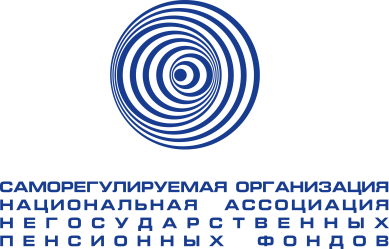 Мониторинг СМИ РФпо пенсионной тематике02.05.2023 г.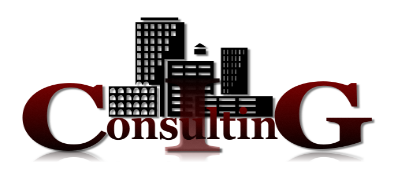 Темы дняПрезидент России Владимир Путин подписал закон об увеличении до 2,8 миллиона с 1,4 миллиона рублей предельного размера гарантийного возмещения по добровольным пенсионным накоплениям. Документ опубликован на официальном портале правовой информации, сообщает РИА НовостиСоциальный фонд РФ теперь будет информировать застрахованных лиц, которые формируют пенсионные накопления в негосударственных фондах, о суммах накоплений на пенсионном счете накопительной пенсий. Соответствующий закон подписал президент России Владимир Путин. Закон также предусматривает использование «Единой централизованной цифровой платформы в социальной сфере» для информирования застрахованных лиц, по данным ПРАЙМПрезидент России Владимир Путин подписал закон об увеличении социальных налоговых вычетов по НДФЛ, в том числе на образование и лечение. Предельная сумма расходов граждан на негосударственное пенсионное обеспечение, добровольное пенсионное страхование и добровольное страхование жизни, накопительную часть трудовой пенсии, прохождение независимой оценки своей квалификации, физкультурно-оздоровительные услуги, с которых предоставляется вычет, также повышается до 150 тысяч со 120 тысяч рублей, сообщает РИА НовостиНегосударственные пенсионные фонды (НПФ) в четвертом квартале 2022 года нарастили вложения в государственные облигации и снизили вложения в корпоративные ценные бумаги, говорится в подготовленном ЦБ РФ обзоре ключевых показателей НПФ. По итогам октября-декабря 2022 года доля корпоративных облигаций в портфеле пенсионных накоплений НПФ сократилась на 1,6 процентного пункта, в портфеле пенсионных резервов – на 1,8 процентного пункта, передает ПРАЙМСовокупный портфель пенсионных средств в 2022 году вырос на 5,4% и на конец года превысил 7 триллионов рублей. Основной прирост произошел во втором и четвертом кварталах 2022 года. Этому способствовали возможность фиксации стоимости ценных бумаг на 18 февраля 2022 года во втором квартале и рост российского фондового рынка в четвертом квартале, говорится в подготовленном ЦБ РФ обзоре ключевых показателей НПФ, сообщает ПРАЙМВ прошлом году негосударственные пенсионные фонды (НПФ) в рамках обязательного пенсионного страхования (ОПС) взяли вознаграждения в размере 43,8 млрд рублей, свидетельствуют данные Банка России, приведенные в «Обзоре ключевых показателей НПФ». Из них 18,5 млрд рублей пришлось на переменную часть вознаграждения (success fee) и 25,3 млрд рублей - на постоянную (management fee). Ранее Frank Media оценивали взятое НПФ вознаграждение именно как немногим превышающее 43 млрд рублейВ рамках реформы системы пенсионных накоплений и введения так называемой программы долгосрочных сбережений (ПДС) правительство предлагает поменять всю систему вознаграждений для негосударственных пенсионных фондов (НПФ), следует из текста законопроекта, который должен ввести систему ПДС. Теперь комиссии для НПФ и по классическим добровольным пенсионным программам (НПО), и по пенсионным накоплениям, сформированным в рамках обязательного пенсионного страхования (ОПС), и по новому предлагаемому продукту предлагается сделать едиными, сообщает Frank MediaМногие россияне, задумываясь о том, как обеспечить себе достойную пенсию, заранее планируют стратегию накоплений. Кто-то предпочитает обратиться в негосударственные пенсионные фонды (НПФ). Государство следит за тем, чтобы эти люди были защищены от финансовых потерь. На портале нормативных правовых актов опубликован проект Порядка предоставления негосударственным пенсионным фондам информации, необходимой для назначения пенсий и других выплат. Как государство заботится о тех, кто обратился в НПФ, и что могут предложить негосударственные фонды, разбиралась «Парламентская газета»Совокупная прибыль НПФ «Открытие» в I квартале 2023 года превысила 13.6 млрд руб. Об этом говорится в сообщении фонда. Совокупные активы в I квартале достигли 651.8 млрд руб., по данным АК&ММай подготовил российским пенсионерам много сюрпризов - в основном приятных, поскольку речь идет о новых выплатах и индексациях. Правда, затронут они не всех, а лишь отдельные категории граждан, находящихся на заслуженном отдыхе. Плюс к этому для получателей пенсий изменятся правила ее доставки. Грядущие нововведения для пенсионеров «МК» обсудил с экспертамиЦитаты дняПрограмма долгосрочных сбережений может занять важное место в продуктовой линейке НПФ, поскольку предлагает клиентам продукт с целым рядом преимуществ, допускает председатель совета директоров НПФ «Будущее» Галина Морозова. Но вопрос в том, какие льготы в итоге будут принятыАлександр Сафонов, профессор Финансового университета при правительстве: «Это просто трансформация накопительной системы пенсионной. Это попытка в очередной раз оживить индивидуальные пенсионные накопления в рамках долгосрочного инвестиционного продукта. По факту тоже самое, [что, и накопительная пенсия], но есть определенные инновации, которые предлагаются для того, чтобы граждане более активно участвовали в этом процессе»Тимур Гилязов, руководитель направления СберНПФ: «Исследование СберНПФ показало, что 80% россиян хотят получать пенсию в размере 56 тыс. рублей. В то же время средний размер пенсии от государства на 2023 год составляет 20,604 тыс. рублей. В такой ситуации разумно формировать сбережения на жизнь после завершения карьеры заблаговременно, особенно для самозанятых. Одним из инструментов для таких накоплений может стать индивидуальный пенсионный план»ОГЛАВЛЕНИЕТемы дня	2НОВОСТИ ПЕНСИОННОЙ ОТРАСЛИ	15Новости отрасли НПФ	15РИА Новости, 28.04.2023, В России увеличили гарантийное возмещение по пенсионным накоплениям	15Президент России Владимир Путин подписал закон об увеличении до 2,8 миллиона с 1,4 миллиона рублей предельного размера гарантийного возмещения по добровольным пенсионным накоплениям. Документ опубликован на официальном портале правовой информации.	15ТАСС, 28.04.2023, Страховое покрытие добровольных пенсионных накоплений увеличили до 2,8 млн рублей	15Президент России Владимир Путин подписал закон об увеличении страхового покрытия добровольных пенсионных накоплений в два раза - до 2,8 млн рублей. Соответствующий документ опубликован в пятницу.	15ПРАЙМ, 28.04.2023, Путин обязал Соцфонд информировать россиян о суммах пенсионных накоплений	16Социальный фонд РФ теперь будет информировать застрахованных лиц, которые формируют пенсионные накопления в негосударственных фондах, о суммах накоплений на пенсионном счете накопительной пенсий. Соответствующий закон подписал президент России Владимир Путин.	16РИА Новости, 28.04.2023, Путин подписал закон об увеличении налоговых вычетов по НДФЛ	17Президент России Владимир Путин подписал закон об увеличении социальных налоговых вычетов по НДФЛ, в том числе на образование и лечение. Предельная сумма расходов граждан на негосударственное пенсионное обеспечение, добровольное пенсионное страхование и добровольное страхование жизни, накопительную часть трудовой пенсии, прохождение независимой оценки своей квалификации, физкультурно-оздоровительные услуги, с которых предоставляется вычет, также повышается до 150 тысяч со 120 тысяч рублей.	17ПРАЙМ, 28.04.2023, Центробанк: НПФ нарастили в четвертом квартале вложения в государственные облигации	18Негосударственные пенсионные фонды (НПФ) в четвертом квартале 2022 года нарастили вложения в государственные облигации и снизили вложения в корпоративные ценные бумаги, говорится в подготовленном ЦБ РФ обзоре ключевых показателей НПФ.	18ПРАЙМ, 28.04.2023, Совокупный портфель пенсионных средств в России вырос на 5,4 процента	19Общий объем средств негосударственных пенсионных фондов (НПФ) и пенсионных накоплений под управлением ВЭБа в 2022 году вырос на 5,4% и превысил 7 триллионов рублей, говорится в подготовленном ЦБ РФ обзоре ключевых показателей НПФ.	19ТАСС, 28.04.2023, Совокупный пенсионный портфель по итогам 2022 года превысил 7 трлн рублей	20Общий объем средств негосударственных пенсионных фондов (НПФ) и пенсионных накоплений под управлением ВЭБ.РФ в прошлом году вырос на 5,4% и превысил 7 трлн рублей. Об этом говорится в сообщении на сайте Банка России.	20Frank RG, 28.04.2023, ЦБ: НПФ за прошлый год взяли по ОПС 43,8 млрд рублей вознаграждения	20В прошлом году негосударственные пенсионные фонды (НПФ) в рамках обязательного пенсионного страхования (ОПС) взяли вознаграждения в размере 43,8 млрд рублей, свидетельствуют данные Банка России, приведенные в «Обзоре ключевых показателей НПФ». Из них 18,5 млрд рублей пришлось на переменную часть вознаграждения (success fee) и 25,3 млрд рублей - на постоянную (management fee). Ранее Frank Media (FM) оценивали взятое НПФ вознаграждение именно как немногим превышающее 43 млрд рублей.	20Frank RG, 28.04.2023, Правительство хочет изменить систему вознаграждений пенсионных фондов	21В рамках реформы системы пенсионных накоплений и введения так называемой программы долгосрочных сбережений (ПДС) правительство предлагает поменять всю систему вознаграждений для негосударственных пенсионных фондов (НПФ), следует из текста законопроекта, который должен ввести систему ПДС. Теперь комиссии для НПФ и по классическим добровольным пенсионным программам (НПО), и по пенсионным накоплениям, сформированным в рамках обязательного пенсионного страхования (ОПС), и по новому предлагаемому продукту предлагается сделать едиными.	21ПРАЙМ, 28.04.2023, Накопительная пенсия в 2023 году: кому положена, как получить выплаты	22Накопительная пенсия - часть пенсии, сформированная из отчислений работодателя или самого гражданина. Эти денежные средства инвестируются управляющей компанией или негосударственным пенсионным фондом (НПФ). В чем состоит суть накопительной пенсии, что происходит с отчислениями в нее во время моратория, кому положена выплата, как пенсионер может ее получить, на какую сумму можно рассчитывать в 2023 году, - в материале агентства «Прайм». Какие выплаты положены пенсионерам в 2023 году: виды, суммы, как оформить	22Вечерняя Москва, 28.04.2023, Игорь СИНЕЛЬНИКОВ, В России создается программа долгосрочных сбережений. Как она будет работать	28В Госдуму внесен законопроект, предусматривающий создание программы долгосрочных сбережений россиян. Документ уже размещен в базе данных нижней палаты парламента. «Вечерняя Москва» разбиралась, как будет работать такая программа и кто сможет ей воспользоваться.	28Банки.ру, 28.04.2023, Анелия КАТКОВА, Вместо пенсионной реформы: эксперты оценили новую программу долгосрочных накоплений	29В России решили не проводить пенсионную реформу накоплений в рамках обязательного пенсионного страхования (ОПС), пишут «Известия» со ссылкой на источники. В ЦБ и Минфине изданию подтвердили, что «какой-либо отдельной пенсионной реформы на сегодняшний день не планируется».	29Выберу.ру, 28.04.2023, Россияне смогут накопить себе на прибавку к пенсии	30Правительство одобрило законопроект о программе долгосрочных сбережений. Это позволит людям получать в будущем дополнительный доход или создать финансовую «подушку безопасности» на всякий случай. Для этого нужно заключить договор с негосударственным пенсионным фондом (НПФ) и перевести в него пенсионные накопления или же самостоятельно делать взносы.	30ИА REX, 28.04.2023, Программа долгосрочных сбережений: аудитория в 30 млн человек и пик 2026 года	32Законопроект о программе долгосрочных сбережений правительство РФ внесло в Госдуму, ожидается, что порядка 30 млн граждан переведут свои средства из Фонда социального страхования в новую программу, передает корреспондент REX 28 апреля.	32Ассоциация российских банков, 28.04.2023, Эксперты РСХБ оценили инвестиционные инструменты для пассивного дохода на пенсии	33Согласно результатам опросов, имеющихся на рынке, лишь 16% россиян копит на пенсию. Эксперты банка рассказали, как обеспечить себе желаемый объем выплат к моменту выхода на заслуженных отдых.	33Банки.ру, 29.04.2023, Стало известно, для кого долгосрочные сбережения будут наиболее выгодны	35Программа долгосрочных сбережений, запуск которой правительство одобрило 27 апреля, будет пользоваться спросом у граждан. Подогревать интерес к новой программе будут дополнительные стимулы государства, рассказали эксперты ВТБ в комментарии для Банки.ру.	35Росбалт, 28.04.2023, Мария ОСАДЧАЯ, Правительство одобрило «прибавку к пенсии» - накопительную	36Правительство поддержало законопроект Минфина и Центробанка «О внесении изменений в отдельные законодательные акты Российской Федерации», предусматривающий запуск новой программы долгосрочных сбережений (ПДС) граждан. Вскоре документ поступит в Государственную думу.	36Парламентская газета, 02.05.2023, Людмила КЛИМОВА, Как накопить на безбедную старость в негосударственном пенсионном фонде	38Безопасность отчислений в такие фонды контролирует государство	38URA.RU, 29.04.2023, Профессор Сафонов заявил о реанимации системы накопительной пенсии в РФ	40Программа долгосрочных сбережений является попыткой государства реанимировать систему накопительной пенсии. Об этом URA.RU рассказал профессор Финансового университета при правительстве Александр Сафонов.	40Деловой Петербург, 28.04.2023, Евгений ПЕТРОВ, Помоги себе сам: новые пенсионные отчисления могут оказаться фикцией	41В четверг, 27 апреля, правительство РФ одобрило идею Минфина о запуске очередной пенсионной реформы. Речь идёт о далеко не новой идее добровольных отчислений в личную кубышку через негосударственные пенсионные фонды (НПФ). Предполагается, что деньги нужно откладывать сейчас, а потом, ближе к моменту выхода на заслуженный отдых, из кубышки можно будет получать прибавку.	41nakanune.ru, 01.05.2023, Михеев раскритиковал предложение самостоятельно откладывать на старость в пенсионные фонды	42Предложение откладывать деньги на старость в негосударственные пенсионные фонды (НПФ) очень похоже на очередное надувательство. Так прокомментировал на радио «Вести ФМ» политолог Сергей Михеев сообщение о том, что Правительство РФ на днях одобрило законопроект о запуске новой программы долгосрочных сбережений граждан.	42АК&М, 28.04.2023, Совокупная прибыль НПФ «Открытие» в I квартале превысила 13.6 млрд руб	43Совокупная прибыль НПФ «Открытие» в I квартале 2023 года превысила 13.6 млрд руб. Об этом говорится в сообщении фонда. Совокупные активы в I квартале достигли 651.8 млрд руб.	43SakhalinMedia.ru, 28.04.2023, В первом квартале 2023 года НПФ «Открытие» выплатил клиентам более 3 млрд рублей пенсий	43Общий объем пенсионных выплат клиентам НПФ «Открытие» (дочерняя компания банка «Открытие», входит в группу ВТБ) за первый квартал 2023 года составил 3,2 млрд рублей [cогласно внутренним данным Фонда — прим.ред.], из них 1,5 млрд рублей — по негосударственному пенсионному обеспечению (НПО) и 1,7 млрд рублей — по обязательному пенсионному страхованию (ОПС) [без учета выплат правопреемникам и выплат выкупных сумм — прим.ред.].	43Омутнинские Вести+, 28.04.2023, НПФ Лукойл Гарант: что это?	44Негосударственные пенсионные фонды (НПФ) являются одним из наиболее востребованных инструментов для инвестирования своих накоплений и обеспечения финансовой стабильности на пенсии. Одним из таких фондов является НПФ “Лукойл Гарант”, о котором мы и поговорим в этой статье.	44InvestFunds, 28.04.2023, Эксперт СберНПФ рассказал, как самозанятым москвичам получать 84 тыс. рублей на пенсии	45Чтобы позаботиться о будущей пенсии, москвичам необходимо научиться эффективно использовать все уровни пенсионной системы. Об этом в ходе «Фестиваля финансовой грамотности» заявил руководитель направления СберНПФ Тимур Гилязов. По его оценке, заблаговременное планирование и обстоятельный подход позволят самозанятым гражданам сохранить привычный уровень жизни при изменении карьерных обстоятельств. Мероприятие состоялось во флагманском центре занятости населения «Моя работа» на улице Щепкина.	45Пенсионный Брокер, 02.03.2023, Четырехлетний план развития корпоративной пенсионной системы железнодорожников – первые результаты	46В НПФ «Благосостояние» подвели первые итоги реализации плана развития корпоративной пенсионной системы железнодорожников на 2022–2025 годы. Документ был разработан прошлой весной совместно ОАО «РЖД», РОСПРОФЖЕЛ и НПФ «Благосостояние» и предусматривает масштабную работу по совершенствованию системы корпоративного пенсионного обеспечения работников железнодорожной отрасли.	46Пенсионный Брокер, 02.03.2023, Определен порядок проведения конкурсного отбора НПФ для перевода гарантийного возмещения	47«Порядок и условия проведения конкурсного отбора негосударственного пенсионного фонда для перевода гарантийного возмещения одновременно с передачей обязанности по выплате негосударственных пенсий»	47Новости развития системы обязательного пенсионного страхования и страховой пенсии	48МК, 29.04.2023, Дмитрий ДОКУЧАЕВ, С 1 мая пенсионеров ожидают важные новшества: индексации, выплаты, доставка	48Май подготовил российским пенсионерам много сюрпризов - в основном приятных, поскольку речь идет о новых выплатах и индексациях. Правда, затронут они не всех, а лишь отдельные категории граждан, находящихся на заслуженном отдыхе. Плюс к этому для получателей пенсий изменятся правила ее доставки. Грядущие нововведения для пенсионеров «МК» обсудил с экспертами.	48ПРАЙМ, 01.05.2023, Россиянам напомнили, кому повысят пенсии с 1 мая	50С 1 мая будет проведена индексация пенсий тем, кто достиг 80-летнего возраста и некоторым другим категориям пенсионеров, рассказала агентству «Прайм» профессор кафедры государственных и муниципальных финансов РЭУ им. Г. В. Плеханова Юлия Финогенова.Россиянам рассказали, у кого будет самая большая пенсия	50Известия, 01.05.2023, Эксперт напомнила о повышении пенсии ряду граждан с 1 мая	50Профессор Финогенова: с 1 мая пенсии повысят 80-летним гражданам, летчикам и шахтерам	50Парламентская газета, 28.04.2023, Ополченцев Донбасса признали ветеранами боевых действий	51Президент России Владимир Путин подписал закон, согласно которому всем ополченцам, участвовавшим с 2014 года в боевых действиях в Донецкой и Луганской народных республиках, а также Запорожской и Херсонской областях, присваивается звание ветеранов боевых действий. Соответствующий документ опубликован на портале правовой информации.	51Парламентская газета, 28.04.2023, Жителей осажденного Сталинграда приравняли к ветеранам войны	52Россияне, награжденные знаком «Житель осажденного Сталинграда», смогут получить меры социальной поддержки, установленные для ветеранов Великой Отечественной войны. Соответствующий закон подписал Президент России Владимир Путин, документ опубликован на официальном интернет-портале правовой информации.	52ПРАЙМ, 28.04.2023, Пенсия военнослужащих: размер, последние новости и изменения в 2023 году	52Право на военную пенсию в России имеют военнослужащие, вышедшие на заслуженный отдых, а также в определенных случаях члены их семей. Условия назначения и размер в зависимости от срока службы, какие дополнительные выплаты, надбавки и льготы положены военным пенсионерам, индексация и процент повышения пенсии в 2023 году - последние новости в материале агентства «Прайм».	52Телеканал «Царьград», 28.04.2023, Почему такая маленькая пенсия? Юрист подсказал, где подвох	59Иногда пенсионеры при выходе на пенсию оказываются неприятно удивлены маленьким размером соцвыплаты. Член Общественной палаты, декан факультета права НИУ ВШЭ Вадим Виноградов пояснил, что иногда ошибка может быть связана с неправильным начислением взносов из-за работодателя:	59Pravda.ru, 28.04.2023, Юрист Печеник призвала бороться с «чёрными» зарплатами, чтобы не остаться без пенсии	59Сотрудники российских компаний должны самостоятельно следить за тем, чтобы их трудовые отношения были оформлены надлежащим образом. Такое мнение выразила юрист Ксения Печеник, рассуждая в интервью Pravda.Ru о способах борьбы с зарплатой «в конвертах».	59Свободная пресса, 28.04.2023, Юрист объяснил, почему в России не выплачивают достойные пенсии	60Как указывает член генсовета «Деловой России», генеральный директор юридической компании «Гебель и партнеры» Сергей Гебель, размер пенсий в России, действительно, оставляет желать лучшего.	60PRIMPRESS, 28.04.2023, Пенсионный возраст снизят до 55/60 лет уже в 2024 году: россиян ждет большой сюрприз	61Россиянам рассказали о важном изменении, касающемся вопроса выхода на пенсию. Получить выплаты граждане смогут по старому пенсионному возрасту, то есть для них он будет снижен до 55 и 60 лет соответственно. А оформить такую возможность для себя сможет каждый. Об этом рассказал пенсионный эксперт Сергей Власов, сообщает PRIMPRESS.	61Банки.ру, 28.04.2023, Старость в радость: как без особых усилий получать стабильную прибавку к зарплате и пенсии	62Работающие россияне, по данным опроса ВЦИОМ, в 57% случаев рассчитывают в старости помимо государственной пенсии иметь дополнительные источники дохода. При этом увеличивать поступления денег на пенсии они планируют чаще всего за счет накоплений, продолжения трудовой деятельности, продажи выращенных самостоятельно продуктов или получения платежей со сдачи квартиры в аренду.	62Ussurmedia, 30.04.2023, Названы 4 реальных способа прилично увеличить свою пенсию	64Все по закону: россиянам гарантируют супер-прибавки в будущем	64МК, 30.04.2023, Наталия ТРУШИНА, Как разным категориям пенсионеров увеличить свой доход: советы эксперта	64«Только на выплаты от государста надеяться не стоит»	64НОВОСТИ МАКРОЭКОНОМИКИ	68РИА Новости, 28.04.2023, Путин подписал закон против скрытых комиссий при выдаче кредитов со страховкой	68Президент России Владимир Путин подписал закон, направленный против скрытых комиссий при выдаче потребительских и ипотечных кредитов со страховкой - он обязывает раскрывать заемщику информацию о том, сколько из уплаченных им средств идет на обеспечение обязательств страховщика по договору. Документ опубликован на официальном портале правовой информации.	68РИА Новости, 28.04.2023, Путин включил государственные и муниципальные МФО в гарантийную систему поддержки МСП	68Президент России Владимир Путин подписал закон о включении государственных и муниципальных микрофинансовых организаций (МФО) в национальную гарантийную систему поддержки субъектов малого и среднего предпринимательства (НГС МСП). Документ опубликован на официальном портале правовой информации.	6828.04.2023, РИА Новости, Путин подписал закон о системах автоматического мониторинга выбросов	69Президент России Владимир Путин подписал закон, предусматривающий расширение видов квотируемых объектов, которые следует оснащать автоматическими средствами измерения показателей выбросов. Документ опубликован на официальном портале правовой информации.	69РИА Новости, 28.04.2023, Проект, исключающий НДФЛ из единого налогового счета, подготовлен в СФ - Матвиенко	70Сенаторы подготовили законопроект об исключении НДФЛ из единого налогового счета, учитывая позицию регионов, сообщила спикер Совфеда Валентина Матвиенко на заседании Совета законодателей.	70РИА Новости, 28.04.2023, Минфин РФ не допускает точечных изменений разового платежа в бюджет - Силуанов	71Минфин РФ не допускает точечных изменений разового платежа в бюджет для отдельных компаний, которые должны его платить, все условия уже определены, а законопроект направлен на согласование в ведомства и РСПП и в ближайшее время будет внесен в правительство, заявил журналистам министр финансов Антон Силуанов.	71РИА Новости, 28.04.2023, Минфин РФ ожидает дефицит бюджета в 2023 г в рамках плана - Силуанов	71Минин РФ видит дисбаланс между доходами и расходами, но дефицит бюджета по итогам года ожидает в рамках плана, заявил министр финансов России Антон Силуанов.	71РИА Новости, 28.04.2023, Банк России пятый раз подряд сохранил ключевую ставку на уровне 7,5%	72Банк России в пятницу ожидаемо сохранил ключевую ставку неизменной, пятый раз подряд оставив ее на уровне 7,5% годовых, следует из заявления регулятора.	72РИА Новости, 28.04.2023, ЦБ РФ уточнил сигнал о возможности повышения ключевой ставки	72Банк России в релизе по ключевой ставке уточнил сигнал по дальнейшим действиям: в условиях постепенного увеличения текущего инфляционного давления будет оценивать целесообразность повышения ключевой ставки на ближайших заседаниях.	72РИА Новости, 28.04.2023, ЦБ РФ продолжает считать более вероятным повышение ключевой ставки - Набиуллина	73ЦБ РФ продолжает считать более вероятным повышение ключевой ставки, а не ее снижение, сообщила глава регулятора Эльвира Набиуллина.	73РИА Новости, 28.04.2023, ЦБ РФ ожидает среднюю ключевую ставку до конца 2023 года в диапазоне 7,1-8,6%	73Банк России в пятницу сузил прогнозный коридор средней ключевой ставки в 2023 году до 7,3-8,2% с 7-9%, а до конца года ждет ее в диапазоне 7,1-8,6%, говорится в сообщении регулятора.	73РИА Новости, 28.04.2023, ЦБ РФ снизил прогноз по инфляции в 2023 году до 4,5-6,5% с 5-7%	74Банк России снизил прогноз по инфляции в 2023 году, теперь ждет ее на уровне 4,5-6,5%, по-прежнему ждет возвращения к цели в 4% в 2024 году и на этом же уровне прогнозирует рост цен в 2025 году, следует из среднесрочного прогноза ЦБ.	74Ведомости, 01.05.2023, Новая эра для частного инвестора	74Как использовать капитал, который теперь не только формируется, но и остается в России	74НОВОСТИ ЗАРУБЕЖНЫХ ПЕНСИОННЫХ СИСТЕМ	77Новости пенсионной отрасли стран ближнего зарубежья	77Total.kz, 28.04.2023, Более 15,4 миллиарда тенге составили пенсионные накопления казахстанцев	77Единый накопительный пенсионный фонд представил последние данные о сумме накоплений казахстанцев, сообщает Total.kz со ссылкой на Telegram-канал фонда.	77inbusiness.kz, 28.04.2023, Почти 100 млрд тенге получили пенсионеры от ЕНПФ	78В ЕНПФ объявили о ключевых показателях на 1 апреля 2023 года. Общая сумма пенсионных накоплений на счетах вкладчиков – 15 400 млрд тенге, передает inbusiness.kz.	78ArnaPress.kz, 28.04.2023, Что делается для трудоустройства женщин в Казахстане, рассказала глава Минтруда	78Министр труда и социальной защиты населения РК Тамара Дуйсенова на очередном заседании Национальной комиссии по делам женщин и семейно-демографической политике при президенте РК рассказала о мерах по снижению женской безработицы, передает Arnapress.kz со ссылкой на пресс-службу ведомства.	78Молдавские ведомости, 29.04.2023, Думитру БАРБАЛАТ, Покупательная способность средней пенсии уменьшилась на 485 лей	80О пенсиях и неких умозаключениях «демографа», транслируемых Радио Молдова. Когда необходимо представлять людям подобную информацию, статданные, полагается брать их от первоисточника. В данном случае, когда речь идет о пенсиях, - от НКСС.	80Российская газета, 01.05.2023, Минск: Все виды трудовых пенсий белорусов возрастут с 1 мая	81Очередные меры по повышению социального обеспечения населения Беларуси предусмотрены указом главы государства. Речь идет, в частности, о повышении на пять процентов с первого мая всех видов трудовой пенсии, включая выплаты по возрасту и за выслугу лет, по инвалидности и по случаю потери кормильца.	81Новости пенсионной отрасли стран дальнего зарубежья	82ИА Красная весна, 28.04.2023, В Германии выросло число нуждающихся в базовом пособии пенсионеров	82Число получателей базовых пособий среди пожилых людей в Германии резко возросло, 24 апреля пишет журнал Der Spiegel со ссылкой на издательство Funke Mediengruppe.	82ТАСС, 28.04.2023, Пенсионный фонд Норвегии разрабатывает правила инвестирования в развитие ИИ	83Пенсионный фонд Норвегии (нефтяной фонд) в августе представит правила «этичного инвестирования» в компании, занимающиеся разработкой и внедрением искусственного интеллекта (ИИ). Об этом заявил Николай Танген, глава Пенсионного фонда Норвегии, крупного инвестора технологических компаний, в опубликованном в пятницу интервью газете Financial Times.	83ТАСС, 28.04.2023, Парламент Уругвая одобрил повышение пенсионного возраста до 65 лет	84Палата сенаторов парламента Уругвая в четверг одобрила пенсионную реформу, которая предусматривает повышение возраста выхода на пенсию с 60 до 65 лет. Ранее реформу поддержала Палата представителей.	84ИА Красная весна, 29.04.2023, Ущерб от акций против пенсионной реформы в Париже составил 1,6 млн евро	84С начала текущего года протестные акции в Париже нанесли ущерб в 1,6 млн евро (140 млн руб.), заявил вице-мэр Парижа Эммануэль Грегуар, 28 апреля пишет Le Parisien.	84КОРОНАВИРУС COVID-19 – ПОСЛЕДНИЕ НОВОСТИ	86ТАСС, 28.04.2023, Иммунитет к коронавирусу после применения «Конвасэла» практически не снижается - Скворцова	86Иммунитет, сформировавшийся после применения вакцины от коронавируса «Конвасэл», практически не снижается. Наблюдения эффективности препарата длится уже полтора года, сообщила в пятницу глава Федерального медико-биологического агентства (ФМБА) Вероника Скворцова.	86РИА Новости, 28.04.2023, За сутки в Москве выявлены 926 случаев COVID-19, скончались 5 человек - портал	86За сутки в Москве выявлены 926 случаев COVID-19, скончались 5 человек, сообщается на портале стопкоронавирус.рф.	86ТАСС, 28.04.2023, В России выявили 6 548 случаев заражения коронавирусом за сутки, умер 31 заболевший	87Число подтвержденных случаев заражения коронавирусом в России возросло за сутки на 6 548, летальных исходов из-за ковида - на 31. Об этом сообщили в пятницу журналистам в федеральном оперативном штабе по борьбе с инфекцией.	87НОВОСТИ ПЕНСИОННОЙ ОТРАСЛИНовости отрасли НПФРИА Новости, 28.04.2023, В России увеличили гарантийное возмещение по пенсионным накоплениямПрезидент России Владимир Путин подписал закон об увеличении до 2,8 миллиона с 1,4 миллиона рублей предельного размера гарантийного возмещения по добровольным пенсионным накоплениям. Документ опубликован на официальном портале правовой информации.Закон подготовлен в рамках реализации послания президента Федеральному собранию, озвученного 21 февраля. Глава государства тогда подчеркнул необходимость гарантирования сохранности добровольных пенсионных накоплений граждан и предложил вдвое повысить страховое покрытие по таким накоплениям.Ранее законодательство РФ гарантировало возмещение таких накоплений в пределах 1,4 миллиона рублей. Новый закон увеличивает эту сумму вдвое. Он вступает в силу со дня официального опубликования.Согласно пояснительной записке к нему, повышение суммы гарантированного возмещения до 2,8 миллиона рублей будет способствовать привлечению новых клиентов, повышению уровня пенсионного обеспечения граждан и доверия к пенсионной системе. В свою очередь, развитие негосударственного пенсионного обеспечения позволит сформировать в портфелях НПФ долгосрочные инвестиционные ресурсы для национальной экономики.По итогам 2022 года в систему негосударственного пенсионного обеспечения входило 39 НПФ с общим количеством участников более 6,2 миллиона человек.https://ria.ru/20230428/nakopleniya-1868509443.html ТАСС, 28.04.2023, Страховое покрытие добровольных пенсионных накоплений увеличили до 2,8 млн рублейПрезидент России Владимир Путин подписал закон об увеличении страхового покрытия добровольных пенсионных накоплений в два раза - до 2,8 млн рублей. Соответствующий документ опубликован в пятницу.С 1 января вступил в силу закон, направленный на защиту прав участников негосударственных пенсионных фондов (НПФ). Таким людям гарантировались права на уплаченные взносы и доходы от их размещения. Было установлено, что при наступлении страхового случая на этапе накопления гражданину возвращают остаток средств на счетах, но не более предельной суммы - 1,4 млн рублей. В случае, если пенсия уже назначена, ее продолжат выплачивать.Гарантийными случаями признаются аннулирование лицензии негосударственного пенсионного фонда на осуществление деятельности по пенсионному обеспечению и страхованию (за исключением добровольного решения) или банкротство такой организации и открытие в отношении нее конкурсного производства.Выступая с посланием Федеральному собранию, Путин предложил увеличить страховую гарантию до 2,8 млн рублей. Как отмечалось в пояснительной записке к законопроекту, повышение предельной суммы важно и с учетом того, что горизонт инвестирования пенсионных средств предполагает долгосрочный характер.По итогам 2022 года в систему негосударственного пенсионного обеспечения входили 39 НПФ с общим количеством участников более 6,2 млн человек. Управление пенсионными сбережениями граждан контролируется Банком России.Закон вступает в силу со дня его официального опубликования. https://tass.ru/ekonomika/17640351 ПРАЙМ, 28.04.2023, Путин обязал Соцфонд информировать россиян о суммах пенсионных накопленийСоциальный фонд РФ теперь будет информировать застрахованных лиц, которые формируют пенсионные накопления в негосударственных фондах, о суммах накоплений на пенсионном счете накопительной пенсий. Соответствующий закон подписал президент России Владимир Путин. Документ опубликован на официальном интернет-портале правовой информации.«Законопроектом предлагается дополнить… обязанностью Социального фонда России по информированию также и застрахованных лиц, формирующих средства пенсионных накоплений в негосударственных пенсионных фондах, о суммах средств пенсионных накоплений застрахованного лица, учтенных на пенсионном счете накопительной пенсии, и правах на выплаты за счет средств пенсионных накоплений», — говорилось в пояснительной записке.Закон также предусматривает использование «Единой централизованной цифровой платформы в социальной сфере» для информирования застрахованных лиц.https://1prime.ru/pensions/20230428/840496239.html РИА Новости, 28.04.2023, Путин подписал закон об увеличении налоговых вычетов по НДФЛПрезидент России Владимир Путин подписал закон об увеличении социальных налоговых вычетов по НДФЛ, в том числе на образование и лечение. Предельная сумма расходов граждан на негосударственное пенсионное обеспечение, добровольное пенсионное страхование и добровольное страхование жизни, накопительную часть трудовой пенсии, прохождение независимой оценки своей квалификации, физкультурно-оздоровительные услуги, с которых предоставляется вычет, также повышается до 150 тысяч со 120 тысяч рублей.Президент России Владимир Путин подписал закон об увеличении социальных налоговых вычетов по НДФЛ, в том числе на образование и лечение.Документ, опубликованный на официальном портале правовой информации, также предусматривает меры по стимулированию производства высокотехнологичного оборудования.Закон подготовлен в рамках реализации положений послания президента РФ Федеральному собранию. Как отмечал один из инициаторов принятия документа, председатель Госдумы Вячеслав Володин, расходы на обучение, поддержку здоровья – социально значимые и работают на перспективу, создавая условия для улучшения качества жизни людей и экономики страны.В целях поддержки семей с детьми закон увеличивает максимальный размер расходов, которые учитываются при предоставлении налогового вычета по НДФЛ на обучение ребенка, до 110 тысяч с 50 тысяч рублей; на собственное обучение, лечение, в том числе членов семьи, и покупку лекарств - до 150 тысяч со 120 тысяч рублей.Предельная сумма расходов граждан на негосударственное пенсионное обеспечение, добровольное пенсионное страхование и добровольное страхование жизни, накопительную часть трудовой пенсии, прохождение независимой оценки своей квалификации, физкультурно-оздоровительные услуги, с которых предоставляется вычет, также повышается до 150 тысяч со 120 тысяч рублей.Таким образом, предельный размер налогового вычета на обучение ребенка, то есть та сумма НДФЛ, которую граждане вправе вернуть, увеличится до 14 300 рублей с 6 500 рублей; а на собственное обучение, лечение, покупку лекарств и другие цели – до 19 500 рублей с 15 600 рублей.Помимо этого, в целях стимулирования производства и спроса на отечественное высокотехнологичное оборудование закон устанавливает повышающий коэффициент 1,5 к расходам на приобретение такого оборудования, по аналогии с порядком учета расходов на приобретение или создание передовой российской продукции в сфере искусственного интеллекта.Закон вступает в силу со дня официального опубликования, а положения об увеличении вычетов по НДФЛ - через месяц после этого, но не ранее первого числа очередного налогового периода по данному налогу.https://ria.ru/20230428/nalogi-1868513906.html ПРАЙМ, 28.04.2023, Центробанк: НПФ нарастили в четвертом квартале вложения в государственные облигацииНегосударственные пенсионные фонды (НПФ) в четвертом квартале 2022 года нарастили вложения в государственные облигации и снизили вложения в корпоративные ценные бумаги, говорится в подготовленном ЦБ РФ обзоре ключевых показателей НПФ.«После временной смены тенденций в инвестировании пенсионных средств НПФ в третьем квартале 2022 года, когда фонды наращивали вложения в корпоративные облигации и снижали вложения в государственные ценные бумаги, в конце года динамика изменилась. В четвертом квартале вновь наблюдалось увеличение долей вложений средств в государственные ценные бумаги и снижение долей корпоративных облигаций. Такое направление инвестирования было характерно для рынка в четвертом квартале 2021 – втором квартале 2022 года», — говорится в обзоре.По итогам октября-декабря 2022 года доля корпоративных облигаций в портфеле пенсионных накоплений НПФ сократилась на 1,6 процентного пункта, в портфеле пенсионных резервов – на 1,8 процентного пункта. Сокращение вложений произошло несмотря на большой объем размещений новых выпусков в этом сегменте.«Одной из причин такой динамики стало активное участие НПФ в аукционах ОФЗ Минфина России в конце года. НПФ в основном приобретали классические ОФЗ с фиксированным купоном, а также «линкеры», то есть бумаги, выплаты по которым зависят от уровня инфляции (серии ОФЗ-ИН). Кроме того, сокращению вложений в корпоративные облигации способствовали небольшой спред их доходности к ОФЗ, снижение ликвидности рынка из-за оттока участников торгов, а также прекращение публикации финансовой отчетности эмитентами», — отмечают в ЦБ.В результате по итогам 2022 года в портфеле пенсионных накоплений НПФ доля корпоративных облигаций уменьшилась на 3,5 процентного пункта, до 47,9%, в портфеле пенсионных резервов – на 4,6 процентного пункта, до 44,9%. Доля государственных ценных бумаг в портфеле пенсионных накоплений в  четвертом квартале 2022 года увеличилась на 3,4 процентного пункта (на 4,5 процентного пункта год к году), до 36,8%, в портфеле пенсионных резервов – на 2,3 процентного пункта (на 5,1 процентного пункта год к году), до 20,7%.Совокупная доля НПФ на рынке ОФЗ довольно стабильна, но стала незначительно больше за 2022 год и на конец декабря составила 8%, с учетом средств ПФР – 10%.Доли акций в обоих портфелях НПФ в 2022 году сократились — на 1,3 процентного пункта, до 5,2%, в портфеле пенсионных накоплений, на 0,3 процентного пункта, до 9,8%, в портфеле пенсионных резервов. К снижению доли вложений в акции привела негативная динамика этого рынка, отмечают в ЦБ.https://1prime.ru/pensions/20230428/840495921.html ПРАЙМ, 28.04.2023, Совокупный портфель пенсионных средств в России вырос на 5,4 процентаОбщий объем средств негосударственных пенсионных фондов (НПФ) и пенсионных накоплений под управлением ВЭБа в 2022 году вырос на 5,4% и превысил 7 триллионов рублей, говорится в подготовленном ЦБ РФ обзоре ключевых показателей НПФ.«Совокупный портфель пенсионных средств в 2022 году вырос на 5,4% и на конец года превысил 7 триллионов рублей. Основной прирост произошел во втором и четвертом кварталах 2022 года. Этому способствовали возможность фиксации стоимости ценных бумаг на 18 февраля 2022 года во втором квартале и рост российского фондового рынка в четвертом квартале», — говорится в обзоре. Несмотря на рост совокупного портфеля в абсолютном выражении, отношение портфеля к ВВП продолжало снижаться, до 4,6% ВВП в четвертом квартале 2022 года.Максимальный рост по итогам 2022 года наблюдался в портфелях пенсионных накоплений Пенсионного фонда России (с начала 2023 года – Социальный фонд России): на 8,1%, до 2,2 триллиона рублей, за счет положительной доходности от инвестирования. Пенсионные резервы НПФ по итогам 2022 года увеличивались медленнее (на 7,7%). Прирост пенсионных накоплений НПФ равен 2,5%, но, несмотря на более слабую динамику, они по-прежнему составляют основную часть пенсионных средств НПФ (3,1 триллиона рублей).Доходности инвестирования всех пенсионных портфелей в 2022 году выросли, но остались ниже инфляции. В результате по итогам 2022 года валовая доходность инвестирования пенсионных накоплений НПФ составила 5,1% (+0,4 процентного пункта за год). Валовая доходность размещения пенсионных резервов достигла 5,4% (+1,5 процентного пункта за год). Чистые показатели доходности за год выросли сопоставимыми темпами, до 3,6% и 4,3% соответственно.По итогам 2022 года три НПФ, осуществляющих деятельность по обязательному пенсионному страхованию, показали доходность выше, чем доходность инвестирования пенсионных накоплений государственной управляющей компании ВЭБ по расширенному портфелю. Эти фонды не пользовались предоставленной возможностью зафиксировать стоимость ценных бумаг в портфеле на 18 февраля 2022 года.Все фонды продемонстрировали положительную доходность инвестирования пенсионных накоплений НПФ, максимальная доходность составила 10,2%, минимальная – 2,2%. Все фонды, работающие с негосударственным пенсионным обеспечением, также показали положительную доходность в части размещения средств пенсионных резервов. Максимальная доходность от размещения пенсионных резервов составила 9,9%, минимальная – 3,3%.https://1prime.ru/pensions/20230428/840494896.html ТАСС, 28.04.2023, Совокупный пенсионный портфель по итогам 2022 года превысил 7 трлн рублейОбщий объем средств негосударственных пенсионных фондов (НПФ) и пенсионных накоплений под управлением ВЭБ.РФ в прошлом году вырос на 5,4% и превысил 7 трлн рублей. Об этом говорится в сообщении на сайте Банка России.Основной прирост произошел во втором и четвертом кварталах 2022 года. Этому способствовали возможность фиксации стоимости ценных бумаг 18 февраля 2022 года во втором квартале и подъем российского фондового рынка в четвертом квартале. В январе - марте 2022 года наблюдалось сокращение совокупного пенсионного портфеля - за счет значительного ухудшения рыночной конъюнктуры долгового рынка в марте в результате масштабных санкций и ограничений.«Доходность всех пенсионных портфелей НПФ выросла относительно 2021 года благодаря улучшению конъюнктуры долгового рынка, в инструменты которого в основном вкладывались фонды», - пояснил регулятор.По итогам 2022 года более 36,6 млн человек формировали свои накопления в НПФ. Пенсионные резервы НПФ увеличились на 7,7%, в то время как пенсионные накопления - на 2,5%. При этом поменялись приоритеты инвестирования: если в третьем квартале НПФ средства инвестировали в корпоративные облигации, то в конце прошлого года увеличилась доля вложений в государственные ценные бумаги.Несмотря на рост совокупного портфеля в абсолютном выражении, отношение портфеля к ВВП продолжало снижаться - до 4,6% ВВП в четвертом квартале 2022 года. https://tass.ru/ekonomika/17636975 Frank RG, 28.04.2023, ЦБ: НПФ за прошлый год взяли по ОПС 43,8 млрд рублей вознагражденияВ прошлом году негосударственные пенсионные фонды (НПФ) в рамках обязательного пенсионного страхования (ОПС) взяли вознаграждения в размере 43,8 млрд рублей, свидетельствуют данные Банка России, приведенные в «Обзоре ключевых показателей НПФ». Из них 18,5 млрд рублей пришлось на переменную часть вознаграждения (success fee) и 25,3 млрд рублей - на постоянную (management fee). Ранее Frank Media (FM) оценивали взятое НПФ вознаграждение именно как немногим превышающее 43 млрд рублей.Система вознаграждения НПФ по ОПС состоит из двух частей - management fee (0,75% от стоимости чистых активов, СЧА) и success fee (15% от полученного ими инвестиционного дохода). Также им нужно пополнять РОПС на 0,125% от СЧА, а ставка отчисления в Фонд гарантирования пенсионных накоплений (ФГПН) составляет 0,024% от стоимости чистых активов.Таким образом, по оценке FM, взятое фондами вознаграждения было близко к максимально возможному. Как результат, около 30% всего инвестиционного дохода, полученного фондами, ушло им на вознаграждения, несмотря на второй кризисный год.В рамках реформы системы пенсионных накоплений и введения так называемой программы долгосрочных сбережений (ПДС) правительство предложило изменить фондам систему вознаграждения. В частности, в рамках ОПС предложено снизить норму вознаграждения в management fee с 0,75% до 0,6%.https://frankrg.com/121885 Frank RG, 28.04.2023, Правительство хочет изменить систему вознаграждений пенсионных фондовВ рамках реформы системы пенсионных накоплений и введения так называемой программы долгосрочных сбережений (ПДС) правительство предлагает поменять всю систему вознаграждений для негосударственных пенсионных фондов (НПФ), следует из текста законопроекта, который должен ввести систему ПДС. Теперь комиссии для НПФ и по классическим добровольным пенсионным программам (НПО), и по пенсионным накоплениям, сформированным в рамках обязательного пенсионного страхования (ОПС), и по новому предлагаемому продукту предлагается сделать едиными.Согласно документу, с 2024 года в России должен появиться новый продукт - договор долгосрочных сбережений (ДДС), куда граждане смогут, в частности, перевести свои накопления, сформированные в рамках системы ОПС. Сейчас таких накоплений (их формирование было приостановлено в 2014 году) скопилось более 5 трлн рублей (более 3 трлн - в НПФ, более 2 трлн - в Социальном фонде России, СФР).Предполагается, что ДДС будет формироваться в НПФ как пенсионные резервы (средства, сформированные в рамках НПО). За это фонды будут брать с клиентов комиссию. Система вознаграждения по ДДС будет состоять из переменной (success fee, SF) и постоянной (management fee, MF) частей. Success fee будет составлять 15% от полученного за год НПФ инвестиционного дохода, а management fee - 0,6% от скопленных НПФ в рамках ДДС средств (также берется ежегодно). Из полученного вознаграждения НПФ будут расплачиваться с управляющими компаниями (УК) и специальными депозитариями.Но также законопроект предполагает смену системы вознаграждения и по ОПС, и по действующим программам НПО. Согласно документу, их предполагается унифицировать, то есть установить SF в размере 15% от инвестиционного дохода, а MF - 0,6% от скопленных НПФ пенсионных накоплений или пенсионных резервов.Сейчас по ОПС также действует похожая двухсостовная система вознаграждений. Переменная часть составляет 15% от инвестдохода, а постоянная - 0,75% от скопленных пенсионных накоплений. То есть со следующего года management fee по пенсионным накоплениям для НПФ может быть понижен на 0,15 процентных пунктов (п.п.).По НПО же изменения будут более радикальными. Сейчас по пенсионным резервам вознаграждение из инвестиционного дохода сначала себе берет УК, которая распоряжается пенсионными резервами, затем плату берет специализированный депозитарий, а уж после этого - свои 15% success fee из оставшихся средств инвестдохода забирает НПФ. Теперь услуги УК и спецдепозитария НПФ будет оплачивать из полученного им вознаграждения.https://frankrg.com/121877 ПРАЙМ, 28.04.2023, Накопительная пенсия в 2023 году: кому положена, как получить выплатыНакопительная пенсия - часть пенсии, сформированная из отчислений работодателя или самого гражданина. Эти денежные средства инвестируются управляющей компанией или негосударственным пенсионным фондом (НПФ). В чем состоит суть накопительной пенсии, что происходит с отчислениями в нее во время моратория, кому положена выплата, как пенсионер может ее получить, на какую сумму можно рассчитывать в 2023 году, - в материале агентства «Прайм». Какие выплаты положены пенсионерам в 2023 году: виды, суммы, как оформитьНакопительная часть пенсииНовая система пенсионных выплат заработала в России с 2002 года. По этой схеме все пенсионные накопления подразделяются на части: одна фиксированная, вторая страховая и третья накопительная.«Накопительная пенсия - это средства будущей пенсии гражданина, формирующиеся из страховых отчислений работодателей на персональном лицевом счете. Понятие накопительной пенсии закреплено в ФЗ № 424. Цель этих сбережений состоит в том, чтобы увеличить человеку сумму выплат при выходе на пенсию или при потере трудоспособности. Накопительная часть пенсии находится под управлением негосударственных пенсионных фондов или управляющих компаний под руководством Социального фонда России», - рассказывает Ирина Смирнова управляющий владелец группы компаний «Ваш Бухгалтер». По словам Ирины Андриевской, директора по контенту и аналитике финансового маркетплейса «Выберу.ру», накопительная часть пенсии положена тем, у кого на индивидуальный лицевой счет в СФР (Социальный фонд России - ранее ПФР) с 2002 года зачислялись 6% взносов работодателей. С 2014 года в стране введен мораторий на накопительную часть пенсии, с тех пор все отчисления работодателей за сотрудников моложе 1967 года рождения идут на страховые пенсии. А порядка 4 трлн рублей пенсионных накоплений на лицевых счетах россиян теперь пополняются лишь за счет инвестиционного дохода. Накопительная часть пенсии есть у граждан РФ 1967 года рождения и моложе, если они официально трудились с 2002 по 2014 год, а работодатель платил за них страховые взносы.Пенсионные накопления также есть у людей, которые родились с 1953 по 1966 год и трудились в 2002-2004 годы. Из «белой» зарплаты в тот период отчисления их работодателей поступали в накопительную часть пенсии. Речь о мужчинах, родившихся с 1953 по 1966 год, и женщинах 1957-1966 годов рождения. Стоит уточнить, что накопительная часть пенсии у этой категории граждан формировалась только 2 года, и уже с 2005 года работодатели не уплачивали за них накопительные пенсионные взносы. Однако некоторая сумма на индивидуальных лицевых счетах у людей сохранена. Льготы пенсионерам в России 2023: какие положены и как оформитьНакопительные пенсии есть и у индивидуальных предпринимателей любого года рождения, если они платили страховые взносы в период с 2002 по апрель 2005 года. Кроме того, пенсионные накопления есть у всех, кто вступил в программу государственного софинансирования пенсии и добровольно вносил платежи. «Право на накопительную часть пенсии имеют супруг, один из родителей или нетрудоспособные члены семьи, которые были на иждивении умершего кормильца (173-ФЗ от 12.17.2001). А вот пенсионеры-мужчины старше 1953 года и женщины, родившиеся до 1957 года, не имеют пенсионных накоплений. Эти люди получают страховые (или трудовые) пенсии по достижении возраста», - объясняет эксперт.Как формируется в пенсионном фондеПенсионные отчисления работодателей с 2023 года поступают в Социальный фонд России (СФР). Он был создан после объединения Пенсионного фонда (ПФР) и Фонда социального страхования (ФСС).«Все работодатели отчисляют в СФР 22% годового фонда оплаты труда - это взносы на обязательное пенсионное страхование. Из них 16% идет на страховую пенсию, а 6% на её накопительную часть. Гражданин, который не работал до 2014 года, начав трудиться, имеет 5 лет, чтобы выбрать вариант, как копить страховые взносы на будущую пенсию. Можно копить только на страховую пенсию или выбрать смешанный вариант - накопительную и страховую. В первом варианте все уплаченные работодателем взносы поступят на счёт страховой пенсии в СФР. Во втором они распределятся: 6% взносов пойдут на накопительную часть, в том числе в выбранный негосударственный пенсионный фонд (НПФ), частную управляющую компанию (УК). Однако данная схема распределения в 2023 году работает с поправкой на мораторий, действующий в стране на пенсионные накопления», - говорит Ирина Андриевская. «Финансирование накопительной пенсии граждан РФ происходит за счет средств пенсионных накоплений, сформированных за из дополнительных страховых взносов на накопительную пенсию, взносов работодателя, взносов на софинансирование формирования пенсионных накоплений, доходов от их инвестирования, средств материнского капитала, направленных на формирование накопительной пенсии, дохода от их инвестирования, учтенных в специальной части индивидуальных лицевых счетов застрахованных лиц», - объясняет Екатерина Туслякова, юрист Европейской юридической службы. Пенсионеров предупредили, что они потеряют, если вновь начнут работатьКак управлять накопительной частью пенсииПо словам Елены Григорьевой, заместителя декана по научной работе экономического факультета РУДН, относительно накопительной части пенсии нужно знать три основных момента. Первое - в течение экономически активной жизни формируется будущая пенсия гражданина и одной из составных частей будут являться выплаты, сформированные от накопительной части. Эту выплату можно будет получить одной суммой единовременно либо частями в течение так называемого «срока дожития». Если накопительная часть не очень велика (около пяти процентов от общей суммы страховой плюс накопительной части), то выплату можно получить единовременно.Второе - накопительная часть пенсии размещается в доходные активы управляющей компанией. Гражданин может сделать выбор и сменить страховщика (ранее - ПФР, а теперь - Социальный фонд, или один из НПФ) или управляющую компанию по своему усмотрению. Менять страховщика или УК можно каждый год. Но инвестиционный доход от размещения накопительной части пенсии будет сохраняться только если смена происходит один раз в пять лет, не чаще. Третий момент - гражданин может указать наследника своих пенсионных накоплений. Для этого необходимо подать заявление в Социальный фонд, где будут указаны имена правопреемников.«В конце 2022 года мораторий на накопительные пенсии был продлён до 1 января 2025 года. Получается, что до этого времени государственный механизм пополнения пенсионных накоплений временно остановлен. Людям начисляют и индексируют только баллы страховой пенсии. Тем не менее, если человек выбрал НПФ или УК до 2014 года, то он может продолжать пополнять свои пенсионные накопления самостоятельно. Кроме того, стоит отметить, что еще в нулевые годы крупные работодатели создали свои негосударственные корпоративные пенсионные фонды, куда по-прежнему делают отчисления за сотрудников, чтобы доплаты к их социальной пенсии были больше. В этом случае дополнительной накопительной частью пенсии управляет выбранный человеком (или работодателем) НПФ, частная УК или государственная управляющая компания ВЭБ. По сути будущие пенсионеры вкладывают свои пенсионные накопления так же, как розничные инвесторы. А финансовые организации управляют ими, размещая средства в ценные бумаги и инвестиционные инструменты, чтобы получить дополнительный доход», - рассказывает Ирина Андриевская.Важно понимать, что вложения могут и не принести дохода при неблагоприятной конъюнктуре рынка или недостаточной квалификации менеджмента НПФ или УК. Однако человек вправе поменять пенсионного «оператора», если понимает, что другая финансовая организация инвестирует результативнее. Менять УК можно чаще, чем раз в пять лет, но тогда с потерей дохода.Как узнать размерПо словам Артема Голубева, доцента кафедры экономики, руководителя магистерской программы «Финансовые инструменты в экономике» РАНХиГС, узнать размер накопительной части пенсии можно на сайте СФР или посетив фонд лично, на «Госуслугах», в МФЦ.В МФЦВ пенсионном фондеВыписку можно получить лично посетив территориальное отделение ПФР, запись на прием доступна на сайте фонда. Либо отправив заявление по почте, но тогда к нему необходимо будет приложить копии паспорта и СНИЛС, заверенные у нотариуса.В приложении НПФЕсли гражданин хранит пенсионные накопления в негосударственном пенсионном фонде, то информацию о их размере можно получить на сайте НПФ в личном кабинете или в мобильном приложении организации после авторизации.В Социальном фонде и на «Госуслугах»«Проще всего узнать, сколько накоплено баллов или начислено накопительной пенсии, можно на портале «Госуслуги». В личном кабинете нужно запросить выписку из лицевого счёта СФР. Для этого необходимо перейти в раздел «Пособия, пенсии, льготы», выбрать в меню «Извещение о состоянии лицевого счёта в СФР» и заказать онлайн-выписку», - объясняет Ирина Андриевская.Через работодателяЕсли гражданин официально трудоустроен, он может прийти в бухгалтерию организации и написать заявление на получение сведений о состоянии лицевого страхового счета. Документ будет направлен в пенсионный фонд, который передаст сведения о размере пенсии работодателю и заявителю.Как рассчитатьПо словам Оксаны Васильевой, доцента департамента правового регулирования экономической деятельности Финансового университета при Правительстве РФ, ежемесячный размер накопительной пенсии рассчитывается по следующей формуле:Размер накопительной пенсии = суммарный размер всех пенсионных накоплений / ожидаемый период выплат. На 2023 год ожидаемый период выплат составляет 264 месяца.«Например, за весь период вы накопили 60 000 руб., тогда ваша накопительная пенсия составит: 60.000/264= 227,27 руб. Эта сумма будет являться прибавкой к вашей основной пенсии по старости», - объясняет Ирина Смирнова.Как получитьНакопительной частью пенсии можно воспользоваться, несмотря на «заморозку». «Средства со своего лицевого счёта могут забрать люди по достижении «дореформенного» пенсионного возраста: мужчины - с 60 лет, женщины - с 55 лет. Но есть нюанс - если размер накоплений меньше 5% от минимальной пенсии по старости, то все деньги выплатят сразу. Например, мужчина накопил к 60 годам 100 тыс. рублей. На 2023 год установлен так называемый «возраст дожития» или период выплаты накопительной пенсии - 264 месяца. Рассчитаем ежемесячные выплаты, разделив сумму накопленного на количество месяцев, получаем 378,79 руб. Размер выплаты не превышает 5% от размера минимальной пенсии. Поэтому забрать пенсионные накопления мужчина сможет сразу. Во всех остальных случаях у человека есть выбор - либо бессрочная, либо срочная выплата. В первом варианте ежемесячную сумму выплаты рассчитают, поделив сумму на количество месяцев. Во втором - на выбранный человеком период, но не меньше 10 лет или 120 месяцев», - говорит Ирина Андриевская.По словам Екатерины Тусляковой, для установления накопительной пенсии необходим паспорт, СНИЛС, документы, подтверждающие периоды работы, и документ о средствах пенсионных накоплений, учтенных в специальной части индивидуального лицевого счета застрахованного лица. Обратиться за назначением накопительной пенсии можно в любое время после приобретения права на указанную пенсию без ограничения каким-либо сроком. Юрист раскрыл, как распознать недоплату пенсииИндексация накопительной пенсииИндексируется только страховая часть пенсии, размер накопительной части зависит от того, какой доход принесут инвестиции, и рассчитывается по специальной формуле.Плюсы и минусы накопительной части пенсииОксана Васильева считает, что к преимуществам накопительной пенсии можно отнести:  •	возможность выбора НПФ; •	возможность получить больше прибыли; •	накопительная часть пенсии включается в состав наследства; •	можно делать добровольные отчисления. Минусы:  •	существует повышенный риск; •	при досрочном расторжении договора с НПФ зачастую предусмотрено положение о том, что гражданин теряет право на всю полученную прибыль; •	НПФ в большинстве случаев берет комиссию; •	на данный момент отчисления на накопительную часть пенсии заморожены. ЗаконодательствоЗакон о заморозке накопительных пенсий до конца 2023 года вступил в силу 1 января 2021 года. До этого его продлевали с 2014 года. Этот закон должен уменьшить трансферт из федерального бюджета Пенсионному фонду России на 669,3 миллиарда руб. 5 декабря 2022 года был подписан закон об очередном продлении заморозки до 2025 года. Это приведет к уменьшению трансферта из федерального бюджета в бюджет ПФР на 925,9 миллиарда рублей.Существует несколько популярных вопросов о накопительной пенсии, ответы на которые подготовили эксперты.Чем отличается накопительная часть пенсии от страховойСреди важных отличий между страховой частью и накопительной частью, помимо способа формирования, выделяют также разный порядок индексации.«Страховая формируется в баллах, а вот накопительная - это всегда рубли (количество баллов умножается на утвержденную стоимость одного и таким образом превращается в деньги). Еще средства накопительной пенсии могут быть переданы по наследству, а страховой нет», - рассказывает Анастасия Хрусталева, старший вице-президент ИК Fontvielle. Россиянам рассказали, у кого будет самая большая пенсияЧто происходит с накопительной пенсией после смертиПо словам Ирины Смирновой, если человек, плативший взносы, погиб, то накопительная пенсия теперь переходит к его преемникам. К ним относятся дети, супруги и родители, а также братья, сестры, дедушки, бабушки и внуки. Кому будет переходить пенсия определяется по степени родства и очереди. Если будущий пенсионер заранее подавал заявление о распределении выплат между определенными лицами, то средства получат только люди, прописанные в этом документе.Для оформления перехода накопительной пенсии преемникам скончавшегося гражданина следует прийти в отделение СФР или в НПФ в течение шести месяцев со дня его смерти. Если при формировании накопительной пенсии вкладывался маткапитал, то претендовать на выплаты смогут только второй родитель или дети.Как узнать сумму накопительной части пенсии умершегоЧтобы узнать размер накопительной пенсии умершего, необходимо обратиться в Социальный фонд России или в негосударственный пенсионный фонд в зависимости от того, где находились денежные средства.Оксана Васильева советует при себе иметь:  •	копию свидетельства о смерти; •	копию паспорта; •	копию документов, подтверждающих родство; •	копию завещания (при наличии). Стоит иметь в виду, что СФР или НПФ может быть установлен иной перечень документов.Что можно сделать, чтобы увеличить накопления«Пожалуй, единственный способ иметь к моменту выхода на пенсию значительный размер накопительной части - заключить договор добровольного пенсионного страхования с одним из негосударственных пенсионных фондов и самостоятельно на регулярной основе в течение двух-трёх десятков лет осуществлять перечисления на свой накопительный счет. Либо это делать без помощи НПФ и формировать личный инвестиционный капитал, используя инструменты финансового рынка», - говорит Артем Голубев.Ирина Андриевская считает, что неплохим вложением еще будут вклады. По данным маркетплейса «Выберу.ру», за первый квартал 2023 года ставки немного подросли. В линейках крупных банков появились продукты с процентами до 9,5%. В крупных кредитных организациях при желании можно найти депозиты со ставками выше 10% как на короткие, так и на длинные сроки.Льготы на проезд: кому положены, куда за ними обращаться и как оформитьДля сравнения: Центробанк, регулятор рынка НПФ сообщил, что по итогам 2022 года негосударственные пенсионные фонды показали положительную средневзвешенную доходность как по пенсионным накоплениям, так и по пенсионным резервам: на уровне 5,1% и 5,4%. Результат получен за счет инвестиций в корпоративные и государственные облигации. А «ВЭБ.РФ», выполняющий функции государственной УК по управлению пенсионными накоплениями, обеспечил доходность по расширенному портфелю в 9,7%. То есть, результат, как минимум сопоставим с процентами по вкладам.Изменения в 2023 годуКаких-либо принципиальных изменений в 2023 году относительно накопительной пенсии еще не было.«Можно выделить лишь то, что на 2023 год ожидаемый период выплаты накопительной части пенсии установлен в 264 месяца», - говорит Оксана Васильева.https://1prime.ru/News/20230428/840496418.html Вечерняя Москва, 28.04.2023, Игорь СИНЕЛЬНИКОВ, В России создается программа долгосрочных сбережений. Как она будет работатьВ Госдуму внесен законопроект, предусматривающий создание программы долгосрочных сбережений россиян. Документ уже размещен в базе данных нижней палаты парламента. «Вечерняя Москва» разбиралась, как будет работать такая программа и кто сможет ей воспользоваться.Государство добавит 36 тысяч в годКак сказано в пояснительной записке к законопроекту, сбережения россиян в новой программе будут созданы из взносов, накопительной части пенсии, маткапитала и дохода, который в результате инвестирования получит оператор программы. В частности, накопления россиян будут вкладывать в ОФЗ (облигации федерального займа), облигации российских компаний и другие ценные бумаги. Контроль процесса возьмет на себя Центробанк.Новая программа должна стать простым и понятным финансовым продуктом. Участвовать в ней россияне смогут и с помощью собственных пенсионных накоплений, и с помощью личных средств.Чтобы поучаствовать в создании долгосрочных сбережений, гражданину понадобится подписать договор с одним из НПФ (негосударственных пенсионных фондов). Физлица и юрлица получат право заключить договоры не только на себя, но и в пользу других людей. Для НПФ пропишут ряд условий договора, связанных, в том числе, с порядком выплаты средств и особыми жизненными ситуациями. Кроме того, будут обозначены особенности выплат в случае гибели человека или передачи денег между негосударственными пенсионными фондами.При достижении предпенсионного возраста (60 лет для мужчин и 55 лет для женщин) сбережения можно будет использовать как дополнительный доход. То же самое — если человек участвовал в программе на протяжении 15 лет. При этом забрать свои средства назад можно всегда, но в большинстве случаев человека ждут финансовые потери. Сохранить все деньги можно в случае если наступит жизненная ситуация, требующая больших расходов: например, оплата обучения детям, инвалидность, потеря работы или сложное лечение.Для стимулирования новой программы государство будет вводить дополнительную финансовую поддержку. Россиянам, участвующим в программе, выделят дополнительное финансирование. На размер государственного участия будет влиять среднемесячный доход человека и объем уплаченных взносов, но в любом случае сумма не превысит 36 тысяч ежегодно.Мера поддержки коснется граждан, которые заключат договор долгосрочных сбережений в течение 2024–2026 годов. Кроме того, обязательным условием будет уплата взносов по договору в размере минимум две тысячи рублей в год.Деньги застрахуютУправлять средствами будет государственная корпорация «ВЭБ.РФ». Средства россиян защитят от возможной неплатежеспособности или потери лицензии у НПФ. Агентство по страхованию вкладов в случае форс-мажора вернет до 2,8 миллиона личных средств — как и в случае с банковскими вкладами (однако там сумма возмещения меньше в два раза).При этом те граждане, которые захотят перевести пенсионные накопления в статус взносов по договорам долгосрочных сбережений, получат дополнительные гарантии от Агентства страхования вкладов на сумму вложенных средств. Аналогичный сценарий — для граждан, которые воспользовались стимулирующей поддержкой государства. Все сбережения россиян будут передаваться по наследству, кроме тех средств, которые уже были выплачены.Если законопроект будет принят, он вступит в силу с начала следующего года.https://vm.ru/finance/1049072-v-rossii-sozdaetsya-programma-dolgosrochnyh-sberezhenij-kak-ona-budet-rabotatБанки.ру, 28.04.2023, Анелия КАТКОВА, Вместо пенсионной реформы: эксперты оценили новую программу долгосрочных накопленийВ России решили не проводить пенсионную реформу накоплений в рамках обязательного пенсионного страхования (ОПС), пишут «Известия» со ссылкой на источники. В ЦБ и Минфине изданию подтвердили, что «какой-либо отдельной пенсионной реформы на сегодняшний день не планируется».По словам источников, власти рассчитывают, что частично заменить ее сможет новая программа долгосрочных сбережений (ПДС), одобренная накануне правительством. Но опрошенные «Коммерсантом» эксперты с осторожностью оценивают ее будущую популярность.От реформы отказалисьНеобходимость в реформе возникла после 2014 года, когда из-за заморозки пенсионных накоплений в систему перестали поступать средства. К тому же с 2022 года начались активные выплаты гражданам, причем большинству — единовременные.Как объяснил один из источников «Известий», идея реформирования пенсионных накоплений трансформировалась в более широкий подход в виде ПДС. Предполагается, что программа сбережений частично решит и проблему разрыва поступления средств, и растущих выплат.Фактически ПДС придет на смену прежней системе пенсионных накоплений, отмечает «Коммерсант». Их формирование стало обязательным с 2000-х годов. Но уже в 2014-м накопления заморозили по решению правительства.Нынешний проект Минфина и ЦБ предполагает, что участие в программе сбережений будет добровольным. Начать копить сможет любой совершеннолетний гражданин, заключив договор с НПФ, который будет инвестировать деньги (можно заключить договоры с несколькими фондами).Помимо возможности делать новые взносы, будет разрешено перевести в программу замороженные с 2014 года пенсионные накопления. Претендовать на выплаты участники программы смогут по окончании срока договора (15 лет) или при достижении возраста 55 лет для женщин и 60 лет — для мужчин. Досрочно получить накопления можно будет в «сложных жизненных ситуациях».Чтобы привлечь граждан в программу, власти обещают софинансирование накоплений (в течение первых трех лет, до 36 тыс. рублей в год), а также ежегодный налоговый вычет (до 52 тыс. рублей при взносах до 400 тыс. рублей в год). К тому же внесенные средства будут застрахованы на 2,8 млн рублей.Будет ли успешна программа?Программа долгосрочных сбережений может занять важное место в продуктовой линейке НПФ, поскольку предлагает клиентам продукт с целым рядом преимуществ, допускает председатель совета директоров НПФ «Будущее» Галина Морозова. Но вопрос в том, какие льготы в итоге будут приняты.Успех программы во многом будет зависеть от того, насколько активно власти объяснят населению, как работает новый инструмент накоплений и в чем его преимущество по сравнению с традиционными, считает руководитель направления развития продуктов УК «Ингосстрах-Инвестиции» Олеся Кириленко.Однако профессор Финансового университета Александр Сафонов считает, что со временем все равно придется вернуться к вопросу о накоплениях в ОПС. По его мнению, программа долгосрочных сбережений не решит проблемы с разрывом в привлечении средств и выплатами на пенсионном рынке, потому пенсионная реформа в перспективе неизбежна.ПДС не обеспечит достаточные поступления в систему в виде добровольных взносов, полагает эксперт. «Медианная зарплата в стране в первом квартале составила порядка 44 тысяч рублей, то есть в семье из трех человек — мама, папа, ребенок — на каждого члена приходится менее 30 тысяч. Для того чтобы инвестировать в продукт сбережений на долгую перспективу, доход должен составлять от 100 тысяч рублей, причем если он не обременен ипотекой и другими кредитами», — объяснил Сафонов.https://www.banki.ru/news/lenta/?id=10984312Выберу.ру, 28.04.2023, Россияне смогут накопить себе на прибавку к пенсииПравительство одобрило законопроект о программе долгосрочных сбережений. Это позволит людям получать в будущем дополнительный доход или создать финансовую «подушку безопасности» на всякий случай. Для этого нужно заключить договор с негосударственным пенсионным фондом (НПФ) и перевести в него пенсионные накопления или же самостоятельно делать взносы. Как получить прибавку к пенсии? Фото: yandex.ruЗаконопроект о долгосрочных сбережениях, который с декабря прошлого года разрабатывал Минфин и Центробанк, получил поддержку правительства. Теперь документ должен принять парламент и подписать президент.В случае принятия закона люди смогут накопить себе на старость. Как говорится в пояснительной записке:Формирование гражданами добровольных долгосрочных сбережений позволит им в будущем иметь финансовый ресурс, который может быть использован на долгосрочные стратегические цели, такие как получение дополнительного периодического дохода после 15 лет участия в программе или при достижении определённого возраста. Кроме того, сформированные средства могут быть использованы на оплату дорогостоящих видов лечения и образования детейКак это будет работать?Суть программы в следующем:Гражданин заключает договор с НПФ.Делает добровольные взносы.Может перевести средства ранее созданных пенсионных накоплений (новые поступления прекратились после 2014 года).Государство софинансирует накопления (максимум 36 000 рублей в год в течение трёх лет).Участник программы имеет право на ежегодный налоговый вычет в размере до 52 000 рублей (но для его получения необходимо будет вложить 400 000 рублей).Все накопления застрахованы на сумму до 2,8 млн рублей.НПФ делает периодические выплаты через 15 лет участия в программе или по достижении 60 лет (мужчины)/ 55 лет (женщины).Накопления можно забрать раньше (за вычетом средств софинансирования и процентов от инвестиций), либо при наступлении «особых жизненных ситуаций» (без потери процентов).Участие в программе добровольное.Кроме того, тем, кто заключит договор долгосрочных сбережений в период с 2024 по 2026 годы государство в течение трёх лет дополнительно добавит к накоплениям не менее 6 000 рублей (по 2 000 в год).Как накопить на старость?Программу можно сравнить с банковским вкладом — за годы общая сумма вложений вырастет за счёт того, что НПФ будет инвестировать эти средства. Дополнительные деньги будет давать государство. Размер софинансирования будет зависеть от дохода гражданина:Если среднемесячный доход ниже 80 000 рублей, то размер накоплений будет увеличиваться в соотношении 1 к 1 (к каждому вложенному участником программы рублю прибавится один бюджетный).При доходе от 80 000 до 150 000 рублей — соотношение софинансирования: 1 к 2 (то есть к двум вложенным рублям добавят один «казённый»).Доход свыше 150 000 рублей — коэффициент: 1 к 4 (для получения 1 рубля от государства, нужно будет вложить 4 своих).Накопленные деньги можно забрать в любое время, даже если срок вложений ещё не закончился, или вы не достигли старого пенсионного возраста. Но в этом случае инвестиционный доход и накопления из предыдущей программы сгорят. Также придётся вернуть налоговый вычет, если вы его получали.Воспользоваться деньгами можно будет и раньше — при наступлении «особых жизненных ситуаций»:в случае необходимости оплатить дорогостоящее лечение участника программы, его супруга (супруги), родителей и детей,на оплату высшего образования ребёнка.В этом случае процентный доход не потеряется.Выплаты будут различаться по срокам:срочные (от 10 лет),пожизненные.Накопления переходят по наследству, но по определённым правилам:Гражданин умер до назначения выплат — наследники получат всю сумму сделанных умершим накоплений.Смерть наступила после назначения срочных выплат — правопреемникам перейдут сбережения за вычетом уже сделанных отчислений.Смерть наступила после назначения пожизненных выплат — наследники ничего не получают.https://www.vbr.ru/banki/novosti/2023/04/28/pribavka-k-pensii/ ИА REX, 28.04.2023, Программа долгосрочных сбережений: аудитория в 30 млн человек и пик 2026 годаЗаконопроект о программе долгосрочных сбережений правительство РФ внесло в Госдуму, ожидается, что порядка 30 млн граждан переведут свои средства из Фонда социального страхования в новую программу, передает корреспондент REX 28 апреля.Участие в программе является добровольным. Формировать сбережения гражданин может самостоятельно за счет взносов из личных средств, а также за счет ранее созданных пенсионных накоплений. Направить свои средства с пенсионного счета на счет по договору долгосрочных сбережений возможно с помощью единого портала Госуслуг или через подачу заявления в НПФ.Участникам программы гарантируется софинансирование со стороны государства до 36 тыс. рублей в год в течение трех лет после вступления в программу. Также участники программы имеют право на ежегодный налоговый вычет до 52 тыс. рублей при уплате взносов до 400 тыс. рублей в год.По подсчетам правительства, возможная целевая аудитория граждан, страховщиком которых является Фонд пенсионного и социального страхования Российской Федерации, имеющих возможность перевода средств пенсионных накоплений в состав средств пенсионных резервов в качестве единовременного взноса по договору долгосрочных сбережений, составит около 25 млн человек, следует из сопроводительных материалов к законопроекту.Пик из НПФПри активной информационной кампании негосударственных пенсионных фондов (НПФ) наибольший риск массового перехода без потери инвестиционного дохода из государственной управляющей компании в негосударственные пенсионные фонды придется на 2026 год и составит от 4 млн до 5 млн граждан (около 400 млрд рублей), которые за период формирования средств пенсионных накоплений не подавали заявлений о переходе (досрочном переходе) в негосударственные пенсионные фонды либо заявлений о выборе инвестиционного портфеля (управляющей компании).В рубляхОбъем ликвидных активов, в которые инвестированы средства пенсионных накоплений, находящиеся под управлением государственной управляющей компании, в размере около 900 млрд рублей с учетом притока средств от погашения активов (купоны, депозиты), может позволить покрыть обязательства государственной управляющей компании в период с 2023 по 2028 годы по передаче средств пенсионных накоплений в Фонд пенсионного и социального страхования РФ на основании поданных заявлений о переходе и по иным основаниям, включающим осуществление выплаты за счет средств пенсионных накоплений гражданам, достигшим пенсионных оснований.https://iarex.ru/news/94960.html Ассоциация российских банков, 28.04.2023, Эксперты РСХБ оценили инвестиционные инструменты для пассивного дохода на пенсииСогласно результатам опросов, имеющихся на рынке, лишь 16% россиян копит на пенсию. Эксперты банка рассказали, как обеспечить себе желаемый объем выплат к моменту выхода на заслуженных отдых.Большинство россиян (57%) хотели бы иметь дополнительные источники доходов на пенсии. Однако 73% населения не формируют пенсионных сбережений и лишь 20% полагают, что граждане должны позаботиться о будущей пенсии самостоятельно, 16% делают сбережения от случая к случаю, постоянно - 6%. При этом закончить трудовую деятельность по достижении пенсионного возраста готовы только 42%, из них лишь 18% хотели бы выйти на пенсию в возрасте старше 65 лет (для женщин и мужчин установлен разный возраст выхода на пенсию, 60 и 65 лет соответственно). После завершения трудовой деятельности, помимо выплат от государства, больше половины граждан (57%) планируют получать доход от собственных накоплений, сдачи недвижимости в аренду и негосударственной пенсии.Согласно общей тенденции, более образованные и материально обеспеченные граждане, а также жители больших городов в большей степени задумываются о дополнительных источниках доходов на пенсии.Люди с небольшими доходами, жители малых населенных пунктов и не обладающие значительными денежными накоплениями в большей степени полагаются на государственные пенсии. При этом в этой группе населения 43% жителей сельской местности намерены жить на доходы от приусадебного хозяйства.Средний по стране размер пенсий в январе 2023 года составил 19 322 рубля. По оценке РСХБ, средний размер желаемой пенсии во второй половине 2022 года составлял 40-44 тыс. рублей. Таким образом, при нынешнем уровне доходности на рынке, необходимо иметь около 3 млн. рублей накоплений, чтобы получать благодаря их инвестированию около 20 тыс. рублей в месяц. Эта цифра близка к сумме страхового покрытия для добровольных пенсионных накоплений, предложенной Президентом РФ в ходе послания Федеральному Собранию, которая будет гарантирована государством и в 2 раза превышает сумму страхового покрытия для банковских вкладов. Это означает, что добровольные накопления граждан в негосударственных пенсионных фондах (НПФ) будут застрахованы в пределах 2,8 млн рублей (ранее сумма страхования пенсионных накоплений находилась в пределах 1,4 млн рублей) на случай банкротства фонда или аннулирования его лицензии.При средней по РФ зарплате за 2022 год в 64 тыс. рублей, откладывая 10% от дохода, за период около 35 лет, с учетом инвестиционного дохода, можно сформировать указанную сумму сбережений. То есть начав копить в 25 лет, к 60 годам гражданин может удвоить размер своей пенсии. Современными инструментами в достижении этой цели являются депозиты, ОФЗ, корпоративные облигации, дивидендные акции и паевые инвестиционные фонды. Банковский депозит достаточно простой и знакомый всем инструмент. Вкладчик может разместить денежные средства на любой срок с возможностью капитализации.Другое направление вложений - облигации, наиболее консервативный инструмент на фондовом рынке. Облигации федерального займа (ОФЗ) считаются высоконадежным вложением, так как представляют собой долг государства перед инвесторами. За последние 5 лет ОФЗ принесли доход 45-50% в зависимости от даты приобретения и срочности инструментов. Инструменты коллективных инвестиций, такие как паевые инвестиционные фонды (ПИФы) в последнее время стали пользоваться спросом в качестве инструмента для долгосрочного накопления денежных средств. Для диверсификации накоплений эксперты РСХБ выделяют инвестиции в золото и покупку недвижимости как инструменты защиты от инфляции. В инвестиционный портфель акций аналитики РСХБ предлагают рассмотреть российские голубые фишки, например, Газпром, Сбербанк, Лукойл, Роснефть, Норникель, Полюс. За последние 5 лет такой портфель акций приносил до 15% годовой доходности с учетом дивидендов при средних ставках по вкладам 7-9% годовых.Эксперты РСХБ считают, что 10% от ежемесячного дохода - это наиболее комфортная сумма для накоплений на будущую пенсию. Накопления в более раннем возрасте позволят обеспечить более высокий уровень дополнительных доходов. Если начать задумываться о пенсионных накоплениях после 40 лет, то размер пенсии удастся увеличить всего лишь в 1,5 раза.Инвестиции в целом требуют аккуратного подхода, а инвестиции с целью создания пенсионных накоплений - в особенности. Структура и отношение к рискам во многом зависят от возраста инвестора. Если в молодом возрасте допускается более высокая доля рискованных активов, то с приближением пенсионного возраста доля таких активов должна сокращаться до уровня, обеспечивающего сохранность основного капитала. На практике структура вложений инвестора в предпенсионном возрасте сводится к портфелю, в котором 85-100% составляют инструменты с фиксированным доходом. Даже с учетом диверсификации, высокий кредитный риск эмитентов облигаций «предпенсионного» портфеля недопустим. Поэтому лучше всего ограничиться вложениями в облигации Минфина и облигации высокорейтинговых эмитентов со средней дюрацией 3-5 лет для обеспечения стабильного купонного дохода, с одной стороны, и оптимальным уровнем рыночного риска с другой. Например, в настоящий момент мы предпочитаем такие корпоративные выпуски как облигации Газпрома (ГазпромКР8) с погашением в феврале 2026 года и доходностью к погашению 9,29%, облигации Газпромнефти (Газпнф3P5R) с погашением в декабре 2025 года и доходностью к погашению 9,14%, облигации Транснефти (ТрнфБО1Р8) с погашением с октябре 2025 года и доходностью к погашению на уровне 9,02%, облигации Почты России (ПочтаР2Р01) с офертой в июне 2027 года и доходностью к погашению 10,07%, облигации РЖД (РЖД 1Р-20R) с погашением в марте 2027 года и доходностью к погашению на уровне 9,83%.https://arb.ru/b2b/press/eksperty_rskhb_otsenili_investitsionnye_instrumenty_dlya_passivnogo_dokhoda_na_pensii-10625445/ Банки.ру, 29.04.2023, Стало известно, для кого долгосрочные сбережения будут наиболее выгодныПрограмма долгосрочных сбережений, запуск которой правительство одобрило 27 апреля, будет пользоваться спросом у граждан. Подогревать интерес к новой программе будут дополнительные стимулы государства, рассказали эксперты ВТБ в комментарии для Банки.ру.«По нашей оценке, по банковской системе в целом порядка 17–18% рублевых сбережений размещены на сроки от одного года. Таким образом, почти каждый пятый рубль россияне инвестировали вдолгую. Прежде всего, программа будет интересна семьям с детьми и тем, кто заранее заботится о своем будущем», — отметили специалисты.В рамках мер поддержки программы предусмотрены налоговые вычеты и софинансирование. Кроме того, деньги можно будет снять с депозита раньше срока, если они потребуются на важные цели.«Еще одним фактором роста спроса станет возможность направить денежные средства на образование детей — с аналогичной идеей выступал и ВТБ в рамках долгосрочных «детских» депозитов. По нашей оценке, подобная программа может привлечь в экономику порядка 400–500 миллиардов рублей», — резюмировали эксперты.Правительство РФ на заседании в четверг, 27 апреля, одобрило законопроект о запуске новой программы долгосрочных сбережений граждан. Участие в ней будет добровольным. Воспользоваться ею сможет любой гражданин с 18 лет. Для этого нужно заключить договор с негосударственным пенсионным фондом, который в дальнейшем будет инвестировать средства.https://www.banki.ru/news/lenta/?id=10984358 Росбалт, 28.04.2023, Мария ОСАДЧАЯ, Правительство одобрило «прибавку к пенсии» - накопительнуюПравительство поддержало законопроект Минфина и Центробанка «О внесении изменений в отдельные законодательные акты Российской Федерации», предусматривающий запуск новой программы долгосрочных сбережений (ПДС) граждан. Вскоре документ поступит в Государственную думу.Как подчеркивают разработчики, ПДС - это комплексный финансовый продукт, она не имеет прямого отношения к пенсионной системе и не будет являться ее частью. Также в финансовых институтах пояснили, что «какой-либо отдельной пенсионной реформы на сегодняшний день не планируется». «Власти решили не проводить пенсионную реформу накоплений в рамках ОПС. Финвласти надеются, что частично проблему можно решить за счет новой программы долгосрочных сбережений», - передают слова близкого к финансовому блоку источника «Известия».Как подчеркнул премьер-министр Михаил Мишустин, ПДС «даст людям возможность получить дополнительный доход в будущем и создать для себя так называемую финансовую подушку безопасности»«. Кроме того, накопления будут законодательно защищены - страховое покрытие предусмотрено на уровне 2,8 млн рублей, что вдвое превышает размер покрытия для банковских вкладов.Участие в программе предполагает добровольный характер. В качестве первого взноса граждане смогут реинвестировать средства своей прежней накопительной пенсии, а также формировать накопления за счет собственных средств, взносов работодателей и сумм, перечисляемых государством в рамках софинансирования. Однако воспользоваться сбережениями можно будет только через 15 лет или - при достижении возраста 55 лет для женщин и 60 лет для мужчин. Примечательно, что в данном случае разработчики нововведения оперируют возрастными рамками выхода на пенсию, применяемыми до повышения пенсионного возраста.Для повышения привлекательности новой системы долгосрочных накоплений предполагается внедрение ряда стимулирующих мер. К ним, в частности, относятся возможность получить налоговый вычет в размере до 52 тыс. руб., которая возникает ежегодно при уплате взносов до 400 тыс. руб., а также государственное софинансирование до 36 тыс. руб. в год. При этом коэффициент софинансирования будет различаться в зависимости от размера дохода участника программы.Для людей, чей среднемесячный доход не превышает 80 тысяч рублей софинансирование будет рассчитываться в соотношении один к одному. Для получения максимального размера поддержки внести в программу нужно 36 тысяч рублей в год, столько же внесет государство. Для имеющих доход 80-150 тысяч рублей в месяц софинансирование будет рассчитываться по формуле один рубль государства на два рубля гражданина. Для получения максимальной выплаты понадобится вложить 72 тысяч рублей. Гражданам с доходом выше 150 тысяч для получения 36 тыс. рублей от государства придется вложить вчетверо больше - не менее 144 тысяч рублей за год.Однако, отмечает «Коммерсант», господдержка формирования долгосрочных сбережений будет осуществляться лишь в течение трех лет, действия программы. Таким образом, максимальный размер доплаты от государства составит 108 тыс. руб.Для участия в программе необходимо заключить договор с негосударственным пенсионным фондом (НПФ). Примечательно, что начинать откладывать деньги в рамках ПДС можно начать уже с 18 лет, также разрешается делать взносы в пользу третьего лица (например, ребенка). Стартовый взнос определяется гражданином самостоятельно, его сумма не ограничена, а периодичность пополнения счета, как и выплат, определяется договором. При этом можно заключить неограниченное количество договоров долгосрочных сбережений с разными операторами - НПФ. Средства взносов будут вкладываться в ОФЗ, инфраструктурные и корпоративные облигации и в прочие надежные ценные бумаги. Доходность по таким инструментам в среднесрочной перспективе выше, чем доходность по депозитам в коммерческих банках, отметил министр финансов РФ Антон Силуанов.Законопроект предполагает, что вложенные личные средства до наступления основания для выплаты можно забрать в любое время в размере, определяемом договором (в том числе с учетом возможных пеней). Однако не получится забрать средства «старой» накопительной пенсии, а также взносы государства и инвестиционный доход по указанным средствам.Доход от инвестирования средств по программе не облагается налогом на доходы физических лиц. Однако при досрочном расторжении договора в случае получения налогового вычета придется вернуть его сумму в полном объеме. В документе прописан и ряд исключений, позволяющих досрочно забрать часть накоплений или всю сумму целиком без потери процентного дохода - при необходимости дорогостоящего лечения (включенного в правительственные перечень) участника программы, его супруга, родителей и детей, а также - получения высшего образования ребенком.Законопроект также определяет порядок наследования сформированных накоплений. Однако, если смерть участника программы наступит после назначения пожизненных выплат, право наследования не возникает.В Центробанке и Минфине подчеркивают, что программа долгосрочных накоплений - это комплексный финансовый продукт, она не имеет прямого отношения к пенсионной системе и не будет являться ее частью. Также в финансовых ведомствах пояснили, что «какой-либо отдельной пенсионной реформы на сегодняшний день не планируется».Как отмечает председатель совета директоров НПФ «Будущее» Галина Морозова, программа долгосрочных сбережений может занять важное место в продуктовой линейке НПФ, поскольку позволит им предлагать клиентам продукт, обладающий целым рядом преимуществ, включая налоговый вычет, софинансирование и гарантии государства. По прогнозам фонда, активное вовлечение в программу начнется не ранее 2025-2026 г. г., а ее успех зависит от льгот, которые в итоге будут приняты.В свою очередь, профессор Финансового университета Александр Сафонов считает, что со временем все же придется вернуться к вопросу о существовании накопительной компоненты в рамках ОПС. По его мнению, ПДС проблемы с разрывом в привлечении средств и выплат на пенсионном рынке не решит, что и определяет неизбежность реформы в перспективе. Как сообщают «Известия», эксперт объясняет свои выводы тем, что, с одной стороны, выплаты будут с каждым годом нарастать, и достаточно долгий период большинство людей будут получать накопленное в виде единовременной выплаты. С другой - ПДС не обеспечит достаточных поступлений в систему в виде добровольных взносов.https://www.rosbalt.ru/moscow/2023/04/28/1987953.html Парламентская газета, 02.05.2023, Людмила КЛИМОВА, Как накопить на безбедную старость в негосударственном пенсионном фондеБезопасность отчислений в такие фонды контролирует государствоМногие россияне, задумываясь о том, как обеспечить себе достойную пенсию, заранее планируют стратегию накоплений. Кто-то предпочитает обратиться в негосударственные пенсионные фонды (НПФ). Государство следит за тем, чтобы эти люди были защищены от финансовых потерь. На портале нормативных правовых актов опубликован проект Порядка предоставления негосударственным пенсионным фондам информации, необходимой для назначения пенсий и других выплат. Как государство заботится о тех, кто обратился в НПФ, и что могут предложить негосударственные фонды, разбиралась «Парламентская газета».Привести в соответствиеМинтруд предлагает обновить Порядок предоставления информации в НПФ и тем самым привести его в соответствие с законом об объединении Пенсионного фонда и Фонда социального страхования. Это формальность, которая необходима для корректного взаимодействия ведомств. Документ обязывает единый социальный фонд предоставлять негосударственным пенсионным фондам данные о наличии или отсутствии у застрахованного лица условий для назначения накопительной пенсии, размере страховой пенсии по старости, сумме страховых взносов на финансирование пенсии, размере части материнского капитала, направленного на формирование пенсии, размере средств пенсионных накоплений. Порядок предоставления информации определяет, что сведения необходимо дать в течение пяти рабочих дней.Напомним, что слияние двух фондов произошло 1 января. Цель объединения - сэкономить на штатах и офисах дублирующих друг друга структур. Сегодня в России создано более 2600 офисов клиентского обслуживания единого Социального фонда.Страховое покрытие хотят увеличить вдвоеПомогут защитить интересы людей, обратившихся в НПФ, ряд реформ. Так, 26 апреля Совет Федерации одобрил закон об увеличении порога страхования средств в негосударственных фондах.О необходимости гарантировать сохранность вложений граждан в добровольные фонды заявил президент Владимир Путин во время Послания Федеральному Собранию 21 февраля. Он предложил установить сумму в 2,8 миллиона рублей для их страхования. Закон, который предполагает, что покрытие накоплений увеличат до 2,8 миллиона рублей - сейчас сумма составляет 1.4 миллиона, - депутаты приняли в третьем чтении. Это предельная сумма, которую возместят человеку в случае банкротства или отзыва лицензии у негосударственного фонда.Держать в курсеДругой закон предписывает Социальному фонду своевременно информировать клиентов НФП обо всех пенсионных накоплениях и праве на выплаты. Его подписал президент 28 апреля. В пояснительной записке к документу отмечено, что поправки подготовлены, чтобы устранить неравенство прав людей, формирующих средства пенсионных накоплений в Социальном фонде России, и тех, кто обратился в негосударственные пенсионные фонды, а также информированность людей о состоянии их пенсионных счетов.Акцент на безопасностьЧлен Комитета Госдумы по труду, социальной политике и делам ветеранов Светлана Бессараб напомнила в беседе с «Парламентской газетой», что в последнее время уже произошли изменения, которые существенно упрочили безопасность средств, предусмотренных для выплаты пенсий: «Был ряд скандальных случаев, когда недобросовестные агенты переводили от имени граждан их деньги из одного фонда в другой. Сейчас это абсолютно невозможно. Сегодня это делается только по нотариально заверенной доверенности».Также депутат отметила, что деятельность НПФ регламентируется Законом «О негосударственных пенсионных фондах». Средства застрахованы по номиналу, и в случае проблем с фондом это гарантирует возмещение вложенной суммы.Вместе с тем Бессараб призвала проявить особое внимание при выборе негосударственного фонда, чтобы не стать жертвой мошенников. Она отметила, что официальные фонды, которые имеют лицензию и соответствуют всем требованиям, перечислены в соответствующем реестре. «Не нужно доверять быстрым деньгам, и нельзя подвергаться рекламным трюкам», - предостерегла депутат.Отметим, что ознакомиться с реестром официальных негосударственных фондов можно на сайте Агентства по страхованию вкладов в разделе «НПФ». Таких фондов в России 28. Также можно узнать актуальный рейтинг негосударственных фондов на портале Эксперт РА.Как перейти в НПФНапомним, что главное отличие негосударственного пенсионного обеспечения от государственной страховой пенсии - это добровольность и возможность влиять на размер будущей пенсии. НПФ может управлять пенсионными накоплениями гражданина, которые формируются на индивидуальном счете. Эти средства входят в систему обязательного пенсионного страхования. Чем лучше работает фонд, тем больший доход он зарабатывает своим клиентам - и тем выше их будущая пенсия.Заместитель председателя Комитета Совета Федерации по социальной политике Елена Бибикова подчеркнула в беседе с «Парламентской газетой», что средства можно получить по достижении 55 лет женщинами и 60 лет мужчинами. «К сожалению, сегодня многие не знают об этом. Вместе с тем, если граждане наработали необходимый стаж для пенсии по старости, они могут получать выплаты, не дожидаясь пенсионного возраста».Отметим, что стаж для женщин составляет 37 лет, а для мужчин - 42 года.Кроме того, с помощью НПФ можно формировать дополнительную пенсию. Договор на негосударственное пенсионное обеспечение можно заключить с любым фондом. Это позволит организовать себе вторую пенсию. Многие фонды одновременно и участвуют в системе обязательного пенсионного страхования, и предлагают индивидуальные пенсионные планы.Чтобы перейти в негосударственный фонд, нужно подать заявление в местном отделении Социального фонда - лично или через своего представителя по нотариальной доверенности. Более простой и быстрый вариант - через портал госуслуг.https://www.pnp.ru/social/kak-nakopit-na-bezbednuyu-starost-v-negosudarstvennom-pensionnom-fonde.htmlURA.RU, 29.04.2023, Профессор Сафонов заявил о реанимации системы накопительной пенсии в РФПрограмма долгосрочных сбережений является попыткой государства реанимировать систему накопительной пенсии. Об этом URA.RU рассказал профессор Финансового университета при правительстве Александр Сафонов.«Это просто трансформация накопительной системы пенсионной. Это попытка в очередной раз оживить индивидуальные пенсионные накопления в рамках долгосрочного инвестиционного продукта. По факту тоже самое, [что, и накопительная пенсия], но есть определенные инновации, которые предлагаются для того, чтобы граждане более активно участвовали в этом процессе», - сказал Александр Сафонов.Он отметил, что граждане, участвующие в программе, получат страхование внесенных средств. «В течение трех лет государство готово осуществлять софинансирование. Предполагается, что можно будет изъять эти денежные средства для лечения и обучения в случае возникновения серьезных проблем у граждан. Плюс повышенная защита. Государство гарантирует вам, что 2 млн 800 тысяч рублей будут застрахованы», - отметил собеседник агентства.Сафонов объяснил, что подобный продукт не сможет полностью заменить действующую пенсионную систему. «Для нее должны существовать устойчивые экономические факторы. Стабильная экономика и рынок ценных бумаг. При первом же обрушении финансового рынка накопительная система очень сильно страдает. Когда кризис, цена акций резко падает, а пенсии продолжать платить нужно», - объяснил эксперт.Ранее председатель правительства РФ Михаил Мишустин заявил о подготовке поправок в законодательство, которые позволят запустить в стране программу долгосрочных сбережений. Согласно данным министра финансов РФ Антона Силуанова, доходность при использовании этого инструмента в перспективе будет выше, чем в случае с банковскими депозитами. Президент РФ Владимир Путин подписал закон об увеличенной застрахованной сумме.https://m.ura.news/news/1052645247 Деловой Петербург, 28.04.2023, Евгений ПЕТРОВ, Помоги себе сам: новые пенсионные отчисления могут оказаться фикциейВ четверг, 27 апреля, правительство РФ одобрило идею Минфина о запуске очередной пенсионной реформы. Речь идёт о далеко не новой идее добровольных отчислений в личную кубышку через негосударственные пенсионные фонды (НПФ). Предполагается, что деньги нужно откладывать сейчас, а потом, ближе к моменту выхода на заслуженный отдых, из кубышки можно будет получать прибавку.Вспоминается 2008 год, когда государство запустило программу софинансирования пенсий. Каждый, кто вносил условную тысячу на свой персонифицированный счёт в Пенсионном фонде России (ПФР) для накопительной пенсии, получал на него от государства равнозначную сумму, но не более 12 тыс. в год. В 2014 году возможность вступления в программу отменили. А в 2015–м вообще временно заморозили накопительную часть, и с тех пор это временное решение продлевают уже восьмой раз.Нынешняя идея от прошлой отличается лишь некоторыми штрихами. Механизм софинансирования сохраняется. Но лимит его теперь составляет не 12 тыс., а 36 тыс. рублей в год. Отчисления окажутся в распоряжении не Социального фонда (правопреемник ПФР), а на счетах НПФ.Тут стоит отметить, что днём ранее Совет Федерации одобрил закон о страховании этих сумм в размере 2,8 млн рублей. И традиционная вишенка на торте — это срок программы, то есть время, на которое нужно забыть о своих отчислениях. Это 15 лет. На удивление он совпадает с минимальным трудовым стажем, который тоже теперь равен 15 годам. То есть очевидно, что реформа ориентирована на тех, кому сейчас меньше 45–50 лет.В нынешних условиях ожидать серьёзного прироста вложений не стоит. Как недавно приоткрыл тайну ЦБ РФ, средневзвешенная доходность НПФ за 2022 год составила 5,1% годовых (и это при официальной инфляции 11,94%). Но и здесь реформаторы учли риски: квазипенсионные накопления будут инвестироваться в облигации федерального займа — по сути долговые бумаги государства. Есть упоминание и про возможность размещать деньги в корпоративные облигации, но, вероятно, пропорция окажется не в пользу последних.Вот и получается: кому как не своим гражданам под видом доплаты к пенсии продавать госдолг, ведь с другими инвесторами на рынке теперь туго.https://www.dp.ru/a/2023/04/28/Pomogi-sebe-sam nakanune.ru, 01.05.2023, Михеев раскритиковал предложение самостоятельно откладывать на старость в пенсионные фондыПредложение откладывать деньги на старость в негосударственные пенсионные фонды (НПФ) очень похоже на очередное надувательство. Так прокомментировал на радио «Вести ФМ» политолог Сергей Михеев сообщение о том, что Правительство РФ на днях одобрило законопроект о запуске новой программы долгосрочных сбережений граждан.Как сообщалось, воспользоваться программой сможет любой гражданин с 18 лет. Для этого нужно заключить договор с одним или несколькими негосударственными пенсионными фондами, которые в дальнейшем будут инвестировать средства в «надежные ценные бумаги». Внесенные на счет средства страхуются на 2,8 млн рублей. Минимальный срок договора с НПФ составит 15 лет. Забрать деньги можно в любой момент, но без потери вывести их досрочно можно только при особых жизненных ситуациях.Михеев считает, что это все уже было не раз.«А где же денежки, которые раньше государственный пенсионный фонд аккумулировал? Они куда делись? Это означает, что очередная пенсионная «реформа» провалилась. Она не решила никаких проблем, которые обещала решить. Теперь они говорят: откладывайте эти деньги в НПФ. Хорошо. А то, что было до этого, куда оно делось? И зачем тогда были нужны все эти «реформы», на которые потратили огромное количество денег? Кто их потратил? Где эти гениальные управленцы? Они сейчас не сидят ли на тех же местах, на которых сидели тогда, когда все эти «реформы» нам впаривали?» - сказал политолог.Он указал и на вторую важную проблему - отсутствие доверия.«Это же может случиться очередной МММ. 2 млн 800 тыс. рублей - это ни о чём. Много на них можно прожить? Допустим, вы вышли на пенсию в 65 лет. Если поделить 2 млн 800 тыс. на минимальное потребление, то это на 2-3 года хватит. А дальше что, умирать? Вот и всё. Никто не может обеспечить доверие этим фондам. Они его не заслужили. Это к вопросу о мотивации нашего бизнеса. Если мотивация бизнеса - как можно больше заработать и потом куда-нибудь соскочить и не нести ответственности, то тогда не будет никакого доверия этому бизнесу. Зачем мне эти пенсионные фонды, если я могу просто класть деньги под подушку или класть их в банк под короткие депозиты и получать проценты, а потом опять класть? Хотя и с банками можно тоже пролететь. А потом говорят: давайте избавимся от наличных денег и всё переведём в «цифру». Так вы не даёте никаких гарантий для жизни. Ну, перевёл я всё в эту «цифру», вложил в ваш частный пенсионный фонд, который накрылся медным тазом, а потом мне надо стоять в огромных очередях, чтобы вы мне эти 2 млн 800 тыс. застрахованных вернули. Вы мне их возвращаете, два года я живу, а потом мне что, умирать? Доверие зарабатывается годами, если не десятилетиям», - рассказал Михеев.Также он подверг сомнению попытки привлечь деньги россиян в экономику.«Как же вы привлечёте средства граждан, если вы этих самых граждан уже много-много раз через колено кинули. Говорят, что у людей огромное количество денег лежит в разных формах. Точно. Есть такое дело. А почему они лежат? Да вот потому, что не верят они ни в какие ваши инвестиции инвестиционные фонды, ни в пенсионные фонды, ни в банки, которые вдруг закрываются. Что такое пенсионный фонд? Это коммерческое предприятие, всё равно что банк. Он берёт ваши деньги с обещанием, что он их как-то будет хранить и увеличивать, а на самом деле он будет заниматься инвестициями и крутить ваши деньги туда-сюда», - подытожил Михеев, подчеркнув, что у людей уже 30 лет негативного опыта.https://www.nakanune.ru/news/2023/05/01/22714043/?utm_source=yxnews&utm_medium=desktop&utm_referrer=https%3A%2F%2Fdzen.ru%2Fnews%2Fsearch%3Ftext%3DАК&М, 28.04.2023, Совокупная прибыль НПФ «Открытие» в I квартале превысила 13.6 млрд рубСовокупная прибыль НПФ «Открытие» в I квартале 2023 года превысила 13.6 млрд руб. Об этом говорится в сообщении фонда. Совокупные активы в I квартале достигли 651.8 млрд руб.На 31.03.2023 года застрахованными лицами – клиентами Фонда по обязательному пенсионному страхованию (ОПС) являются 6.9 млн человек, 499 тыс. участников формируют в НПФ «Открытие» пенсию по негосударственному пенсионному обеспечению (НПО)1. Объём пенсионных накоплений составляет 565.1 млрд руб., объём пенсионных резервов – 71.4 млрд руб. Доходность пенсионных средств по итогам отчётного периода находится на уровне 8.5% годовыхАО «НПФ «Открытие» (Лицензия Банка России № 432 от 20.05.2014, бессрочная) - дочерняя компания банка «Открытие», входит в группу ВТБ.Банк «Открытие» входит в Группу ВТБ и внесён в перечень системообразующих кредитных организаций, утверждённый Банком России. «Открытие» развивает все основные направления бизнеса классического универсального банка: корпоративный, инвестиционный, розничный, МСБ и Private Banking. https://www.akm.ru/news/sovokupnaya_pribyl_npf_otkrytie_v_i_kvartale_2023_goda_prevysila_13_6_mlrd_rubSakhalinMedia.ru, 28.04.2023, В первом квартале 2023 года НПФ «Открытие» выплатил клиентам более 3 млрд рублей пенсийОбщий объем пенсионных выплат клиентам НПФ «Открытие» (дочерняя компания банка «Открытие», входит в группу ВТБ) за первый квартал 2023 года составил 3,2 млрд рублей [cогласно внутренним данным Фонда — прим.ред.], из них 1,5 млрд рублей — по негосударственному пенсионному обеспечению (НПО) и 1,7 млрд рублей — по обязательному пенсионному страхованию (ОПС) [без учета выплат правопреемникам и выплат выкупных сумм — прим.ред.]. По сравнению с аналогичным периодом 2022 года совокупный объем пенсионных выплат Фонда вырос на 24%, а выплаты по ОПС — сразу на 56,6%, сообщает ИА SakhalinMedia со ссылкой на пресс-службу банка «Открытие».По данным на 31 марта 2023 года общее количество клиентов — пенсионеров превышает 180 тысяч человек. Фонд выплачивает негосударственные пенсии более 145,6 тыс. участников. Количество застрахованных лиц, получающих пенсионные выплаты, составляет 34,5 тысячи человек [cогласно внутренним данным Фонда — прим.ред.]: прирост по сравнению с аналогичным периодом 2022 года составил 12,6%.В 2023 году Фонд продолжает развивать цифровые сервисы и многофункциональный личный кабинет, предоставляя своим клиентам оперативный и качественный сервис. Благодаря этому сейчас уже около 20% от общего количества поданных в Фонд заявлений на назначение пенсии оформляются клиентами онлайн [по данным на конец марта 2023 года, согласно внутренним расчетам Фонда — прим.ред.], — прокомментировал коммерческий директор НПФ «Открытие» Егор Шкерин.За четыре года (2019-2022 годов) общий объем пенсионных выплат НПФ «Открытие» составил 41,2 млрд рублей [cогласно внутренним данным Фонда — прим.ред.], из них 24,5 млрд рублей — по НПО и 16,7 млрд рублей — по ОПС [без учета выплат правопреемникам и выплат выкупных сумм — прим.ред.].https://sakhalinmedia.ru/news/1495069/?utm_source=yxnews&utm_medium=desktop&utm_referrer=https%3A%2F%2Fdzen.ru%2Fnews%2Fsearch%3Ftext%3DОмутнинские Вести+, 28.04.2023, НПФ Лукойл Гарант: что это?Негосударственные пенсионные фонды (НПФ) являются одним из наиболее востребованных инструментов для инвестирования своих накоплений и обеспечения финансовой стабильности на пенсии. Одним из таких фондов является НПФ “Лукойл Гарант”, о котором мы и поговорим в этой статье.Что такое НПФ “Лукойл Гарант”ООО НПФ “Лукойл Гарант” был создан в 2002 году в рамках концерна “Лукойл”. Фонд был создан для обеспечения дополнительного пенсионного обеспечения работников концерна. В настоящее время фонд работает со всеми желающими гражданами России.Фонд предлагает своим клиентам несколько видов пенсионных программ, которые различаются по условиям и срокам накопления, процентным ставкам и возможностям инвестирования. Кроме того, фонд предлагает своим клиентам инвестировать свои средства в различные финансовые инструменты, такие как акции, облигации и др.Фонд имеет достаточно высокую степень надежности и стабильности, что обусловлено не только его финансовой устойчивостью, но и множеством мер, которые он предпринимает для минимизации рисков. Так, НПФ “Лукойл Гарант” сотрудничает с крупнейшими банками и инвестиционными компаниями, что позволяет ему получать доступ к широкому спектру инвестиционных возможностей, а также управлять рисками на высоком уровне.Получение дополнительных выплат при выходе на пенсиюОдним из преимуществ НПФ “Лукойл Гарант” является возможность получения дополнительных выплат при выходе на пенсию, в зависимости от финансовых результатов фонда. Это позволяет клиентам получать дополнительные средства на пенсии и повышать уровень своего жизненного комфорта.Однако, как и любой другой инвестиционный инструмент, НПФ “Лукойл Гарант” не лишен рисков. Клиенты фонда должны быть готовы к тому, что доходность инвестиций может не соответствовать их ожиданиям, а также к тому, что финансовые рынки могут быть весьма нестабильными и подвержены колебаниям.Кроме того, следует учитывать, что НПФ “Лукойл Гарант” не является единственным инструментом для накопления средств на пенсию. Каждый человек должен самостоятельно оценить свои потребности и возможности и выбрать наиболее подходящий инструмент для накопления средств на пенсию.Один из самых надежных и стабильных НПФ в РоссииВ любом случае, НПФ “Лукойл Гарант” является одним из наиболее надежных и стабильных фондов на рынке НПФ. Фонд предоставляет своим клиентам широкий спектр инвестиционных возможностей, профессиональное управление активами и возможность получения дополнительных выплат при выходе на пенсию.Если вы рассматриваете НПФ “Лукойл Гарант” как инструмент для накопления средств на пенсию, обязательно ознакомьтесь с условиями программ и правилами инвестирования. Кроме того, прежде чем принять решение о вступлении в НПФ “Лукойл Гарант” или другой фонд, обратитесь к профессиональному финансовому консультанту, который поможет вам определить наиболее подходящий инструмент для ваших потребностей и рисковых предпочтений.https://omvesti.ru/ekonomika/npf-lukojl-garant-chto-eto/ InvestFunds, 28.04.2023, Эксперт СберНПФ рассказал, как самозанятым москвичам получать 84 тыс. рублей на пенсииЧтобы позаботиться о будущей пенсии, москвичам необходимо научиться эффективно использовать все уровни пенсионной системы. Об этом в ходе «Фестиваля финансовой грамотности» заявил руководитель направления СберНПФ Тимур Гилязов. По его оценке, заблаговременное планирование и обстоятельный подход позволят самозанятым гражданам сохранить привычный уровень жизни при изменении карьерных обстоятельств. Мероприятие состоялось во флагманском центре занятости населения «Моя работа» на улице Щепкина.В рамках встречи эксперт рассказал о том, как организована пенсионная система в России, какие бывают виды пенсий и объяснил, как рассчитать свою страховую пенсию на текущую дату. Он добавил, что получить исчерпывающую информацию о своей пенсии можно самостоятельно на сайте Пенсионного фонда России или воспользоваться «Пенсионной витриной» в мобильном приложении СберБанк Онлайн.По мнению Тимура Гилязова, самозанятым необходимо проактивно подходить к вопросу долгосрочного финансового планирования и как можно раньше начать откладывать на пенсию. Эксперт пояснил, что такая ситуация обусловлена распределением налогов, которые самозанятые платят в бюджет: из них не идут отчисления на обязательное пенсионное страхование, как за работников по найму.Тимур Гилязов, руководитель направления СберНПФ:«Исследование СберНПФ показало, что 80% россиян хотят получать пенсию в размере 56 тыс. рублей. В то же время средний размер пенсии от государства на 2023 год составляет 20,604 тыс. рублей. В такой ситуации разумно формировать сбережения на жизнь после завершения карьеры заблаговременно, особенно для самозанятых. Одним из инструментов для таких накоплений может стать индивидуальный пенсионный план. Например, самозанятый мужчина в возрасте 30 лет решил ежемесячно направлять в такую копилку по 8990 рублей в месяц. По достижении 60 лет его негосударственная пенсия с выплатой в течение 15 лет может составить 56 тыс. рублей. А если бы он начал копить на 5 лет раньше, его пенсия при аналогичном взносе составила бы 84,2 тыс. рублей».https://investfunds.ru/news/162628/Пенсионный Брокер, 02.03.2023, Четырехлетний план развития корпоративной пенсионной системы железнодорожников – первые результатыВ НПФ «Благосостояние» подвели первые итоги реализации плана развития корпоративной пенсионной системы железнодорожников на 2022–2025 годы. Документ был разработан прошлой весной совместно ОАО «РЖД», РОСПРОФЖЕЛ и НПФ «Благосостояние» и предусматривает масштабную работу по совершенствованию системы корпоративного пенсионного обеспечения работников железнодорожной отрасли.В рамках реализации плана улучшены условия участия работников в корпоративной пенсионной системе и возможности получения отраслевой пенсии. Например, перечень наград, дающих право на получение отраслевой пенсии в повышенном размере, пополнился знаком «За безупречный труд на железнодорожном транспорте 20 лет». Теперь прибавка от работодателя к корпоративной пенсии обладателям этой награды составит 5%. Ещё одно нововведение – сохранение прежнего тарифа пенсионного взноса для работников, оформивших отпуск без сохранения заработной платы на срок более двух месяцев.Также стало удобнее компенсировать недостающий период страхового стажа, то есть уплаты пенсионных взносов – это актуально для работников, состоявших в корпоративной пенсионной системе менее необходимых для выплаты отраслевой пенсии пяти лет. Теперь вносить дополнительные взносы для увеличения стажа участия в корпоративной пенсионной системе можно единоразовым платежом. Ещё одно нововведение сделано в интересах работников с инвалидностью. С 1 мая оформить получение корпоративной пенсии можно в случае установления инвалидности III группы.В части повышения удобства обслуживания участников корпоративной пенсионной системы, также предусмотренного планом на 2022–2025 годы, разработан и внед­рён новый личный кабинет. Сервис предоставляет широкий набор онлайн-услуг: дистанционное оформление негосударственной пенсии, возможность обновить личные данные и реквизиты для получения выплат без обращения к специалисту фонда. Для железнодорожников реализована бесшовная технология перехода в личный кабинет под своей учётной записью с сайта Сервисного портала работника ОАО «РЖД».Продолжается активное информирование железнодорожников о возможностях корпоративной пенсионной системы – в индивидуальном формате и в коллективах, на ежегодных «Днях благосостояния работника» и меро­приятиях для молодых специалистов, таких как Единый день адаптации, Слёты молодежи, Школа молодого профсоюзного лидера. Специалистам служб управления персоналом ОАО «РЖД» и профсоюза, занятым вопросами НПО, оказывается всесторонняя методическая поддержка по вопросам участия в корпоративной пенсионной системе.«Сплочённая совместная работа компании, отраслевого профсоюза и фонда позволяет на постоянной основе развивать и улучшать условия корпоративного пенсионного обеспечения железнодорожников, – отметил Максим Элик, первый заместитель генерального директора НПФ «Благосостояние». – В результате сегодня пенсионер – участник корпоративной пенсионной системы ОАО «РЖД» благодаря негосударственной пенсии имеет доход в среднем в 1,5 раза выше, чем обычный российский пенсионер».http://pbroker.ru/?p=74528Пенсионный Брокер, 02.03.2023, Определен порядок проведения конкурсного отбора НПФ для перевода гарантийного возмещения«Порядок и условия проведения конкурсного отбора негосударственного пенсионного фонда для перевода гарантийного возмещения одновременно с передачей обязанности по выплате негосударственных пенсий»(утв. решением Правления ГК «Агентство по страхованию вкладов» от 17.04.2023, протокол N 30, раздел III)Определен порядок проведения конкурсного отбора НПФ для перевода гарантийного возмещения одновременно с передачей обязанности по выплате негосударственных пенсийПорядок установлен ГК «Агентство по страхованию вкладов» (далее — Агентство) в соответствии со статьей 12 Федерального закона от 28 декабря 2022 г. N 555-ФЗ «О гарантировании прав участников негосударственных пенсионных фондов в рамках деятельности по негосударственному пенсионному обеспечению».Документ определяет условия проведения конкурсного отбора, закрепляет порядок его объявления, особенности предварительного отбора фондов-участников и проведения конкурсного отбора.В частности, предусмотрено, что организатором конкурсного отбора является Агентство, которое при его организации и проведении не вправе:осуществлять координацию деятельности участников, которая приводит к ограничению конкуренции или ущемлению интересов отдельных участников конкурсного отбора и иных лиц;создавать преимущественные условия участия в конкурсном отборе, в том числе путем предоставления фонду-участнику доступа к конфиденциальной информации.В приложениях к документу приведены, в частности, заявка на участие в конкурсном отборе негосударственного пенсионного фонда, анкета негосударственного пенсионного фонда и др.http://pbroker.ru/?p=74499Новости развития системы обязательного пенсионного страхования и страховой пенсииМК, 29.04.2023, Дмитрий ДОКУЧАЕВ, С 1 мая пенсионеров ожидают важные новшества: индексации, выплаты, доставкаМай подготовил российским пенсионерам много сюрпризов - в основном приятных, поскольку речь идет о новых выплатах и индексациях. Правда, затронут они не всех, а лишь отдельные категории граждан, находящихся на заслуженном отдыхе. Плюс к этому для получателей пенсий изменятся правила ее доставки. Грядущие нововведения для пенсионеров «МК» обсудил с экспертами.Некоторым категориям пожилых людей положена разовая выплата к Дню Победы - по 10 тысяч рублей. Речь идет о ветеранах, участниках Великой Отечественной войны, а также приравненных к ним категориям граждан. Согласно закону, выплату по 10 тысяч рублей получат граждане, родившиеся до 31 декабря 1931 года включительно (независимо от наличия документов, подтверждающих работу в период Великой Отечественной войны). Кроме того, назначаются выплаты в размере 15 тысяч рублей - их получат жители блокадного Ленинграда, вдовы военнослужащих, узники концлагерей. Единоразовая выплата в размере 25 тысяч рублей предназначена для граждан, которые воевали в годы Великой Отечественной или трудились на оборонных предприятиях ). В общей сложности, согласно данным Росстата, в нашей стране насчитывается порядка 130 тысяч граждан в возрасте старше 92 лет - тех, кому положены эти единоразовые выплаты.«Такие меры поддержки для всех категорий граждан, которые так или иначе прошли войну, конечно, нужны и своевременны, - считает управляющий партнёр BC Agency Иван Самойленко, - Это очень пожилые люди, на долю которых выпали самые страшные испытания за всю историю нашей страны».А вот экономист Андрей Лобода, директор по коммуникациям BitRiver, считает, что для этой категории граждан государство могло пойти на более серьезные шаги. «В знаковый праздник День Победы единоразовые выплаты ветеранам ВОВ и приравненных к ним лицам могли бы составить не 10 тысяч, а 78 тысяч рублей. Война закончилась 78 лет назад, была бы уместная символическая выплата именно такой суммы. А государство от этого точно бы не обеднело, - говорит эксперт.Кроме того, повышение пенсий ждет несколько категорий пожилых граждан: пенсионеров, достигших возраста 80 лет; пенсионеров, прекративших трудовую деятельность в январе 2023 года; престарелых граждан, у которых на иждивении появились близкие родственники (например, дети до 18 лет или совершеннолетние дети-инвалиды). Также в мае перерасчет пенсий ждет тех, кто представил в течение апреля дополнительные документы для учета нового стажа.Суммы и условия получения дополнительных выплат - разные. В частности, пенсионерам, достигшим 80-летнего возраста, по закону полагается ежемесячная надбавка в размере 7,5 тысячи рублей. Причем она начисляется автоматически - для ее получения не нужно писать никакого заявления, вся необходимая информация содержится в Социальном фонде России (СФР), А если у пенсионера появился иждивенец, то для получения доплаты на его содержание требуется обратиться в СФР. При этом размер надбавки составит треть фиксированной выплаты. По данным СФР, пенсионерам положена следующая доплата за иждивенцев: за одного - 2406,91 руб.; за двух - 4813,82 руб.; за трех и более - 7220,74 руб.Как оценивать все эти суммы? «В течение последнего года средний размер пенсий в России подрос почти на 14%, сегодня они достигает почти 21 тысячу рублей, - указывает Андрей Лобода, - Динамика обнадеживает, поскольку индексация пенсий в России сегодня заметно опережает показатели инфляции (менее 3% к середине апреля)». По мнению эксперта, доля пессимизма и негатива в оценке обществом социальной ответственности государства перед неработающими пенсионерами снижается. Причем свою лепту в дальнейшее улучшение социального самочувствия вносят и российские регионы. Они активно реализуют программы по социальной поддержке старшего поколения, особенно людей преклонного возраста - тех, кому за 80.«Конечно, прожить на 20 тысяч - 30 тысяч рублей пожилому неработающему человеку в России очень непросто, средний справедливый уровень поддержки пожилого населения в стране видится около отметки 50 тысяч рублей. Есть к чему стремиться!», - делает вывод Андрей ЛободаЕще одно важное новшество для пожилых россиян - изменение порядка доставки пенсий. С 1 мая право доставлять пенсии на дом останется только у государственной «Почты России». Раньше этим могли заниматься и частные организации - например, банки. Плюс получить социальные выплаты наличными можно будет исключительно в отделениях федерального почтового ведомства. Кассы других организаций не будут больше выдавать выплаты. Как уточняют авторы нововведения, для получателей пенсий или пособий на дому ничего не изменится. В положенный срок их точно так же, как и раньше, будет доставлять сотрудник федерального почтового ведомства. Если же кто-то получает выплаты по доверенности в конкретной организации, а не на почте, то доверенность надо будет переоформить.«Такой мерой государство сможет защитить пожилых людей от посещений потенциальными мошенниками, которые часто прикрываются тем, что якобы работают в банке или какой-то социальной организации», - считает Иван Самойленко. Теперь пенсии будет доставлять только одна государственная компания, что упростит процедуру, уверен эксперт. Тем боле, что федеральное почтовое ведомство - крупнейшее предприятие в стране, которое уже много лет обслуживает граждан в части доставки пенсий на дом. «И ресурсов, и возможностей компании хватит для выполнения этого закона. А если вдруг не хватит, то будут набираться дополнительно сотрудники», - добавляет эксперт.https://www.mk.ru/economics/2023/04/29/s-1-maya-pensionerov-ozhidayut-vazhnye-novshestva-indeksacii-vyplaty-dostavka.html ПРАЙМ, 01.05.2023, Россиянам напомнили, кому повысят пенсии с 1 маяС 1 мая будет проведена индексация пенсий тем, кто достиг 80-летнего возраста и некоторым другим категориям пенсионеров, рассказала агентству «Прайм» профессор кафедры государственных и муниципальных финансов РЭУ им. Г. В. Плеханова Юлия Финогенова.Россиянам рассказали, у кого будет самая большая пенсияПо ее словам, размер фиксированной выплаты к страховой пенсии по старости для граждан, которым по состоянию на 1 мая исполнится 80 лет, вырастет в два раза и составит 15 134 рубля в месяц.Доплату к пенсии увеличат специалистам летных экипажей гражданской авиации и работникам угольной промышленности. Это связано с вредными, опасными, напряженными и тяжелыми условиями труда. По информации Социального фонда России сумма доплаты в каждом случае индивидуальна, так как зависит от среднемесячного заработка и продолжительности стажа на соответствующих видах работ пенсионера-досрочника. Размер выплат этим категориям пенсионеров пересматривают четыре раза в год - 1 февраля, 1 мая, 1 августа и 1 ноября, уточнила эксперт.Также к 78-летию Победы в Великой Отечественной войне ветеранам будут произведены единоразовые выплаты в размере 10 тысяч рублей. Эти выплаты смогут получить граждане России, постоянно проживающие на территории страны, а также в Латвии, Литве и Эстонии, если они являются ветеранами и инвалидами ВОВ.По словам Финогеновой, для отдельных категорий ветеранов ВОВ, проживающих в Москве, будет выплачена единовременная материальная помощь в размере 25 000, 15 000 или 10 000 рублей.https://1prime.ru/exclusive/20230501/840493406.htmlИзвестия, 01.05.2023, Эксперт напомнила о повышении пенсии ряду граждан с 1 маяПрофессор Финогенова: с 1 мая пенсии повысят 80-летним гражданам, летчикам и шахтерамС 1 мая отдельным категориям пенсионеров повысят сумму выплат. Об этом рассказала агентству «Прайм» профессор кафедры государственных и муниципальных финансов РЭУ им. Г.В. Плеханова Юлия Финогенова.Индексацию пенсий в два раза проведут гражданам, достигшим 80-летнего возраста, - они будут получать 15 134 рубля в месяц.Также, по информации Социального фонда России, доплату получат специалисты летных экипажей гражданской авиации и работники угольной промышленности в связи с вредными и тяжелыми условиями труда. Сумма надбавки будет определена в индивидуальном порядке, с учетом среднемесячного заработка и продолжительности стажа.Размеры выплат пенсионерам пересматриваются четыре раза в год - 1 февраля, 1 мая, 1 августа и 1 ноября.Помимо этого, отметила Финогенова, к 78-летию Победы в Великой Отечественной войне инвалидам и ветеранам выплатят 10 тыс. рублей. Отдельным участникам ВОВ, проживающим в Москве, будет назначена единовременная материальная помощь в размере 25 тыс., 15 тыс. или 10 тыс. рублей.Ранее, 29 апреля, декан факультета права НИУ ВШЭ Вадим Виноградов сообщил, что с 1 мая пенсии наличными будет доставлять только «Почта России». Это делается для того, чтобы исключить из процесса недобросовестные частные компании, которые работают с задержками. В то же время пенсионеры по-прежнему могут получать выплаты на банковский счет, в почтовом отделении или на дому.Накануне замдекана экономического факультета РУДН Елена Григорьева рассказала, что день выплаты пенсии в мае может измениться, если он выпал на выходной - его перенесут на рабочий день. Гражданин может получать пенсию на карту банка или наличными через «Почту России» по доверенности.https://iz.ru/1506494/2023-05-01/ekspert-napomnila-o-povyshenii-pensii-riadu-grazhdan-s-1-maiaПарламентская газета, 28.04.2023, Ополченцев Донбасса признали ветеранами боевых действийПрезидент России Владимир Путин подписал закон, согласно которому всем ополченцам, участвовавшим с 2014 года в боевых действиях в Донецкой и Луганской народных республиках, а также Запорожской и Херсонской областях, присваивается звание ветеранов боевых действий. Соответствующий документ опубликован на портале правовой информации.Как отмечалось в пояснительной записке, инициатива направлена на признание участниками и инвалидами боевых действий тех, кто принимал участие в боевых действиях с 12 мая 2014 года.При этом в законопроект была внесена поправка, распространившая этот статус на граждан, которые заключили контракт с организацией, содействующей выполнению задач российской армии в ходе спецоперации в ДНР и ЛНР с 24 февраля 2022 года, а в Запорожской и Херсонской областях — с 30 сентября 2022 года.Ранее «Парламентская газета» разбиралась, какие льготы положены ветеранам боевых действий. Такая категория льготников может претендовать на компенсацию 50 процентов стоимости услуг ЖКХ, освобождение от уплаты земельного налога и от налога на один объект недвижимости. При этом они могут пользоваться медицинской помощью без очереди, а после выхода на пенсию могут лечиться в ведомственных поликлиниках. Также ветераны имеют право на ежемесячную доплату к пенсии и региональные льготы.https://www.pnp.ru/politics/opolchencev-donbassa-priznali-veteranami-boevykh-deystviy.html Парламентская газета, 28.04.2023, Жителей осажденного Сталинграда приравняли к ветеранам войныРоссияне, награжденные знаком «Житель осажденного Сталинграда», смогут получить меры социальной поддержки, установленные для ветеранов Великой Отечественной войны. Соответствующий закон подписал Президент России Владимир Путин, документ опубликован на официальном интернет-портале правовой информации.Знаком «Житель осажденного Сталинграда» награждают людей, которые во время Сталинградской битвы находились в городе. Согласно закону, они будут иметь право на те же льготы, что и ветераны Великой Отечественной войны. Например, на государственную социальную помощь и сразу две пенсии — по старости и инвалидности.Помимо этого, кабмин наделили полномочиями по утверждению примерного порядка организации сопровождаемого проживания инвалидов.Как сообщала «Парламентская газета», пресс-секретарь президента Дмитрий Песков заявил, что предложение рабочей группы по вопросам спецоперации сделать 1 июля Днем ветеранов военных действий будет прорабатываться.https://www.pnp.ru/social/zhiteley-osazhdennogo-stalingrada-priravnyali-k-veteranam-voyny-2.html ПРАЙМ, 28.04.2023, Пенсия военнослужащих: размер, последние новости и изменения в 2023 годуПраво на военную пенсию в России имеют военнослужащие, вышедшие на заслуженный отдых, а также в определенных случаях члены их семей. Условия назначения и размер в зависимости от срока службы, какие дополнительные выплаты, надбавки и льготы положены военным пенсионерам, индексация и процент повышения пенсии в 2023 году - последние новости в материале агентства «Прайм». Военная пенсияВоенная пенсия - ежемесячное пенсионное обеспечение военнослужащих и членов их семей, которые подходят под данную льготу.Виды военных пенсийЗаконодательством предусмотрены несколько видов пенсионного обеспечения лиц, проходивших военную службу. «Закон РФ от 12.02.1993 №4468-1 (ред. от 28.02.2023) «О пенсионном обеспечении лиц, проходивших военную службу, службу в органах внутренних дел, Государственной противопожарной службе, органах по контролю за оборотом наркотических средств и психотропных веществ, учреждениях и органах уголовно-исполнительной системы, войсках национальной гвардии Российской Федерации, органах принудительного исполнения Российской Федерации, и их семей» предусматривает следующие виды военной пенсии: 	за выслугу лет; 	по инвалидности; 	по потере кормильца», - поясняет юрист Европейской Юридической Службы Ильдар Макешов.Юрист отмечает, что независимо от нахождения на иждивении у погибшего, пенсия назначается следующим лицам: За выслугу летПравом на военную пенсию за выслугу лет обладают лица, имеющие минимальный срок выслуги на военной службе, службе в МВД, ФСБ, МЧС, ФСИН и т.д. Россиянам рассказали, кому повысят пенсию с 1 мая«Для назначения пенсии человек должен иметь не менее 20 лет выслуги, либо достичь возраста 45 лет и накопить 25 лет общего трудового стажа, причем как минимум 12,5 на военной службе, - говорит Александр Жалнин, руководитель гражданской практики юридической компании «Гебель и партнеры». - Следует отметить, что в трудовой стаж также засчитывается срок обучения в военных образовательных учреждениях».По инвалидностиВоенная пенсия по инвалидности положена военнослужащим независимо от срока их службы, ставшим инвалидами при прохождении военной службы или в течение 3 месяцев после увольнения. Александр Жалнин уточняет, что для назначения пенсии важно, чтобы инвалидность наступила вследствие прохождения военной службы, например, из-за травмы или болезни.По потере кормильцаВоенная пенсия по потере кормильца положена нетрудоспособным членам семьи умершего или погибшего военнослужащего.	несовершеннолетним детям; 	родителям или супругу, если они утратили источник дохода, либо не работают и ухаживают за детьми, братьями, сестрами, внуками кормильца, пока им не исполнится 14 лет; 	бабушке и дедушке, если нет других лиц, обязанных их содержать.Перечень граждан, обладающих правом получения военной пенсии, представлен в ст. 1 Закона №4468-1. Пенсионное обеспечение распространяется на бывших военнослужащих по контракту и их семей, проходивших службу в: При этом размер пенсии зависит от причины наступления смерти кормильца.Вдове военного пенсионера Россиянам рассказали, у кого будет самая большая пенсияПретендовать на две пенсии - по потере кормильца и любую другую (по старости, инвалидности) - могут и вдовы погибших военных. Но только в том случае, если женщина не вступила в новый брак. Т.к. при новом замужестве у нее сохранится право только на получение пенсии по потере кормильца, а на вторую пенсию - аннулируется.Вторая пенсия для военного пенсионераВторой пенсией для военного в отставке может стать страховая пенсия по старости, в том случае, если он, выйдя на заслуженный отдых, официально трудоустроится на работу и работодатель будет отчислять за него пенсионные взносы. Для получения военной и страховой пенсии гражданин должен отвечать следующим требованиям:  •	достичь пенсионного возраста (в 2023 году это 65 лет для мужчин и 60 лет для женщин); •	иметь определенный гражданский стаж (в него не входят периоды службы в армии или работы, которые учтены при расчёте военной пенсии), страховой стаж в 2023 году составляет 12 лет; •	иметь определенное количество пенсионных баллов - в 2023 году не менее 21. Согласно пенсионной реформе требования к этим показателям возрастают ежегодно. В 2025 году минимальный уровень баллов составит 30, а стаж - 15 лет. Увеличение пенсионного возраста прекратится в 2028 году, начиная с него женщины будут выходить на заслуженный отдых в 60 лет, а мужчины - в 65. Россиянам рассказали, у кого будет самая большая пенсияКому положена	Вооруженных силах; 	пограничных войсках; 	органах ФСИН; 	ФСБ; 	органах внутренних дел; 	следственном комитете; 	органах государственной охраны; 	Государственной противопожарной службе; 	войсках национальной гвардии; 	других формированиях, созданных в соответствии с законодательством РФ.А также лица, приравненные к проходившим военную службу по контракту:  •	члены партизанских отрядов Великой Отечественной войны; •	бывшие военнослужащие сверхсрочной военной службы (женщины-добровольцы в том числе). Размер пенсии военнослужащимСумма военной пенсии зависит от должностного оклада, выплат по званию, а также выслуги лет.«По общему правилу в целях исчисления пенсии с 01.01.2023 учитывается 85,47% величины денежного довольствия лиц, имеющих право на пенсию за выслугу лет. Размер военной пенсии за выслугу лет зависит от срока данной выслуги. Например, лицам, имеющим выслугу 20 лет, размер пенсии составит 50% от указанной выше величины, а за каждый год выслуги, превышающий 20 лет добавляется еще 3% от величины денежного довольствия (ст. 14, 43 Закона №4468-1; ст. 1 Закона от 05.12.2022 № 471-ФЗ)», - комментирует Ильдар Макешов. Вместе с тем пенсия за выслугу лет не может быть ниже расчетного размера пенсии, который устанавливается в размере социальной пенсии по старости (с 01.04.2023 - 7 153,33 руб.) (ст. 15, ч. 1 ст. 46 Закона №4468-1; пп. 1 п. 1 ст. 18, абз. 4 п. 1, п. 2 ст. 25 Закона № 166-ФЗ; п. п. 1, 3 Постановления Правительства РФ от 17.03.2023 № 404).Как рассчитать военную пенсиюПенсии военным назначают в индивидуальном порядке. Для расчета суммы по выслуге лет во внимание берутся следующие показатели:  •	продолжительность выслуги лет; •	денежное довольствие, включая оклад по воинской должности и званию. •	надбавки за квалификационную категорию, за выслугу лет; •	районный коэффициент; •	понижающий коэффициент. Формула для расчета пенсии военного по выслуге лет: ((ОД + ОЗ) х 50% + (ОД + ОЗ +) х 3% х 7)) х ПК, гдеОД - оклад сотрудника по должности;ОЗ - оклад в соответствии со званием; ПК - понижающий коэффициент.Как оформитьДля назначения и расчета военной пенсии необходимые документы подаются в пенсионные органы Минобороны России, МВД России, ФСИН, ФСБ России, Генеральной прокуратуры РФ и Следственного комитета РФ в зависимости от места службы будущего пенсионера.«Например, в системе МВД к указанным документам относятся: заявление о назначении пенсии, расчет выслуги лет, денежный аттестат и выписка из приказа об увольнении сотрудника, - говорит Александр Жалнин. - Для пенсии по инвалидности дополнительно понадобится заключение военно-врачебной комиссии и справка федерального учреждения медико-социальной экспертизы о группе инвалидности». Какие выплаты положены пенсионерам в 2023 году: виды, суммы, как оформить Для оформления пенсии по случаю потери кормильца, помимо заявления и всех основных документов, понадобится свидетельство о смерти кормильца, документы, подтверждающие родственные отношения и причину гибели. В зависимости от ситуации также могут понадобиться дополнительные документы, например, решение суда о признании кормильца безвестно отсутствующим или документы о нахождении нетрудоспособного члена семьи на иждивении.Срок рассмотрения документов зависит от конкретного вида военной пенсии. Поступившие от военнослужащего документы в среднем рассматривают в течение 10 дней. Период назначения варьируется от одного дня до двух-трех месяцев.Повышение пенсииПо словам Александра Жалнина, военная пенсия может быть повышена за счет увеличения ее непосредственного размера, а также размера денежного довольствия военнослужащих, индексации размера социальной пенсии по старости, применения надбавок и районных коэффициентов, а также разных доплат.Индексация пенсииВоенные пенсии подлежат обязательной ежегодной индексации. Они исчисляются исходя из денежного довольствия военнослужащих. При определении размера пенсии, в частности, учитывается производимая индексация денежного довольствия.Александр Жалнин поясняет, что индексация традиционно проводится 1 октября каждого года. Так, 1 октября 2021 года оклады военнослужащих были повышены на 3.7%, а в 2022 году на 4%. Размер индексации в 2023 году, как заявляли ранее, составит 10,5%.«По общему правилу с 1 января 2023 года при исчислении пенсии учитывается 85.47% величины денежного довольствия. При этом минимальный размер военной пенсии устанавливается в размере социальной пенсии по старости. Это означает, что размер военной пенсии пересматривается одновременно с указанной социальной пенсией», - говорит эксперт. Ильдар Макешов дополняет, что последняя такая индексация прошла 1 апреля 2023 в размере 3,3% в результате чего размер социальной пенсии по старости составил 7 153,33 руб.«На основании ст. 12 Закона № 4468-1 Органы государственной власти субъектов РФ могут устанавливать за счет средств собственных бюджетов дополнительные социальные гарантии для военных пенсионеров», - говорит юрист.Надбавки военным Пенсионерам назвали налоги, которые они могут не платитьПри определенных обстоятельствах военная пенсия за выслугу лет, по инвалидности и по случаю потери кормильца может быть повышена за счет дополнительных надбавок. Основная часть надбавок связана с получением инвалидности и уходом за нетрудоспособным членом семьи.Кроме этого, вне зависимости от вида пенсии, повышение предусмотрено для участников Великой Отечественной войны, Героев Советского Союза, Героев РФ и некоторых других.«Дополнительно размер пенсии может быть увеличен за счет районных коэффициентов, например, за службу в районах Крайнего Севера и приравненных к ним местностях. Также органы государственной власти субъектов РФ за счет средств региональных бюджетов могут устанавливать дополнительные социальные гарантии для военных пенсионеров», - отмечает Александр Жалнин.В ст. 45 Закона №4468-1 предусмотрены категории граждан, которые имеют право на повышение пенсионного обеспечения в процентном соотношении от размера военной пенсии. Их перечислил юрист Ильдар Макешов:1) Герои Советского Союза, Герои РФ и награжденные орденом Славы трех степеней - 100%.2) Герои Социалистического труда, Герои Труда РФ - 50%. В случае, если лицо награждалось неоднократно соответствующими званиями, пенсия увеличивается за каждое награждение.3) Чемпионы Олимпийских, Паралимпийских, Сурдлимпийских игр - 50%;4) Награжденные орденом Трудовой Славы трех степеней, орденом «За службу Родине в Вооруженных силах СССР» трех степеней - 15%.5) Участники Великой Отечественной войны - 32%.6) Инвалиды с детства вследствие ранения, контузии или увечья, полученные в период Великой Отечественной войны - 32%.7) Лица, обладающие знаками «Жителю блокадного Ленинграда» и «Житель осажденного Севастополя» - 32%.8) Необоснованно репрессированные лица по политическим мотивам, при условии последующей реабилитации -16%.9) Бывшие несовершеннолетние узники концлагерей и мест принудительного содержания в период Второй мировой войны - 32%.Помимо общих оснований для получения надбавки к пенсии, законом предусмотрены специальные надбавки для каждого вида военной пенсии.  •	Право на надбавку в процентном соотношении от получаемой военной пенсии по потери кормильца имеют: •	члены семьи, инвалиды I группы при достижении 80 лет - 100%; •	дети-инвалиды и инвалиды с детства I и II групп, потерявшие обоих родителей, либо умершей одинокой матери - 32%; •	супруги и родители, потерявшие двух и более кормильцев - 200% за каждого кормильца; •	дети в возрасте до 18 лет, либо дети, проходящие обучение в образовательных организациях, до 23 лет, потерявшие обоих родителей - 200%; •	дети, являющиеся инвалидами I и II группы, потерявшие обоих родителей - 200%. Право на надбавку в процентном соотношении от получаемой военной пенсии по выслуге лет имеют:  •	пенсионеры-инвалиды I группы или пенсионеры, достигшие возраста 80 лет - 100% •	неработающие пенсионеры, при наличии нетрудоспособного члена семьи на иждивении - 32% за одного иждивенца, 64% за двоих и 100% за троих и более. Надбавка действует при условии, что иждивенцы не получают страховую или социальную пенсию; •	пенсионеры-участники Великой Отечественной войны - 32% и при достижении 80 лет в размере 64%. Право на надбавку в процентном соотношении от получаемой военной пенсии по инвалидности имеют:  •	инвалиды I группы либо достигшие 80 лет - 100%; •	неработающие инвалиды I и II группы при наличии у них нетрудоспособных членов семьи на иждивении - 32% за одного иждивенца, 64% за двоих и 100% за троих и более; •	инвалиды-участники Великой Отечественной войны - 32%. При достижении 80 лет или при инвалидности I и II групп в размере 64%; •	женщины-инвалиды, вследствие военной травмы, при достижении 55 лет - 100%; •	мужчины-инвалиды, вследствие военной травмы, при достижении 60 лет - 100%. Налоговые льготыВоенные пенсионеры освобождены от уплаты налога на квартиру, дом, гараж, некоторые хозяйственные постройки. Льгота предоставляется только на один объект каждого вида. Например, как поясняет Александр Жалнин, можно одновременно не платить налог с квартиры, дома и гаража. При этом важно, чтобы имущество не использовалось в предпринимательской деятельности, а его кадастровая стоимость не превышала 300 миллионов рублей.Военные пенсионеры не платят земельный налог с шести соток по одному земельному участку. Если площадь земли больше, то налог рассчитывается исходя из превышения. Льготы пенсионерам в России 2023: какие положены и как оформитьТакже они освобождены от уплаты государственных пошлин при подаче исковых заявлений ценой менее 1 миллиона рублей к органам, осуществляющим пенсионное обеспечение. Данная льгота предоставляется пенсионерам не только при подаче исков в суд, но и на всех стадиях рассмотрения дела судом.Александр Жалнин уточняет, что военные пенсионеры, как и все пенсионеры, вправе перенести на 3 года имущественные налоговые вычеты, предоставляемые в связи с приобретением жилья и погашением процентов по кредитам. Вдобавок к этому, на региональном уровне могут быть предусмотрены дополнительные льготы для военных пенсионеров, в частности, по земельному и транспортным налогам.Что делать, если пенсия не пришлаВ случае, если в назначении военной пенсии отказали или военная пенсия так и не начислена, Ильдар Макешов за защитой своих нарушенных прав советует обратиться с жалобой в прокуратуру или административным исковым заявлением в суд.Пенсионеров предупредили, что они потеряют, если вновь начнут работатьИзменения в 2023 годуПовышение выплат военным пенсионерам прошли 1 апреля 2023 года в рамках индексации. Согласно Федеральному закону №471-ФЗ приостановлено действие ч. 2 ст. 43 Закона РФ №4468-1. «Заморозка» понижающего коэффициента продлится до 1 января 2024 года и для размера денежного довольствия будет применяться показатель 85,47 %. Основной рост выплат военным пенсионерам состоится 1 октября 2023 года. Будет произведен перерасчет денежных выплат, которые получают в качестве довольствия действующие военные. Одновременно с этим на 10,5 %. увеличатся и выплаты военным пенсионерам.https://1prime.ru/News/20230428/840491409.html Телеканал «Царьград», 28.04.2023, Почему такая маленькая пенсия? Юрист подсказал, где подвохИногда пенсионеры при выходе на пенсию оказываются неприятно удивлены маленьким размером соцвыплаты. Член Общественной палаты, декан факультета права НИУ ВШЭ Вадим Виноградов пояснил, что иногда ошибка может быть связана с неправильным начислением взносов из-за работодателя:Ошибка может произойти по вине работодателя, который не платил взносы за работника в Пенсионный фонд (с 1 января 2023 года - в Социальный фонд) или вносил их в меньшем размере. Если такой факт будет установлен, работнику или пенсионеру следует сразу же обратиться в Соцфонд и одновременно в прокуратуру. После подтверждения стаж и пенсионные выплаты будут пересчитаны.По словам специалиста, неточности возможны даже из-за банальных ошибок в документах, например неправильно указан СНИЛС. Проверить данные можно в личном кабинете Госуслуг. Для исправления ошибок необходимо подать заявление в соцфонд.Некоторые прибавки к пенсии, например социальная надбавка или надбавка за содержание иждивенца, выплачиваются только после подачи соответствующего заявления, напомнил Виноградов.Специалист посоветовал контролировать состояние индивидуального лицевого счёта ещё до заслуженного отдыха.https://tsargrad.tv/news/pochemu-takaja-malenkaja-pensija-jurist-podskazal-gde-podvoh_772590 Pravda.ru, 28.04.2023, Юрист Печеник призвала бороться с «чёрными» зарплатами, чтобы не остаться без пенсииСотрудники российских компаний должны самостоятельно следить за тем, чтобы их трудовые отношения были оформлены надлежащим образом. Такое мнение выразила юрист Ксения Печеник, рассуждая в интервью Pravda.Ru о способах борьбы с зарплатой «в конвертах».По её словам, одним из вариантов прекращения неофициальных выплат являются разговоры специалистов Федеральной налоговой службы (ФНС) с работодателями на комиссиях, где выясняется, почему зарплаты сотрудников не соответствуют среднему уровню выплат по определённой отрасли.Она добавила, что вторым способом борьбы с «чёрными» зарплатами может стать внимательное отношение работника к своему трудовому договору.«Многие работники игнорируют получение на руки договора со всеми условиями, которые были оговорены при приёме. И, как правило, сотрудники начинают как-то противодействовать неофициальным зарплатам только тогда, когда их пытаются уволить. В этот момент уже сложно доказать реальный уровень выплат в суде. Работники должны быть заинтересованы в том, чтобы пенсионные начисления были сделаны в их пользу», — сказала Печеник.Юрист предложила усилить просвещение сотрудников различных компаний об их трудовых правах.Ранее журналисты РБК сообщили, что в правительстве приступили к обсуждению комплекса мер по сокращению доли россиян, получающих зарплату «в конвертах».https://www.pravda.ru/news/economics/1828490-jurist_zarplata_pensija/ Свободная пресса, 28.04.2023, Юрист объяснил, почему в России не выплачивают достойные пенсииКак указывает член генсовета «Деловой России», генеральный директор юридической компании «Гебель и партнеры» Сергей Гебель, размер пенсий в России, действительно, оставляет желать лучшего.«Но нельзя говорить, что единственная проблема этого кроется в несовершенстве системы, ошибках властей или коррупции. Существует ряд объективных причин, причем свойственных всему миру, по которым государство, при всем желании, не может выплачивать бо́льшие пенсии», — отмечает он, комментируя исследование, проведенное аналитиками сервиса по поиску работы SuperJob.Ранее компания SuperJob в результате опроса пришла к выводу, что среднестатистический россиянин считает достойной пенсию размером 47 тысяч рублей в месяц. Наиболее высокие запросы у жителей столицы: москвичи назвали достойной пенсию в 51,3 тысячи рублей. На втором месте — Санкт-Петербург, где мечтают о 48,7 тысячи рублей.Стоит напомнить, что по состоянию на 1 января текущего года количество пенсионеров в России составило 41,78 миллиона человек, а средняя страховая пенсия по старости насчитывала 20,6 тысячи рублей.Сергей Гебель напоминает, что в России пенсии выплачиваются из специально отведенного для этого фонда, который пополняется исключительно за счет отчислений, уплачиваемых работодателями за каждого своего сотрудника: «Никакие налоги в этот фонд не идут, и никак не влияют на его наполняемость. Иными словами, возможность выплаты пенсий и их размер напрямую зависят от количества официально трудоустроенных граждан в стране. При этом, в последние десятилетия, практически, все страны мира столкнулись с ситуацией, когда рождаемость падает, смертность сокращается и растет средняя продолжительность жизни. В результате, количество пенсионеров увеличивается быстрее, чем на рынок выходит новое трудоспособное население. Из-за этого пополнений в пенсионный бюджет не хватает, чтобы увеличивать размер выплат».Чтобы избежать ситуации, когда денег попросту не будет хватать на всех, не говоря уже о регулярной индексации, государство вынуждено повышать пенсионный возраст, в моменте снижая количество тех, кто нуждается в выплатах: «Аналогичным образом ситуация складывается в Соединенных Штатах, Евросоюзе, Британии, да и многих других странах. И какого-либо действенного способа решения проблемы на сегодняшний день, к сожалению, не существует».Юрист убежден, что при текущей пенсионной системе в условиях постоянного старения населения существенно повысить размер выплат невозможно.«Повышение возраста выхода на пенсию явилось временной мерой, которая не решила основную демографическую проблему. Не исключено, что в ближайшем будущем все страны начнут отказываться от пенсионной системы в том виде, в котором она существует сегодня. Например, уже сейчас во многих государствах, в том числе и в нашей стране, инициаторы начинают продвигать идеи по самостоятельному накоплению средств гражданами на протяжении всей жизни. Вполне вероятно, что только после кардинального изменения подхода, получится добиться действительно высоких пенсий», — резюмирует Сергей Гебель.https://svpressa.ru/society/news/370901PRIMPRESS, 28.04.2023, Пенсионный возраст снизят до 55/60 лет уже в 2024 году: россиян ждет большой сюрпризРоссиянам рассказали о важном изменении, касающемся вопроса выхода на пенсию. Получить выплаты граждане смогут по старому пенсионному возрасту, то есть для них он будет снижен до 55 и 60 лет соответственно. А оформить такую возможность для себя сможет каждый. Об этом рассказал пенсионный эксперт Сергей Власов, сообщает PRIMPRESS.По его словам, решение о фактическом снижении пенсионного возраста принимается для каждого человека, который становится участником программы негосударственного пенсионного обеспечения. Выйти на накопительную пенсию россияне теперь могут в таком же возрасте, который был принят еще в советское время: то есть в 55 лет для женщин и в 60 лет для мужчин.«Это может быть накопительная пенсия как от государственного фонда, так и от любого НПФ, коих сейчас достаточно много. Но лучше обращать внимание на пенсионные фонды, которые действуют в составе крупных банков с государственным управлением. Если откладывать средства по такой программе, то негосударственную пенсию назначат на пять лет раньше установленного сейчас законом срока», – рассказал Власов.Он добавил, что у подобной пенсии есть ряд преимуществ перед обычной страховой. Например, ее можно наследовать близким родственникам пенсионера, а сами накопления застрахованы в системе вкладов. Плюс такие деньги не подлежат взысканию, если у человека накопилось много долгов, и владелец таких накоплений может получать денежный возврат в размере 13 процентов от общей суммы как налоговый вычет.«Сумма, которую можно будет получать на руки после достижения такого пенсионного возраста, будет зависеть от возраста, когда человек начал копить, и от размера ежемесячных взносов. Например, если женщина стала участницей программы в 40 лет, внеся изначально 30 тысяч рублей и потом докладывая туда по три тысячи рублей ежемесячно, то после 55 лет в течение пяти лет она сможет получать по 16 358 рублей каждый месяц. Фактически это будет уже полноценная пенсия», – подчеркнул эксперт.https://primpress.ru/article/100363 Банки.ру, 28.04.2023, Старость в радость: как без особых усилий получать стабильную прибавку к зарплате и пенсииРаботающие россияне, по данным опроса ВЦИОМ, в 57% случаев рассчитывают в старости помимо государственной пенсии иметь дополнительные источники дохода. При этом увеличивать поступления денег на пенсии они планируют чаще всего за счет накоплений, продолжения трудовой деятельности, продажи выращенных самостоятельно продуктов или получения платежей со сдачи квартиры в аренду.Кажется, что самым простым способом накопить крупную сумму к пенсии являются вклады, и этот способ действительно работает. Однако у вкладов есть альтернативы с повышенной доходностью, например, «Сбережения», которые являются надежным инвестированием в займы под залог квартир.«Сбережения» работают как вклады«Сбережения» помогают клиентам копить деньги и получать проценты. Продукт подразумевает под собой заключение договора передачи личных сбережений с КПК «Фонд Ипотечного Кредитования», а принцип работы схож с банковским вкладом:человек (сберегатель) заключает договор и размещает деньги в КПК «Фонд Ипотечного Кредитования»;размещенные средства выдаются в виде займов под залог квартир с регистрацией в Росреестре через платформу Credit.Club;с выплат по займам сберегателю начисляются проценты и переводятся каждый месяц или в конце срока в зависимости от выбранных условий;по истечении действия договора сберегатель получает деньги назад или продлевает сотрудничество и продолжает получать проценты.При этом дают большую доходность, чем вкладыМаксимальное значение ставок по вкладам на конец I квартала 2023 года составляет 7,6%, по данным Центробанка. «Сбережения» обеспечивают доходность от 11,25% до 14% в зависимости от выбранных условий.Периодичность и размер выплат фиксируются договором, так что сберегатель может рассчитывать на стабильный дополнительный доход.Надежность «Сбережений» достигается комплексом мерДеньги сберегателей не страхуются государством, как вклады. Поэтому чтобы обеспечить дополнительную надежность, предусматривается ряд защитных механизмов:Защита вложенных денег залогом квартир. Деньги сберегателей, как и банковских вкладчиков, направляются в кредитование. Но вклады могут идти как на обычные потребительские кредиты, так и на сделки с залогом. При этом «Сбережения» направляются только на займы под залог квартир, чтобы максимально снизить риски невозврата долга.Есть резервный фонд, который может использоваться для поддержания активной деятельности финансовой компании на случай, если возникнут временные трудности.Предусмотрен компенсационный фонд для возмещения выплат клиентам в размере 5% от активов КПК «Фонд Ипотечного Кредитования».Компания может продать электронные закладные по выданным займам другим участникам рынка и быстро вернуть средства для выплат клиентам. Закладные — востребованный товар на финансовом рынке.Нет заморочек с налогами на доход по «Сбережениям»По аналогии со вкладами сберегателю не нужно беспокоиться о самостоятельной уплате налогов на доходы по процентам и подаче отчетности в ФНС. Если доходность по сбережению меньше или равна размеру ключевой ставки (7,5% на 1 апреля 2023 года) плюс 5 процентных пунктов (то есть 12,5%), то НДФЛ не возникает. Если доходность выше, то финансовая организация самостоятельно рассчитает, уплатит налог и подаст необходимую отчетность за сберегателя.На какую прибавку к зарплате и пенсии можно рассчитывать, если пользоваться «Сбережениями»?Всё зависит от размещенной суммы и периодичности пополнений. Рассмотрим примеры.Если человек положит 300 тыс., то каждый месяц будет получать почти 3 тыс. рублей. С 1 млн — почти 10 тыс. ежемесячно. С 3 млн выйдет порядка 28 тыс., а если каждый месяц еще добавлять по 20 тыс., прибавка к зарплате или пенсии составит около 30 тыс.При этом попробовать «Сбережения» можно с минимальной суммой — от 10 тыс. рублей.Рассчитать величину ежемесячного дохода и итоговую сумму накоплений можно с помощью нашего калькулятора доходности «Сбережений». Чтобы им воспользоваться, нужно пройти по ссылке, кликнуть на «Файл» → «Создать копию».Попробовать «Сбережения» можно из любой точки России, разместив небольшую сумму от своих накоплений — 10 тыс. рублей.Размещение накоплений через Credit.Club происходит удаленно через мобильное приложение, так что клиент может внести сумму из любой части страны, не выходя из дома.https://www.banki.ru/news/lenta/?id=10984093Ussurmedia, 30.04.2023, Названы 4 реальных способа прилично увеличить свою пенсиюВсе по закону: россиянам гарантируют супер-прибавки в будущемТак случается, что некоторые россияне, живущие лишь на одну пенсию, едва сводят концы с концами, в то время как другие позволяют себе намного больше. Пенсионные деньги каждому пожилому человеку полагаются в индивидуальном размере, причем зависят размеры от стажа, коэффициентов и многих других факторов. Разбираемся, какие еще 4 способа помогут реально увеличить свою пенсию и не считать каждую копейку. 1. Пополнение индивидуального пенсионного счета (ИПС)Это позволяет увеличить пенсионный капитал и получать большую пенсию в будущем. Рекомендуется откладывать деньги на ИПС регулярно.2. Работа до пенсииРаботающие пенсионеры получают дополнительный доход, который увеличивает сумму пенсии. Также стоит учитывать, что отсутствие прерываний в трудовой деятельности сказывается на размере будущей пенсии.3. Обращение в СФР с запросом об уточнении пенсионных правВ некоторых случаях данные могут быть неправильно внесены в пенсионную базу и это может привести к уменьшению пенсии.4. Приобретение дополнительного пенсионного страхованияЭто обеспечивает дополнительный источник дохода и может значительно увеличить размер пенсии.В целом, рекомендуется принимать меры по увеличению пенсионного капитала и принимать решения, которые могут привести к росту дохода в будущем.https://ussurmedia.ru/news/1495361/?utm_source=yxnews&utm_medium=desktopМК, 30.04.2023, Наталия ТРУШИНА, Как разным категориям пенсионеров увеличить свой доход: советы эксперта«Только на выплаты от государста надеяться не стоит»Средний размер пенсии, которую хотели бы получать россияне, выйдя на заслуженный отдых, составляет 47 тыс. рублей в месяц. Об этом свидетельствуют данные недавнего соцопроса, проведенного известным порталом по трудоусройству. Это в 2,6 раза больше, чем сумма, которую реально получает среднестатистический отечественный пенсионер. Но если государство не может в настоящий момент обеспечить граждан страны такими выплатами, то есть способы приблизиться к ним самостоятельно. О том, что нужно делать, чтобы получать больший размер дохода на пенсии, «МК» рассказала финансовый эксперт, глава инвестиционного фонда Maerli Capital Анастасия Тарасова.- Судя по соцопросу, только в очень редких случаях россияне смогут получать желаемый доход на пенсии. Что нужно делать, чтобы мечты граждан о безбедной старости все же сбывались?- Действительно, на пенсию надеяться не стоит - не потому, что ее может не быть, а потому что с большой долей вероятности ее размер вас не устроит, что и подтвердило данное исследование. Учитывая размер среднестатистической пенсии в России, получается, что пожилые люди, желающие сохранить достойный уровень жизни, должны будут работать. Только тогда их месячный доход может приблизиться, причем далеко не во всех случаях, к той сумме, которую выявил опрос - 47 тыс. рублей. Конечно, это средний показатель. Согласно исследованию, самые большие пожелания у москвичей и питерцев: они хотели бы получать пенсии по 51,3 тыс. рублей и 48,7 тыс. рублей соответственно. А наиболее скромные запросы у жителей Ярославля и Ижевска: им для счастливой жизни хватило бы порядка 42 тыс. рублей. Вполне понятно, что молодые россияне мечтают о более высокой пенсии: у них больше запросов просто в силу возраста. Исследование показало, что граждане моложе 34 лет хотели бы получать 47,6 тыс. рублей, а люди старше 45 лет - 44,3 тыс. рублей в качестве пенсии. Но достичь такого уровня дохода современным пенсионерам без выхода на работу в большинстве случаев не получится. При этом надо учитывать, что пенсия работающим пенсионерам не индексируется.Кстати, только деньгами пожелания россиян не ограничиваются. Так, согласно опросу еще одного крупного сервиса по трудоустройству, 46% россиян хотели бы переехать в другой город России (25%) или даже страну (21%) на пенсии. Это желание понятно, учитывая сезонные перепады температуры в наших регионах: граждане просто хотят на пенсии пожить в более комфортном месте, в благоустроенных и красивых городах. Но для исполнения этого желания тоже нужны деньги. И если россияне хотят воплотить в жизнь свои мечты, то думать о будущем следует как можно раньше.- А делать-то что нужно?- Во-первых, завести привычку не просто копить деньги, а инвестировать. Допустим вы уже научились откладывать хотя бы по 10% своего дохода на специальный счет в банке. Но этого мало. Научитесь вкладывать деньги правильно. Принцип здесь должен быть такой: чем вы моложе, тем больше должен быть процент рискованных активов, в которые вы вкладываетесь. В 30 лет 30% своих средств нужно держать консервативных активах и 70% - в умеренных и агрессивных. Консервативнвые активы - это различные виды вложений, приносящих небольшую прибыль, но хорошо защищенных, обладающих гарантированным доходом. Типичный пример такого актива - банковский вклад. К активам с умеренным риском невозврата вложений, относятся акции «голубых фишек» - крупных компаний, занимающих доминирующее положение на рынке, которые всегда можно купить или продать на бирже, их все ценят, они выпачивают хорошие дивиденды. Ярким примером здесь могут являеться акции крупных госбанков или госкомпаний энергетического сектора. Агрессивные активы - наоборот, обладают высоким уровнем риска. Сюда можно отнести уже акции различных небольших, но перспективных компаний, биржевые фьючерсы (вид ценной бумаги, представляющей из себя договор на будущую поставку какого-то актива, например, на будущие поставки зерна после уборки урожая, нефти поскле ее добычи и пр. - авт.), приобретнеие валюты. И чем старше, тем более консервативным должен быть ваш индивидуальный инвестиционный портфель, для этого можно использовать банковские депозиты под хороший процент, покупку недвижимости, облигаций, различные виды инвестиций в золото.- Ну если откладывать только 10% от доходов, то накопления у россиян будут идти очень медленно, учитывая средний размер зарплаты в России. К примеру, в феврале он составил чуть более 56 тыс. рублей.- «Быстро - это медленно, но постоянно», - так говорят японцы и они правы. Чем раньше работник начнет откладывать на свою старость, тем лучше. Даже если это маленькие суммы, то сложные проценты будут с годами работать на вас. Пользуйтесь этим.- А есть какой-то способ увеличить пенсию уже вышедшим на пенсию?- Одни из действенных способов повысить доход у работающих пенсионеров - это уволится, получить все ранее накопившиеся выплаты и заново устроиться на работу. Этот вариант можно обговорить с работодателем заранее и тогда, возможно, пенсионеру удастся потом вернуться даже на ту же вакансию. Безработица в России сегодня находится на минимальных исторических значениях. В нашей стране кадровый голод, поэтому работодатели, скорее всего, будут готовы взять людей в возрасте -особенно, квалифицированных и значимых для коллектива - обратно на работу. Но если даже что-то не получится, то пенсионеры сегодня легко и достаточно быстро найдут другие варианты.- Эта схема позволит прибавить к стабильнй зарплате уже проиндексированную за несколько лет пенсию, так?- Да, но это касается именно работающих пенсионеров. Так исторически получилось, что для них страховая пенсия из года в год остаётся прежней - почти такого же размера, как её назначили впервые. Индексацию этой категории пенсий отменили с 2016 года. Депутаты от разных партий периодический, в основном перед выборами, пытаются вносить предложения об изменении ситуации. Но также регулярно правительство их отклоняет. Это объясняется тем, что на такой рост пенсий для всех пожилых трудящихся может не хватить бюджетных денег. Кроме того, считается, что работающие пенсионеры получают зарплату и могут сами себя содержать, а неработающим - помогает государство. В результате пенсия для тех, кто продолжает работать, не растет вместе с инфляцией и, как следствие, каждый год на нее можно купить все меньше товаров. Однако если пенсионер увольняется официально, то после того, как работодатель передаст сведения в СФР (Социальный фонд России, бывший ПФР - Пенсионный фонд) о том, что человек покинул работу, он получит повышенную пенсию. Это произойдет не сразу, а из-за сложности процедуры только на четвертый месяц: к примеру, если человек уволился в конце марта, то все полагающиеся ему за прошедшие индексации деньги будут начислены в июле. Но индексация будет сделана «задним числом» с месяца, следующего за месяцем увольнения. То есть, на четвёртый месяц придёт «большая» пенсия с перерасчётом за три месяца. В примере, который я описала - с апреля. Ну а дальше пенсионер может вернуться на работу снова.- А если не увольняться с работы, то можно как-то доход пенсионерам увеличить?- Можно. Я напоминаю про налоговые вычеты. Президент России 28 апреля как раз подписал указ об увеличении социальных налоговых вычетов, они делаются в том числе по расхода на лечение, например, но там целый перечень, который я советую изучить и оформлять. Просто пенсионерам налоговые вычеты не положены, так как они не платят НДФЛ, а работающим пенсионерам - вполне.- А есть способ увеличить пенсию обычным, неработающим пенсионерам?- Конечно. Главный совет здесь - по максимуму использовать все льготы, которые им положены: транспорт, лекарства, компенсация оплаты по ЖКХ и так далее. И если собрать за год все деньги, которые раньше человек направлял на оплату проезда в общественном транспорте и другие цели, то получится ощутимая сумма, которую можно направить на сбережения. А дальше уже действовать по той же схеме со сложными процентами, о которой я говорила: со временем они будут работать на вас.https://www.mk.ru/economics/2023/04/30/kak-raznym-kategoriyam-pensionerov-uvelichit-svoy-dokhod-sovety-eksperta.htmlНОВОСТИ МАКРОЭКОНОМИКИРИА Новости, 28.04.2023, Путин подписал закон против скрытых комиссий при выдаче кредитов со страховкойПрезидент России Владимир Путин подписал закон, направленный против скрытых комиссий при выдаче потребительских и ипотечных кредитов со страховкой - он обязывает раскрывать заемщику информацию о том, сколько из уплаченных им средств идет на обеспечение обязательств страховщика по договору. Документ опубликован на официальном портале правовой информации.Закон входит в пакет, внесенный группой депутатов во главе с вице-спикером Госдумы Ириной Яровой и направленный на усиление контроля за деятельностью страховых и других финансовых организаций в целях защиты интересов граждан.Документ обязывает страховщика указывать размер доли страховой премии, предназначенной для исполнения его обязательств, в договорах личного страхования, заключаемых при оформлении потребительских или ипотечных кредитов.В договор страхования включается в том числе комиссионное вознаграждение банку. Оно не возвращается в случае расторжения договора страхования.Новый закон позволит гражданам получать полную информацию о стоимости страховой услуги и адекватно оценивать риски возврата страховой премии при досрочном расторжении договора.Закон вступает в силу через 180 дней после официального опубликования.РИА Новости, 28.04.2023, Путин включил государственные и муниципальные МФО в гарантийную систему поддержки МСППрезидент России Владимир Путин подписал закон о включении государственных и муниципальных микрофинансовых организаций (МФО) в национальную гарантийную систему поддержки субъектов малого и среднего предпринимательства (НГС МСП). Документ опубликован на официальном портале правовой информации.Закон направлен на обеспечение льготного доступа малого и среднего бизнеса к заемным средствам и повышение эффективности использования средств бюджетов всех уровней, направляемых на финансирование деятельности государственных и муниципальных микрофинансовых организаций (госМФО).Документ включает госМФО в состав участников национальной гарантийной системы поддержки МСП и устанавливает требования к их деятельности.Организовывать и проводить оценку соблюдения установленных требований такими МФО, а также ранжировать эти организации будет Корпорация МСП. Аналогичными полномочиями Корпорация МСП обладает в отношении региональных гарантийных организаций.Закон также обязывает Корпорацию МСП уведомлять Банк России о результатах таких оценок, в том числе о выявленных случаях несоблюдения установленных требований государственными и муниципальными МФО. Эта информация должна предоставляться ЦБ в течение 30 дней после такой оценки.Включение госМФО в НГС позволит увеличить объемы финансовой поддержки, оказываемой малому и среднему бизнесу на основании единых стандартов работы, повысит прозрачность их деятельности и эффективность использования бюджетных средств, отмечалось в пояснительной записке.Закон вступает в силу через 90 дней после официального опубликования.28.04.2023, РИА Новости, Путин подписал закон о системах автоматического мониторинга выбросовПрезидент России Владимир Путин подписал закон, предусматривающий расширение видов квотируемых объектов, которые следует оснащать автоматическими средствами измерения показателей выбросов. Документ опубликован на официальном портале правовой информации.Закон предполагает дополнение статьи 67 закона № 7 ФЗ пунктом 11, предусматривающим требования по оснащению системами автоматического контроля источников выбросов приоритетных загрязняющих веществ на квотируемых объектах. Предусмотрено внесение изменений в статью 5 закона № 195 ФЗ, устанавливающих обязанность по оснащению системами автоматического контроля стационарных источников выбросов, расположенных на квотируемых объектах.Согласно тексту пояснительной записки, в интересах хозяйствующих субъектов, которые приступили к реализации требований до принятия закона, предусмотрена норма, которая регулирует дооснащение уже созданных систем автоматического контроля выбросов.Как говорилось в пояснительной записке, закон предполагает установление специального экологического надзора в отношении объектов I, II категории, для которых установлены квоты выбросов, «в части реализации мероприятий, включенных в утвержденные планы мероприятий по достижению квот выбросов».В перечень квотируемых объектов, согласно законодательству, включаются объекты, оказывающие негативное воздействие на окружающую среду, в том числе объекты коммунальной, транспортной, социальной инфраструктур, выбросы которых содержат приоритетные загрязняющие вещества.Запрещается ввод в эксплуатацию объектов капитального строительства, не оснащенных в том числе системами автоматического контроля.Особенности регулирования отношений в области охраны окружающей среды, в том числе осуществления государственного экологического контроля, где проводится эксперимент по квотированию выбросов загрязняющих веществ в атмосферный воздух, устанавливаются ФЗ «О проведении эксперимента по квотированию выбросов загрязняющих веществ и внесении изменений в отдельные законодательные акты Российской Федерации в части снижения загрязнения атмосферного воздуха».Для оценки достижения целевых показателей снижения выбросов, установленных нормативными правовыми актами президента РФ для территорий эксперимента, используются показатели снижения выбросов приоритетных загрязняющих веществ на территориях эксперимента. Минприроды России наделяется полномочиями по организации проведения сводных расчетов на территориях эксперимента и по осуществлению мониторинга проведения эксперимента и представляет в правительство РФ предложения о внесении изменений в комплексные планы.Согласно поправкам, планируется увеличить на полгода срок оснащения онлайн-счетчиками предприятий в ряде населенных пунктов. Два года планируется дать на подготовку и полгода на реализацию.ПРОЕКТ ЧИСТЫЙ ВОЗДУХПравительство РФ готовится расширить федеральную программу «Чистый воздух», сообщил президент РФ Владимир Путин в марте. Президент 21 февраля в послании Федеральному собранию заявил, что реализация федпроекта «Чистый воздух» продлена до 2030 года.Реализация проекта предполагает снижение совокупного объема вредных выбросов в воздух более чем на 20% по сравнению с 2017 годом. В июле 2022 года премьер-министр РФ Михаил Мишустин подписал распоряжение о включении в проект еще 29 городов. Изначально мероприятия планировалось выполнить к 2024 году. В апреле 2022 года срок реализации проекта был продлен до 31 декабря 2026 года.Направление «Чистый воздух» было запущено в 2018 году в рамках нацпроекта «Экология». Для реализации направления были выбраны 12 городов с высоким уровнем загрязнения воздуха: Братск, Красноярск, Липецк, Магнитогорск, Медногорск, Нижний Тагил, Новокузнецк, Норильск, Омск, Челябинск, Череповец и Чита.РИА Новости, 28.04.2023, Проект, исключающий НДФЛ из единого налогового счета, подготовлен в СФ - МатвиенкоСенаторы подготовили законопроект об исключении НДФЛ из единого налогового счета, учитывая позицию регионов, сообщила спикер Совфеда Валентина Матвиенко на заседании Совета законодателей.Единый налоговый счет (ЕНС) и единый налоговый платеж (ЕНП) налогоплательщика заработали в России с 1 января 2023 года. Их могут использовать как физические, так и юридические лица, а все налоговые обязательства можно оплачивать единым платежом, указав только его сумму и свой ИНН.«Сама идея правильная, это очень облегчает жизнь бизнесу. Но мы сразу стали получать обращения из регионов о возникновении временных кассовых разрывов региональных и местных бюджетов. Мы создали рабочую группу, два месяца работали с министерством финансов и с регионами. И пришли к выводу, что в определенной части этот механизм (единый налоговый счет) нужно совершенствовать - законодательно установить иммунитет на НДФЛ, то есть исключить НДФЛ, потому что он имеет другую природу», - сказала спикер, отметив, что НДФЛ является основной базой бюджетов муниципальных органов власти.«Сейчас подготовлен проект закона. Антон Германович (министр финансов Силуанов - ред.) будет выступать, надеюсь, он публично поддержит его», - отметила Матвиенко. Она также предложила Госдуме оперативно рассмотреть документ.«Бывают недоработки, важно уметь увидеть их вовремя и исправить, это нормальная практика», - сказала политик.РИА Новости, 28.04.2023, Минфин РФ не допускает точечных изменений разового платежа в бюджет - СилуановМинфин РФ не допускает точечных изменений разового платежа в бюджет для отдельных компаний, которые должны его платить, все условия уже определены, а законопроект направлен на согласование в ведомства и РСПП и в ближайшее время будет внесен в правительство, заявил журналистам министр финансов Антон Силуанов.«Нет. Мы уже договорились. Сегодня мы направляем законопроект в ведомства на согласование и в РСПП», - сказал Силуанов, отвечая на вопрос о возможности точечных корректировок разового платежа в бюджет для отдельных компаний.На уточняющий вопрос, означает ли это, что законопроект будет внесен в правительство в ближайшее время, министр ответил утвердительно.Вместе с тем он подчеркнул, что платеж коснется только десятой части налогоплательщиков, и все ранее озвученные исключения для нефтяников и малого бизнеса в проекте сохранятся.«Сбор построен таким образом, что мы соблюдаем налоговое законодательство о том, что в течение года нельзя вводить ухудшающие для налогоплательщиков меры, если они выходят за налоговый период, и построен таким образом, что сам сбор 10% с уплатой в 2024 году, 5% - в этом», - напомнил Силуанов.«Так что те, кто хочет сэкономить - есть опция внести обеспечительный платеж в размере 5% в этом году, который зачтется в качестве налога и вычета из налога в следующем году», - сказал министр.Власти РФ прорабатывают вопрос об однократной выплате в бюджет со сверхприбылей, полученных в 2021-2022 годах. Минфин ранее разъяснял, что нефтегазовые и угольные компании, сектор МСП и компании с доналоговой прибылью менее 1 миллиарда рублей этот взнос платить не будут. Поступление в бюджет этих средств ожидается в четвертом квартале 2023 года. Силуанов говорил, что всего планируется получить 300 миллиардов рублей.РИА Новости, 28.04.2023, Минфин РФ ожидает дефицит бюджета в 2023 г в рамках плана - СилуановМинин РФ видит дисбаланс между доходами и расходами, но дефицит бюджета по итогам года ожидает в рамках плана, заявил министр финансов России Антон Силуанов.«Действительно, сейчас говорили о непростой ситуации, которая складывается с балансом на федеральном уровне, но тем не менее мы выйдем на плановые показатели по дефициту бюджета»,- сказал Силуанов, выступая на пленарной сессии Совета законодателей.Минин ожидает дефицит бюджета РФ по итогам 2023 года на уровне около 2% ВВП.Федеральный бюджет РФ в январе-марте, по предварительной оценке Минфина, был исполнен с дефицитом в 2,4 триллиона рублей, расходы выросли на 34% - до 8,077 триллиона рублей. Объем поступивших доходов в январе-марте составил 5,677 триллиона рублей, что на 21% ниже объема поступлений доходов в январе-марте 2022 года.РИА Новости, 28.04.2023, Банк России пятый раз подряд сохранил ключевую ставку на уровне 7,5%Банк России в пятницу ожидаемо сохранил ключевую ставку неизменной, пятый раз подряд оставив ее на уровне 7,5% годовых, следует из заявления регулятора.ЦБ поставил цикл снижения ключевой ставки на паузу в октябре, оставив ее на уровне 7,5% годовых. Регулятор также не стал менять ее в декабре, феврале и марте. При этом еще в феврале ЦБ ужесточил сигнал по ключевой ставке, заявив, что при усилении проинфляционных рисков будет оценивать целесообразность ее повышения на ближайших заседаниях. Последние данные по инфляции показывают, что темпы роста цен в России замедляются: если еще в январе они были на уровне 0,84%, то в феврале - 0,46%, а в марте - 0,37%.«Совет директоров Банка России 28 апреля 2023 года принял решение сохранить ключевую ставку на уровне 7,50% годовых.», - сказано в пресс-релизе регулятора.Опрошенные РИА Новости аналитики ожидали сохранения ставки неизменной, объясняя свой прогноз тем, что хотя темпы роста цен в России замедлились, однако пока некоторые проинфляционные факторы, в том числе ослабление курса рубля, проявились не до конца.РИА Новости, 28.04.2023, ЦБ РФ уточнил сигнал о возможности повышения ключевой ставкиБанк России в релизе по ключевой ставке уточнил сигнал по дальнейшим действиям: в условиях постепенного увеличения текущего инфляционного давления будет оценивать целесообразность повышения ключевой ставки на ближайших заседаниях.Регулятор в сентябре убрал сигнал по направленности своих дальнейших шагов по денежно-кредитной политике, ограничившись нейтральной формулировкой. В октябре и декабре этот сигнал был сохранен.Однако в феврале риторика стала жестче: при усилении проинфляционных рисков регулятор пообещал оценивать целесообразность повышения ставки на ближайших заседаниях. Пока инфляция в России замедляется и, как отметил ЦБ, в ближайшие месяцы в годовом выражении продолжит временно оставаться ниже 4% под влиянием эффекта высокой базы прошлого года. В то же время регулятор ожидает постепенного ускорения инфляции во втором полугодии. На этом фоне ЦБ в пятницу принял решение сохранить ключевую ставку неизменной на уровне 7,5%.При этом уточнил сигнал по будущим действиям: «В условиях постепенного увеличения текущего инфляционного давления Банк России на ближайших заседаниях будет оценивать целесообразность повышения ключевой ставки для стабилизации инфляции вблизи 4% в 2024 году и далее».РИА Новости, 28.04.2023, ЦБ РФ продолжает считать более вероятным повышение ключевой ставки - НабиуллинаЦБ РФ продолжает считать более вероятным повышение ключевой ставки, а не ее снижение, сообщила глава регулятора Эльвира Набиуллина.«Наша логика заключается в том, что мы видим, что преобладают проинфляционные риски. Хотя наш прогноз ключевой ставки, если вы посмотрите и на этот год, он допускает какую-то возможность снижения ставки, но тем не менее мы считаем более вероятным, продолжаем считать более вероятным повышение ставки», - заявила она в ходе пресс-конференции.«Насколько эта вероятность увеличилась/уменьшилась, я не берусь рассуждать, будем смотреть за факторами, но, наверное, важный аспект, который я еще раз подчеркну: мы сейчас смотрим на то, как уже наши решения будут влиять на инфляцию следующего года, потому что следующий год мы, действительно, заявляем, что мы хотим вернуть инфляцию к цели 4%», - добавила глава ЦБ.РИА Новости, 28.04.2023, ЦБ РФ ожидает среднюю ключевую ставку до конца 2023 года в диапазоне 7,1-8,6%Банк России в пятницу сузил прогнозный коридор средней ключевой ставки в 2023 году до 7,3-8,2% с 7-9%, а до конца года ждет ее в диапазоне 7,1-8,6%, говорится в сообщении регулятора.В то же время на 2024 и 2025 годы ожидания по среднегодовой ключевой ставке остались неизменными - 6,5-7,5% и 5-6% соответственно.РИА Новости, 28.04.2023, ЦБ РФ ожидает ускорения годовой инфляции во II полугодии 2023 годаБанк России ожидает ускорения годовой инфляции во втором полугодии 2023 года, говорится в сообщении регулятора по итогам заседания совета директоров по ключевой ставке.«В ближайшие месяцы показатель годовой инфляции продолжит временно оставаться ниже 4% под влиянием эффекта высокой базы прошлого года. В то же время, по прогнозу Банка России, во второй половине 2023 года он начнет постепенно расти по мере выхода из его расчета низких значений месячных приростов цен лета 2022 года и увеличения с умеренных уровней устойчивого инфляционного давления», - говорится в сообщении регулятора.По последним данным Минэкономразвития, на 24 апреля инфляция в России составила 2,55% в годовом выражении.РИА Новости, 28.04.2023, ЦБ РФ снизил прогноз по инфляции в 2023 году до 4,5-6,5% с 5-7%Банк России снизил прогноз по инфляции в 2023 году, теперь ждет ее на уровне 4,5-6,5%, по-прежнему ждет возвращения к цели в 4% в 2024 году и на этом же уровне прогнозирует рост цен в 2025 году, следует из среднесрочного прогноза ЦБ.Согласно предыдущему прогнозу регулятора в феврале, инфляцию по итогам года ЦБ ожидал на уровне 5-7%.Банк России в пятницу ожидаемо сохранил ключевую ставку неизменной, пятый раз подряд оставив ее на уровне 7,5% годовых.Ведомости, 01.05.2023, Новая эра для частного инвестораКак использовать капитал, который теперь не только формируется, но и остается в РоссииДмитрий Водянников , управляющий партнер YnP CapitalМы получили уникальный шанс построить глубокий и развитый рынок национального частного капитала, который будет способствовать общему экономическому росту страны. До сих пор российские инвесторы хранили деньги в основном за границей, распробовав широкий набор возможностей западных рынков, с любым профилем риска, доходности и тематик – от биотеха в США до недвижимости в Лондоне, от акций Apple до виноградников во Франции. Но благодаря политике западных стран, во многом подорвавшей доверие к институту частной собственности, а также встречным действиям российских властей в 2022 г., значительная часть капитала, формирующегося в России, теперь остается в стране.Сейчас, правда, владельцы капиталов вынуждены выбирать из заметно сузившегося меню: это десяток ликвидных акций на Московской бирже, ОФЗ, облигации крупных корпораций и недвижимость в России или отдельных дружественных странах. Большинство этих опций не обеспечивают достаточной доходности, ликвидности и диверсификации. Возможный выход – рост числа инвестиционных компаний и фондов, аналогичных тем, что берут на себя в западных странах функцию «создателя» широкого круга качественных возможностей вложения капитала, не требующих активного участия инвестора. В США по состоянию на 2020 г. работало около 4500 private equity фондов, являющихся владельцами 16 000 частных компаний. Зачастую такие фонды специализируются на узких рыночных нишах – это средние промышленные компании, сельское хозяйство, нефтегаз, высокие технологии, недвижимость, предбанкротные компании и т. п.Такие фонды разнообразны в инвестиционных стратегиях и независимы в принятии решений. В то же время они объединяют в себе глубокую управленческую и технологическую экспертизу, как правило недоступную отдельным компаниям. За счет этого фонды проводят глубокую трансформацию приобретенных активов, значительно повышают их операционную эффективность, работают над развитием продуктов.А что в России? По состоянию на начало 2023 г. было зарегистрировано меньше 150 фондовых структур в формате ДИТа (договор инвестиционного товарищества, аналог западного Limited Partnership) – подавляющее большинство имеют не более 2–3 инвесторов и были созданы с участием государственных институтов развития. А закрытые ПИФы в силу особенностей регулирования используются, как правило, для инвестиций в недвижимость или владения одним активом.Притом большая часть инвестиционной активности происходит при участии государственных корпораций и банков или крупных промышленных холдингов, связанных с одним или узкой группой бенефициаров. Достаточно посмотреть на статистику одобрений сделок с активами иностранцев. Безусловно, многие такие структуры достигли отличных результатов в качестве управления и организации технологических процессов. Но по разным причинам – отсутствие фокуса, сложность привлечения экспертизы, меньшая гибкость при принятии решений, санкционные ограничения – сегодня госструктуры и корпорации не готовы стать идеальным инвестором в большинстве привлекательных ситуаций.Сейчас активно говорят о возможности новой программы приватизации: власть даст частному капиталу возможность инвестировать в государственные активы, а вырученные средства направит на иные приоритетные цели. Но стоит понимать, что в России в данный момент сложился огромный пласт других активов и проектов, требующих новых эффективных собственников.Можно отметить четыре крупных сегмента таких компаний и проектов.– Российские активы собственников из недружественных стран. Сегодня более 80% таких бизнесов сохраняют присутствие в стране. Многие из них ищут возможность временно покинуть Россию и вернуться после нормализации отношений. Продажа активов крупному стратегу в этих условиях не всегда возможна – стратегический инвестор заинтересован в интеграции приобретений в свой основной бизнес и, как правило, не готов вернуть их через 5–7 лет. Альтернативой видится сотрудничество с независимым финансовым инвестором, обладающим необходимой экспертизой для качественного развития предприятия.– Рыночные ниши, освободившиеся за счет снижения конкуренции со стороны западных игроков и изменения структуры рынка (например, IT, одежда, ряд промышленных рынков). К 2022 г. был сформирован большой пласт быстро растущих российских компаний, которые уже тогда были готовы к выходу на международные рынки капитала. Текущая ситуация ускорила их рост, но для продолжения текущей траектории основателям зачастую нужен соинвестор.– Средние компании, которые столкнулись со сложностями в адаптации к меняющейся реальности. Им нужно перестроить логистические цепочки и операционную модель, подтянуть свою продукцию к новым требованиям, получить доступ к рабочему капиталу.– Бизнесы, владельцы которых столкнулись с проблемой наследования: часть собственников, которые создали бизнес в 90-е и нулевые годы, оказались не готовы к очередной трансформации бизнеса, а их наследники не заинтересованы в управлении активами родителей. В результате наиболее привлекательным для таких семей становится продажа бизнеса новому собственнику.Привлечение сфокусированного на эффективности капитала в такие компании требует создания институционального рынка частных инвестиций. Нужна доработка юридической и налоговой базы для фондовых структур: например, механизм ДИТа уступает классическим зарубежным структурам в части налоговой эффективности; ПИФы сильно зарегулированы, их администрирование обходится дорого. А увеличить глубину рынка и оптимизировать структуру финансирования инвестиционных сделок позволит создание условий для более активного привлечения длинных денег – в том числе пенсионных фондов, страховых компаний, эндаумент-фондов, зачастую выступающих в роли якорных инвесторов в глобальных private equity фондах.В то же время приоритетным становится изменение роли государства. От активного, пусть и зачастую действующего не напрямую, участника инвестиционного процесса – к роли нейтрального арбитра, устанавливающего прозрачные правила игры, поощряющего повышение эффективности бизнесов, здоровую конкуренцию как на отдельных товарных рынках, так и при распределении ресурсов. Стабильность, понятность и всеобщая применимость таких правил позволят снизить системные риски для инвесторов, повысить прогнозируемость ожидаемой доходности и в конечном итоге оставить частный капитал работать на российскую экономику.https://www.vedomosti.ru/opinion/columns/2023/05/02/973330-novaya-era-dlya-chastnogo-investoraНОВОСТИ ЗАРУБЕЖНЫХ ПЕНСИОННЫХ СИСТЕМНовости пенсионной отрасли стран ближнего зарубежьяTotal.kz, 28.04.2023, Более 15,4 миллиарда тенге составили пенсионные накопления казахстанцевЕдиный накопительный пенсионный фонд представил последние данные о сумме накоплений казахстанцев, сообщает Total.kz со ссылкой на Telegram-канал фонда.Общая сумма пенсионных накоплений на счетах вкладчиков составила 15 400 миллиардов тенге.В том числе за счет:обязательных пенсионных взносов (ОПВ) — 14 919 миллиарда тенге;обязательных профессиональных пенсионных взносов (ОППВ) — 477 миллиардов тенге;добровольных пенсионных взносов (ДПВ) — 3,9 миллиарда тенге.Количество индивидуальных пенсионных счетов — 12 146 тысяч единиц.В том числе по учету:ОПВ — 10 975 тысяч единиц;ОППВ — 607,4 тысячи единиц;ДПВ — 367,5 тысячи единиц.Пенсионные выплаты с начала года — 98 миллиардов тенге.В том числе:по возрасту — 36,09 миллиарда тенге;по инвалидности — 0,69 миллиарда тенге;в связи с выездом на ПМЖ за пределы РК — 8,7 миллиарда тенге;по наследству — 12,4 миллиарда тенге;на погребение — 1,4 миллиарда тенге;перевод в страховые компании — 4,3 миллиарда тенге;на улучшение жилищных условий/лечение — 34,4 миллиарда тенге.https://total.kz/ru/news/finansi/bolee_154_milliarda_tenge_sostavili_pensionnie_nakopleniya_kazahstantsev_date_2023_04_28_19_09_31 inbusiness.kz, 28.04.2023, Почти 100 млрд тенге получили пенсионеры от ЕНПФВ ЕНПФ объявили о ключевых показателях на 1 апреля 2023 года. Общая сумма пенсионных накоплений на счетах вкладчиков – 15 400 млрд тенге, передает inbusiness.kz.Сюда относятся:обязательные пенсионные взносы (ОПВ) – 14 919 млрд тенге;обязательные профессиональные пенсионные взносы (ОППВ) – 477 млрд тенге;добровольные пенсионные взносы (ДПВ) – 3,9 млрд тенге.Количество индивидуальных пенсионных счетов – 12 146 тыс. единиц. В том числе по учету:ОПВ – 10 975 тыс. ед;ОППВ – 607,4 тыс. ед;ДПВ – 367,5 тыс ед.«Пенсионные выплаты с начала года – 98 млрд тенге. В том числе: по возрасту – 36,09 млрд тенге, по инвалидности – 0,69 млрд тенге, в связи с выездом на ПМЖ за пределы РК – 8,7 млрд тенге, по наследству – 12,4 млрд тенге, на погребение – 1,4 млрд тенге, перевод в страховые компании – 4,3 млрд тенге, на улучшение жилищных условий/лечение – 34,4 млрд тенге», - говорится в сообщении ЕНПФ.https://inbusiness.kz/ru/last/pochti-100-mlrd-tenge-poluchili-pensionery-ot-enpf ArnaPress.kz, 28.04.2023, Что делается для трудоустройства женщин в Казахстане, рассказала глава МинтрудаМинистр труда и социальной защиты населения РК Тамара Дуйсенова на очередном заседании Национальной комиссии по делам женщин и семейно-демографической политике при президенте РК рассказала о мерах по снижению женской безработицы, передает Arnapress.kz со ссылкой на пресс-службу ведомства.В начале своего выступления глава МТСЗН сообщила, что численность женщин трудоспособного возраста в Казахстане составляет свыше 4,5 миллиона человек, из них 75% осуществляют трудовую деятельность в разных сферах экономики.Министр отметила, что в обеспечении социально-трудовых прав женщин ориентиром является Цифровая карта семьи (ЦКС), посредством которой определяются категории женщин, нуждающихся в оказании мер занятости.«Учитывая высокую долю безработицы среди женщин, высокую долю женщин трудоспособного возраста и вероятность увеличения их численности за счет рожденных в 2000-х годах вопрос трудоустройства женщин требует особого внимания. В связи с этим в рамках региональных карт занятости планируется обеспечить трудоустройством более 947 тысяч человек, в том числе женщин. На сегодняшний день уже трудоустроено порядка 267 тысяч человек, из них 60,5%, или 161,4 тысячи являются женщинами», – проинформировала Тамара Дуйсенова.Глава МТСЗН добавила, что по данным ЦКС, 49% (79,1 тысячи) трудоустроенных женщин являются молодежью. А в разрезе социальных категорий большинство трудоустроенных женщин являются многодетными (18,5 тысячи), лицами с инвалидностью (3,7 тысячи), и воспитывающими детей с инвалидностью (3,1 тысячи).Также подробный анализ статуса занятости показывает, что 51,3% трудоустроенных женщин были в активном поиске работы, более 98% работавших женщин начали предпринимательскую деятельность.Факты трудоустройства подтверждаются наличием обязательных пенсионных взносов. Так, по более 84% трудоустроенных женщин имеются соответствующие подтверждения.«Благодаря действующим механизмам трудоустройства в 114 тысячах семей появились трудовые доходы, а в 47 тысячах семей доходы увеличились в связи с увеличением количества работающих членов семьи», – подчеркнула Тамара Дуйсенова.Министр отметила, что особое внимание уделяется вопросам занятости женщин предпенсионного возраста. В Казахстане насчитывается порядка одного миллиона женщин в возрасте от 50 до 60 лет, из числа которых 325 тысяч не имеют дохода, что непосредственно отразится на низком уровне размера пенсионных выплат в будущем.«Будущие риски неизбежно будут иметь социальный характер, в связи с чем с 2022 года впервые был запущен проект «Серебряный возраст» для лиц предпенсионного возраста. В прошлом году в рамках проекта было трудоустроено более трех тысяч человек, половину из которых составляют женщины.Для расширения контингента участников проекта в этом году нами пересмотрен возраст участия. Если в прошлом году участвовать в проекте могли только лица старше 59 лет, то в этом году возрастной порог снижен до 50 лет, что позволило охватить 9,4 тысячи граждан старшего возраста, из них 54% составляют женщины старше 50 лет.Рабочие места предлагаются работодателями, участники вправе выбирать их самостоятельно исходя из своей квалификации», – сказала Тамара Дуйсенова.Кроме того, глава МТСЗН проинформировала о трудоустройстве женщин в рамках реализации национальных проектов и на вакансии от работодателей.«Еще одной активной мерой содействия занятости является выдача государственных грантов на реализацию бизнес-идей. В марте состоялся I тур распределения грантов, по его результатам государственные гранты получили 2 564 человека, 62,4% грантополучателей составили женщины.Подавляющее большинство получателей грантов по республике составляют многодетные семьи – 1384 стипендиата (917 женщин), 494 человека из числа лиц с инвалидностью (168 женщин), 306 человек из списка попечителей детей-инвалидов (239 женщин), 176 человек, получающих адресную социальную помощь (127 женщин)», – проинформировала Тамара Дуйсенова.Министр также подробно рассказала о предоставлении льготных микрокредитов для поддержки предпринимательских инициатив молодежи под 2,5% годовых, внедренных с этого года в рамках исполнения поручения главы государства.«Из республиканского бюджета на 2023 год предусмотрено 29 млрд тенге для выдачи микрокредитов по 5 млн тенге 5 796 молодым предпринимателям. Микрокредиты выдаются через Агрокредитную корпорацию. На сегодняшний день поступило 1 118 заявок на общую сумму кредитования 5,3 миллиарда тенге, из них одобрены комиссией 102 заявки на общую сумму 482,5 миллиона тенге. Кроме того, 420 заявок находятся на рассмотрении в региональных филиалах Агрокредитной корпорации, 149 заявок возвращены на доработку, 448 заявок на рассмотрении региональных комиссий, по 26 заявкам комиссиями принято решение отказать в предоставлении микрокредитов ввиду отсутствия четких бизнес-планов», – сообщила Тамара Дуйсенова.В завершение своего выступления глава МТСЗН вкратце рассказала об основных видах государственных мер социальной поддержки материнства и детства.https://www.arnapress.kz/obshchestvo/225882-chto-delaetsya-dlya-trudoustroystva-zhenshchin-v-kazahstane-rasskazala-glava-mintrudaМолдавские ведомости, 29.04.2023, Думитру БАРБАЛАТ, Покупательная способность средней пенсии уменьшилась на 485 лейО пенсиях и неких умозаключениях «демографа», транслируемых Радио Молдова. Когда необходимо представлять людям подобную информацию, статданные, полагается брать их от первоисточника. В данном случае, когда речь идет о пенсиях, - от НКСС.Следует отметить, что НКСС публикует информацию о пенсиях с учетом индексации с 1 апреля только по состоянию на 1 июля. Это некий прием госструктуры, нужный для того, чтобы никто не смог оценить правдоподобность объявленной индексации пенсий, сравнив с фактическими пенсиями после их индексации.Однако если взять за основу информацию о средних пенсиях на 1 апреля до индексации и учесть, что индексация с 1 апреля была 15 процентов, то ситуация следующая.Средняя пенсия до индексации для 672,2 тысячи пенсионеров - 3185 лей, после индексации - 3663 лей. А с учетом того, что инфляция в прошлом году была 30,24 процента, даже после подобной индексации, покупательная способность средней пенсии уменьшилась на 485 лей.Средняя пенсия по возрасту для 524,4 тысячи пенсионеров соответственно: до - 3196 лей, после - 3675 лей, с учетом инфляции покупательская способность (-) 487 лей.Средняя пенсия для 101,1 тысячи пенсионеров-инвалидов соответственно: до - 2116 лей, после - 2433 лей, с учетом инфляции покупательная способность (-) 323 лея.Средняя пенсия 160,5 тысяч столичных пенсионеров, соответственно: до - 4601 лей, после - 5291 лей, с учетом инфляции покупательная способность (-) 701 лей.Средняя пенсия 26,4 тысячи пенсионеров Бельц соответственно: до - 3701 лей, после - 4256 лей, с учетом инфляции покупательная способность (-) 564 лея.Средняя пенсия 31,4 тысяч пенсионеров Гагаузии соответственно: до - 2710 лей, после - 3117 лей, с учетом инфляции покупательская способность (-) 415 лей.Самые низкие пенсии у 11,2 тысячи пенсионеров района Ниспорень: до - 2485 лей, после - 2858 лей, с учетом инфляции покупательная способность (-) 378 лей. А также у 12,9 тысячи пенсионеров района Теленешть: до - 2479 лей, после - 2851 лей, с учетом инфляции покупательная способность (-) 372 лей.В районах наибольшие пенсии у 17,8 тысячи пенсионеров района Яловень: до - 3008 лей, после - 3458 лей, с учетом инфляции покупательская способность (-) 459 лей.А также у 16 тысяч пенсионеров района Анений Ной: до - 2987 лей, после - 3435 лей, с учетом инфляции покупательная способность (-) 455 лей.И у 5,6 тысячи пенсионеров района Басарабяска: до - 2710 лей, после - 3117 лей, с учетом инфляции покупательская способность (-) 415 лей.При этом, по данным НБС, в 2022 году прожиточный расчетный минимум составил 2628 лей - на 22 процента больше, чем в 2021 году. То есть почти у всех 485 тысяч районных пенсионеров средняя пенсия или только на уровне прожиточного расчетного минимума или даже меньше.По предварительным данным НБС средняя зарплата по экономике в 2022 году была 10 529 лей. При средней пенсии районных/сельских пенсионеров в 2700 лей это соответствует 26 процентам от нынешней средней зарплаты.А ведь по замысловатым формулам расчета пенсий для пенсионеров-инвалидов их пенсии должны составить: для инвалидов первой группы - 42 процента от зарплаты, второй - 35, третьей - 24. Среднестатистически - 34 процента.Таким образом, ныне средние пенсии для пенсионеров-инвалидов отстают от требований закона на 8 процентных пункта (34-26). И это - результат того, что власти постоянно меняют порядок, формулу расчета индексации пенсий.Помните то заседание правительства, на котором премьер Павел Филип объявил, что все зло неадекватности пенсий - формула? А формулы кто придумывает?http://www.vedomosti.md/news/pokupatelnaya-sposobnost-srednej-pensii-umenshilas-na-485-leРоссийская газета, 01.05.2023, Минск: Все виды трудовых пенсий белорусов возрастут с 1 маяОчередные меры по повышению социального обеспечения населения Беларуси предусмотрены указом главы государства. Речь идет, в частности, о повышении на пять процентов с первого мая всех видов трудовой пенсии, включая выплаты по возрасту и за выслугу лет, по инвалидности и по случаю потери кормильца.В Министерстве труда и социальной защиты БЕЛТА уточнили, что трудовые пенсии в республике получают 2,3 млн человек, пояснив, что в каждом конкретном случае на показатель их размера влияют стаж и величина заработка.На выплату пенсий в мае будет направлено 1,5 млрд белорусских рублей, в том числе 78 млн - на их повышение. Кстати, в среднем размер пенсии по возрасту неработающего белоруса в мае составит 705 рублей. По сравнению с маем минувшего года этот показатель увеличен на 21 процент.Кроме того, в республике, как ранее сообщал «СОЮЗ», увеличиваются и размеры пособий семьям, воспитывающим детей. Новые размеры будут действовать с 1 мая по 31 июля 2023 года. Так, семьям на детей в возрасте от 3 до 18 лет в период воспитания ребенка в возрасте до трех лет ежемесячно будут выплачивать 176,07 рубля.В связи с уходом за ребенком-инвалидом в возрасте до 18 лет ежемесячно будут выплачивать пособие в следующем размере: с первой и второй степенью утраты здоровья до исполнения ребенку 18 лет и с третьей и четвертой степенью утраты здоровья до исполнения ребенку возраста 3 лет - 352,13 рубля; с третьей и четвертой степенью утраты здоровья после исполнения ребенку 3-летнего возраста - 422,56 рубля.Что же касается пособия на детей в возрасте до 18 лет, инфицированных ВИЧ, его ежемесячный размер составит 246,49 рубля, информируют новостные порталы.Комментируя перспективы роста материального обеспечения населения, заместитель министра экономики РБ Татьяна Бранцевич пояснила агентству, что динамика доходов будет предопределяться достигнутым экономическим ростом. Она подчеркнула, что в текущем году «поставлена задача по повышению реальных располагаемых доходов населения на уровне 104,1 процента».Государство, по ее словам, будет делать все необходимое, с учетом финансовых возможностей, чтобы и трудовые пенсии в реальном выражении не снижались. «Рассчитываем также, что все больше белорусов будет стремиться увеличить свой доход на заслуженном отдыхе с помощью новой программы добровольного накопительного страхования пенсий», - пояснила Бранцевич.https://rg.ru/2023/05/01/minsk-vse-vidy-trudovyh-pensij-belorusov-vozrastut-s-1-maia.htmlНовости пенсионной отрасли стран дальнего зарубежьяИА Красная весна, 28.04.2023, В Германии выросло число нуждающихся в базовом пособии пенсионеровЧисло получателей базовых пособий среди пожилых людей в Германии резко возросло, 24 апреля пишет журнал Der Spiegel со ссылкой на издательство Funke Mediengruppe.Рост числа получателей базовых пособий в Германии обусловлен не только беженцами с Украины. Согласно данным Федерального статистического управления (Destatis) в декабре 2022 года базовое пособие в Германии получали 660 тысяч пенсионеров - на 12% больше чем годом ранее.Отмечается, что если пенсионерам Германии не хватает пенсии для покрытия расходов, они имеют право претендовать на базовое пособие.«Не только военные беженцы с Украины, но и все больше пенсионеров скатываются в нищету по старости в этой стране», - заявил газетам Funke глава парламентской группы партии «Левые» в бундестаге Дитмар Барч.По словам политика, катализатором бедности является взрыв цен на продукты питания и энергоносители. Барч подчеркнул, что обновление пенсионной системы становится все более актуальной проблемой.«В этом году необходимо единовременное повышение пенсий на 10%», - утверждает политик. Кроме того, Левая партия требует «солидарной минимальной пенсии в размере 1200 евро (110 тыс. руб.)».https://rossaprimavera.ru/news/2ff7a6afТАСС, 28.04.2023, Пенсионный фонд Норвегии разрабатывает правила инвестирования в развитие ИИПенсионный фонд Норвегии (нефтяной фонд) в августе представит правила «этичного инвестирования» в компании, занимающиеся разработкой и внедрением искусственного интеллекта (ИИ). Об этом заявил Николай Танген, глава Пенсионного фонда Норвегии, крупного инвестора технологических компаний, в опубликованном в пятницу интервью газете Financial Times.На данный момент фонд вложил средства в более чем 9 тыс. технологических компаний, занимающихся внедрением ИИ. По мнению издания, значительные размеры активов фонда повлияют на всю систему европейского финансирования подобных организаций.Танген считает, что правительства стран мира должны активнее регулировать внедрение искусственного интеллекта. При этом, по его словам, нефтяной фонд будет использовать передовые алгоритмы для повышения производительности труда и для более прибыльной торговли на бирже. «Мне очень интересен искусственный интеллект. В этом году мы рассчитываем повысить эффективность работы на 10%, а это очень много», - отметил Танген.Ранее европейский комиссар по вопросам цифровизации и конкуренции Маргрет Вестагер заявила, что Европарламент до конца 2023 года рассчитывает одобрить новые законодательные инициативы, направленные на единое регулирование в рамках ЕС работы нейросетей и искусственного интеллекта.https://tass.ru/ekonomika/17635653ТАСС, 28.04.2023, Парламент Уругвая одобрил повышение пенсионного возраста до 65 летПалата сенаторов парламента Уругвая в четверг одобрила пенсионную реформу, которая предусматривает повышение возраста выхода на пенсию с 60 до 65 лет. Ранее реформу поддержала Палата представителей.«Палата сенаторов проголосовала за поправки в законопроект, который был принят в новом виде Палатой представителей», - говорится в сообщении, опубликованном на сайте правительства. Теперь документ будет направлен на подпись главе государства.Президент Луис Лакалье Поу уже высказался в поддержку реформы. «У нас очень низкий уровень рождаемости <...> Иногда сложно думать о будущем, но имеющиеся у нас данные показывают, что все больше налогов уругвайцев необходимо на поддержание пенсионной системы», - отметил глава государства в видеообращении, которое было опубликовано в его YouTube-канале.Повышение пенсионного возраста не коснется тех, кто родился в 1972 году и ранее. Для родившихся в 1973 году возраст выхода на пенсию будет 63 года, в 1974 - 64, в 1975 и далее - 65.Оппозиция не поддержала законопроект. Во вторник в знак протеста против реформы уругвайские профсоюзы провели 24-часовую забастовку и масштабные манифестации в Монтевидео. https://tass.ru/obschestvo/17634433ИА Красная весна, 29.04.2023, Ущерб от акций против пенсионной реформы в Париже составил 1,6 млн евроС начала текущего года протестные акции в Париже нанесли ущерб в 1,6 млн евро (140 млн руб.), заявил вице-мэр Парижа Эммануэль Грегуар, 28 апреля пишет Le Parisien.«Ущерб от беспорядков в ходе 12 демонстраций против пенсионной реформы стоил городскому бюджету 1,6 млн евро», - указано в статье.Грегуар уточнил, что в эту сумму не вошел ущерб частным предприятиям.Половина всей суммы - 836 тыс евро (74 млн руб.) потребовалась на ремонт рекламных щитов и газетных киосков. Еще 536 тыс евро (47,5 млн руб.) - на оплату сверхурочной работы по уборки улиц.В статье напомнили, что в начале протесты проходили относительно спокойно. Но после того как законопроект был проведен без голосования, агрессивность акций увеличилась.Ущерб от протестов «желтых жилетов» в 2018 году мэрия оценивала в 1,4 млн евро (125 млн руб.).Напомним, 14 апреля Конституционный совет Франции одобрил основную часть законопроекта о пенсионной реформе, которая повышает пенсионный возраст с 62 до 64 лет к 2030 году.В тот же день, 14 апреля, законопроект подписал президент Франции Эммануэль Макрон.21 апреля профсоюзы пообещали Макрону 100 дней протестных действий.Совет профсоюзов национальной федерации горнодобывающей промышленности и энергетики (FNME) CGT пообещал отключать электричество в местах, где проходят поездки представителей власти.https://rossaprimavera.ru/news/2c18b77bКОРОНАВИРУС COVID-19 – ПОСЛЕДНИЕ НОВОСТИТАСС, 28.04.2023, Иммунитет к коронавирусу после применения «Конвасэла» практически не снижается - СкворцоваИммунитет, сформировавшийся после применения вакцины от коронавируса «Конвасэл», практически не снижается. Наблюдения эффективности препарата длится уже полтора года, сообщила в пятницу глава Федерального медико-биологического агентства (ФМБА) Вероника Скворцова.«Сейчас он [«Конвасэл»] применяется у взрослых без ограничений по возрасту, в том числе в старших возрастных группах. В течение полутора лет мы уже наблюдаем эффективность вакцины. Причем тут иммунитет, который формируется, практически не имеет тенденции к снижению», - сказала она в интервью телеканалу «Россия-24».Говоря о вакцинах, Скворцова также напомнила, что на счету у агентства есть множество разработок, в том числе трехвалентная и четырехвалентная вакцины от гриппа «Флю-М» и «Флю-М Тетра». «2022 год связан с тем, что эти вакцины зарегистрированы в Латинской Америке и Карибском бассейне. Сейчас они уже зарегистрированы в 17 странах. Кроме того, мы получили от Всемирной организации здравоохранения, от двух международных организаций подтверждение самого высокого эталонного качества этих вакцин», - добавила она.По ее словам, в прошлом году были расширены показания по применению данных препаратов: «Флю-М» теперь может применяться с шестимесячного возраста и без ограничений по возрасту, а «Флю-М Тетра» - у взрослых от 18 лет без ограничений возрасту.Вакцина от коронавируса «Конвасэл» разработана Санкт-Петербургским НИИ вакцин и сывороток ФМБА и зарегистрирована Минздравом РФ 18 марта 2022 года. Препарат представляет собой эмульсию для внутримышечного введения, объем одной дозы составляет 0,5 мл. РИА Новости, 28.04.2023, За сутки в Москве выявлены 926 случаев COVID-19, скончались 5 человек - порталЗа сутки в Москве выявлены 926 случаев COVID-19, скончались 5 человек, сообщается на портале стопкоронавирус.рф.«Выявлено случаев за сутки - 926, госпитализированы 87 человек, выздоровели 936 человек, пять человек умерли за сутки», - говорится в сводке по столице.Накануне выявили 904 новых случая заражения.Всего с начала пандемии в Москве было выявлено 3 505 248 случаев коронавируса, выздоровели 3 315 585 человек, умерли 48 677 человек. ТАСС, 28.04.2023, В России выявили 6 548 случаев заражения коронавирусом за сутки, умер 31 заболевшийЧисло подтвержденных случаев заражения коронавирусом в России возросло за сутки на 6 548, летальных исходов из-за ковида - на 31. Об этом сообщили в пятницу журналистам в федеральном оперативном штабе по борьбе с инфекцией.Днем ранее в стране зарегистрировали 6 503 случая заражения и 33 смерти, всего с начала пандемии - 22 839 878 и 398 239 соответственно. Число выздоровевших после коронавируса увеличилось за сутки на 7 775 против 7 213 днем ранее, до 22 236 983.За сутки в России госпитализировали 905 заболевших ковидом против 1 022 днем ранее (снижение на 11,4%). Число госпитализаций увеличилось в 34 регионах и уменьшилось в 36, еще в 15 ситуация не изменилась.В Москве, по данным портала стопкоронавирус.рф, число подтвержденных случаев заражения увеличилось за сутки на 926 против 904 днем ранее, до 3 505 248. Умерли 5 заболевших (днем ранее - 7, всего с начала пандемии - 48 677). Количество выздоровевших возросло на 936, до 3 315 585.В Санкт-Петербурге за сутки зарегистрировали 615 случаев заражения и 855 случаев выздоровления, всего с начала пандемии - 1 938 551 и 1 895 216 соответственно. Число умерших из-за ковида увеличилось на 8, до 37 605.